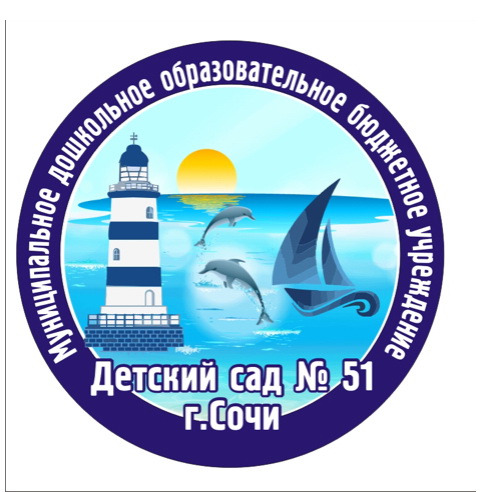 Основнаяобразовательная программадошкольного образования(ООП ДО)Муниципального дошкольного образовательного бюджетного учреждения детский сад № 51 г. Сочи на 2019-2020 учебный годг. Сочи, Адлерский р-н,ул. Худякова, д.3dou51@edu.sochi.ruwww.sochi-schools.ru/d051СодержаниеI. ОБЯЗАТЕЛЬНАЯ   ЧАСТЬ ПРОГРАММЫ. ВВЕДЕНИЕ         Согласно	Федеральному   закону «Об   образовании   в   Российской   Федерации»от 29 декабря 2012 г. №273-ФЗ (далее – Федеральный закон «Об образовании в Российской Федерации») дошкольное образование является уровнем общего образования наряду с начальным общим, основным общим и средним общим образованием.         Именно в дошкольном детстве закладываются ценностные установки развития личности ребенка, основы его идентичности, отношения к миру, обществу, семье и самому себе. Поэтому миссия дошкольного образования – сохранение уникальности дошкольного детства как отправной точки включения и дальнейшего овладения разнообразными формами жизнедеятельности в быстро изменяющемся мире, содействие развитию различных форм активности ребенка, передача общественных норм и ценностей, способствующих позитивной социализации в поликультурном многонациональном обществе.        Задача приобщения детей к жизни в современном социальном пространстве требует обновления не только содержания дошкольного образования, но и способов взаимодействия между детьми и взрослыми, формирования базового доверия ребенка к миру, комфортного и безопасного образа жизни.          Переосмысление роли и задач образования в  период  раннего  и  дошкольного детства,происходящее во всем мире, связано с выявлением образовательного потенциала детей раннего и дошкольного возраста, факторов, влияющих на развитие детей, краткосрочных и долгосрочных эффектов условий жизни и образовательных стратегий на ранних этапах развития, их влияния на биографию отдельного человека, значения для стабильного развития общества и экономики в целом. Все это требует разработки инновационных программ раннего и дошкольного образования, соответствующих современному уровню развития педагогической науки и практики, учитывающей и интегрирующей лучшие образцы отечественного и зарубежного опыта. Современные образовательные программы и современный педагогический процесс должны быть направлены на поддержку разнообразия детства, что предполагает вариативность содержания и организации дошкольного образования. Вариативность содержания дошкольного образования может быть достигнута только через сохранение широкого разнообразия образовательных программ, уже существующих в российском образовательном пространстве и разрабатываемых в настоящий момент.          В условиях стремительного роста социальных, экономических, технологических и психологических перемен современные программы психолого-педагогической поддержки подрастающих поколений направлены, прежде всего, на раскрытие разнообразных форм активности, присущих самому ребенку.         С учетом культурно-исторических особенностей современного общества, вызовов неопределенности и сложности изменяющегося мира и обозначенных выше рисков для полноценного развития и безопасности детей, в соответствии с Федеральным законом «Об образовании в Российской Федерации» и Федеральным государственным образовательным стандартом дошкольного образования (далее – ФГОС ДО, Стандарт), разработана настоящая  основная образовательная программа дошкольного образования (далее – Программа).       Содержание Программы в соответствии с требованиями ФГОС ДО включает три основных раздела – целевой, содержательный и организационный.Целевой раздел Программы определяет ее цели и задачи, принципы и подходы к формированию Программы, планируемые результаты ее освоения в виде целевых ориентиров.Содержательный раздел Программы включает описание образовательной деятельности в соответствии с направлениями развития ребенка в пяти образовательных областях – социально-коммуникативной, познавательной, речевой, художественно-эстетической, физической.         Программа определяет примерное содержание образовательных областей с учетом возрастных и индивидуальных особенностей детей в различных видах деятельности, таких как:– игровая (сюжетно-ролевая игра, игра с правилами и другие виды игры), – коммуникативная (общение и взаимодействие со взрослыми и другими детьми), – познавательно-исследовательская (исследование и познание природного и социального миров в процессе наблюдения и взаимодействия с ними), а также такими видами активности ребенка, как: – восприятие художественной литературы и фольклора, – самообслуживание и элементарный бытовой труд (в помещении и на улице), –  конструирование из разного материала, включая конструкторы, модули, бумагу, природный и иной материал,– изобразительная (рисование, лепка, аппликация), –  музыкальная (восприятие и понимание смысла музыкальных произведений, пение, музыкально-ритмические движения, игры на детских музыкальных инструментах),– двигательная (овладение основными движениями) формы активности ребенка.Организационный раздел Программы описывает систему условий реализации образовательной деятельности, необходимых для достижения целей Программы, планируемых результатов ее освоения в виде целевых ориентиров, а также особенности организации образовательной деятельности, а именно описание:– психолого-педагогических, кадровых, материально-технических и финансовых условий, – особенностей организации развивающей предметно-пространственной среды, – особенностей образовательной деятельности разных видов и культурных практик, – способов и направлений поддержки детской инициативы, – особенностей взаимодействия педагогического коллектива с семьями дошкольников, – особенностей разработки режима дня и формирования распорядка дня с учетом возрастных и индивидуальных особенностей детей, их специальных образовательных потребностей.       Объем обязательной части основной образовательной программы составляет 60% от ее общего объема. Объем части, формируемой участниками образовательных отношений составляет 40% от ее общего объема.       Описание традиционных событий, праздников и мероприятий с учетом региональных и других социокультурных особенностей включено в часть, формируемую участниками образовательных отношений. ЦЕЛЕВОЙ РАЗДЕЛПОЯСНИТЕЛЬНАЯ ЗАПИСКА            Образовательная программа дошкольного образования (далее – Программа) спроектирована в соответствии с ФГОС дошкольного образования, c учетом примерной образовательной программы дошкольного образования «От рождения до школы» под редакцией Н.Е. Вераксы, Т.С. Комаровой, М.А. Васильевой, особенностей образовательного учреждения, региона и муниципалитета, образовательных потребностей и запросов воспитанников. Определяет цель, задачи, планируемые результаты, содержание и организацию образовательного процесса на ступени дошкольного образования.Образовательная программа дошкольного образования разработана рабочей группой педагогов МДОБУ детский сад № 51.    	Обязательная часть Программы и часть, формируемая участниками образовательных отношений включают три основных раздела: целевой, содержательный и организационный (пункт 2.11 ФГОС ДО).Основная образовательная программа МДОБУ детский сад №51 разработана в соответствии с основными нормативно-правовыми документами по дошкольному воспитанию:-  Федеральный закон от 29.12.2012 № 273-ФЗ «Об образовании в Российской Федерации»;- Федеральный государственный образовательный стандарт дошкольного образования (утвержден приказом Министерства образования и науки Российской Федерации от 17 октября 2013 г. N 1155);- «Порядок организации и осуществления образовательной деятельности по основным общеобразовательным программам – образовательным программам дошкольного образования» (приказ Министерства образования и науки РФ от 30 августа 2013 года №1014 г. Москва); - Санитарно-эпидемиологические требования к устройству, содержанию и организации режима работы дошкольных образовательных организаций» (Утверждены постановлением Главного государственного санитарного врача Российской от 15 мая 2013 года №26 «Об утверждении САНПИН» 2.4.3049-13)Программа охватывает все образовательные области, представленные в ФГОС ДО: познавательное, речевое, социально-коммуникативное, художественно-эстетическое и физическое. Программа сформирована как программа психолого-педагогической поддержки позитивной социализации и индивидуализации, развития личности детей дошкольного возраста и определяет комплекс основных характеристик дошкольного образования (объем, содержание и планируемые результаты в виде целевых ориентиров дошкольного образования).ОБЩИЕ СВЕДЕНИЯ ОБ ОБРАЗОВАТЕЛЬНОЙ ОРГАНИЗАЦИИ (ОО)       Полное наименование бюджетного учреждения: Муниципальное дошкольное образовательное бюджетное учреждение детский сад № 51 г. Сочи. Официальное сокращенное наименование бюджетной организации: МДОБУ детский сад №51. Официальное полное наименование бюджетной организации: Муниципальное дошкольное образовательное бюджетное учреждение детский сад № 51 г. Сочи расположено по адресу: г. Сочи, Адлерский район, ул. Худякова, д.3, телефон: 8-963-164-55-80Электронный адрес: dou51@edu.sochi.ruДетский сад – социокультурный центр микрорайона, объединяющий жителей, педагогов и воспитанников для решения образовательных, воспитательных, и других задач. Деятельность педагогического коллектива направлена на формирование базовой культуры личности ребенка через вовлечение родителей в единое воспитательно-образовательное пространство.Ф.И.О. руководителя: Андреева Евгения Павловна, руководитель первой квалификационной категории. Телефон и e-mail: dou51@edu.sochi.ru, телефон: 8-963-164-55-80Краткая справка о ДОУ: Дошкольное образовательное учреждение, вид - «детский сад». Учреждение является юридическим лицом, имеет в оперативном управлении обособленное имущество, лицевые счета в органе, осуществляющем кассовое обслуживание исполнения бюджета, вправе иметь самостоятельный баланс, может от своего имени заключать договоры, приобретать и осуществлять имущественные и личные неимущественные права, нести обязанности, быть истцом и ответчиком в суде, арбитражном, третейском судах. Учреждение в своей деятельности руководствуется Конвенцией ООН «О правах ребенка», Конституцией Российской Федерации, Гражданским кодексом Российской Федерации, Федеральным законом «О некоммерческих организациях», Законом РФ «Об образовании», «Типовым положением о дошкольных образовательных учреждениях», другими законами и иными нормативными правовыми актами Российской Федерации, а так же законами и иными нормативными правовыми актами Краснодарского края, решениями Учредителя ( администрация города Сочи) и Уставом. Целью деятельности Муниципального дошкольного образовательного бюджетного учреждения (МДОБУ) детский сад № 51 г. Сочи является обеспечение целостного развития личности ребенка: физического, интеллектуального, эмоционально-нравственного, социально-личностного.Вариативные формы дошкольного образования МДОБУ №51:Группа кратковременного пребывания для детей от 3 до 5 лет общеразвивающей направленности «Играя, обучаюсь» с 5,5-часовым пребыванием. Воспитанники включаются в группы, соответствующие их возрасту; Группа кратковременного пребывания для детей от 2 до 3 лет общеразвивающей направленности с 5-часовым пребыванием «Адаптационная».  Воспитанники включаются в группы, соответствующие их возрасту; Группа кратковременного пребывания для детей от 5 до 7 лет общеразвивающей направленности с 5-часовым пребыванием «Будущий первоклассник».  Воспитанники включаются в группы, соответствующие их возрасту; Группа кратковременного пребывания компенсирующей направленности «Особый ребенок» для детей с ОВЗ с 3 до7 лет (пребывание детей в ДОУ 3,5 часа в день) без питания. Организация работы группы «Особый ребенок»На группу «Особый ребёнок» распространяется статус группы компенсирующего вида.Группа «Особый ребенок» создается приказом отдела образования города.Отбор детей осуществляется специалистами ЦПДК центра г. Сочи.Наполняемость группы – 5 человек.Режим работы группы:Понедельник с 9.00. до 12.30Среда с 9.00. до 12.30Пятница с 9.00. до 12.30 Основная организационная форма работы с детьми – занятия в микрогруппах и индивидуальные занятия. В группе находятся дети со статусом инвалида, с различной степенью тяжести диагноза и со своей особой спецификой возрастного развития.На 1 сентября 2019 года в МДОБУ №51 –  375 воспитанника. Общее количество групп – 12, из них 12 групп – дошкольного возраста. 8 основных возрастных групп. Три группы ГКП и группа для детей с ОВЗ «Особый ребенок». По наполняемости группы соответствуют требованиям СанПиН и положениям ДОУ.     8 основных групп МДОБУ работает в условиях 10,5 часового пребывания воспитанников. Группы функционируют в режиме 5-дневной недели.    ДОУ проводит активную работу по вовлечению родителей в совместную деятельность. Создано открытое образовательное пространство и условия для включения родителей в планирование и контроль за деятельностью дошкольного учреждения. В целях расширения коллегиальных, демократических форм управления.        В воспитательно-образовательный процесс ДОУ вовлечены следующие смежные службы: УВД Отдел полиции по делам несовершеннолетних (пос. Блиново) по городу Сочи, районная КДН, ОГИБДД УВД по городу Сочи ГУ МВД России по Краснодарскому краю, ГБДУСО КК «Сочинский комплексный центр обслуживания населения Адлерского района», Управление по вопросам семьи и детства г. Сочи.         Социальные партнеры : МОБУ СОШ № 100 г. Сочи, Храм Нерукотворного Образа Христа Спасителя в Имеретинской низменности г. Сочи,  Кавказский государственный природный биосферный заповедник имени Х. Г. Шапошникова ,ГБУ КК «Природный орнитологический парк в Имеретинской низменности, Сочинский государственный университет.ЦЕЛИ И ЗАДАЧИ ПРОГРАММЫСоздание благоприятных условий для полноценного проживания ребенком дошкольного детства, формирование базовой культуры личности, всестороннее развитие психических и физических качеств в соответствии с возрастными и индивидуальными особенностями, подготовка к жизни в современном обществе, формирование предпосылок к учебной деятельности, обеспечение безопасности жизнедеятельности дошкольника;Развитие личности ребенка, сохранение и укрепление здоровья детей, а также воспитание у дошкольников таких качеств как патриотизм, активная жизненная позиция, творческий подход в решении различных жизненных ситуаций, уважение к традиционным ценностям, использование семейных традиций в формировании базовой культуры личности ребенка через вовлечение родителей в единое образовательное пространство.Программа направлена на решение следующих задач:1) охраны и укрепления физического и психического здоровья детей, в том числе их эмоционального благополучия;2) обеспечения равных возможностей для полноценного развития каждого ребенка в период дошкольного детства независимо от места жительства, пола, нации, языка, социального статуса, психофизиологических и других особенностей (в том числе ограниченных возможностей здоровья);3) обеспечения преемственности целей, задач и содержания образования, реализуемых в рамках образовательных программ различных уровней (далее - преемственность основных образовательных программ дошкольного и начального общего образования);4) создания благоприятных условий развития детей в соответствии с их возрастными и индивидуальными особенностями и склонностями, развития способностей и творческого потенциала каждого ребенка как субъекта отношений с самим собой, другими детьми, взрослыми и миром;5) объединения обучения и воспитания в целостный образовательный процесс на основе духовно-нравственных и социокультурных ценностей и, принятых в обществе, правил и норм поведения в интересах человека, семьи, общества;6) формирования общей культуры личности детей, в том числе ценностей здорового образа жизни, развития их социальных, нравственных, эстетических, интеллектуальных, физических качеств, инициативности, самостоятельности и ответственности ребенка, формирования предпосылок учебной деятельности;7) обеспечения вариативности и разнообразия содержания программ и организационных форм дошкольного образования, возможности формирования программ различной направленности с учетом образовательных потребностей, способностей и состояния здоровья детей;8) формирования социокультурной среды, соответствующей возрастным, индивидуальным, психологическим и физиологическим особенностям детей;9) обеспечения психолого-педагогической поддержки семьи и повышения компетентности родителей (законных представителей) в вопросах развития и образования, охраны и укрепления здоровья детей (пункт 1.6 ФГОС ДО);10) создание в группах атмосферы гуманного и доброжелательного отношения, ко всем воспитанникам, что позволяет растить их общительными, добрыми, любознательными, инициативными, стремящимися к самостоятельности и творчеству;11) максимальное использование разнообразных видов детской деятельности, их интеграция в целях повышения эффективности воспитательно – образовательного процесса;12) единство подходов к воспитанию детей в условиях дошкольного образовательного учреждения и семьи;  13) активное и качественное взаимодействие ДОУ и семьи.Цели и задачи реализации Программы МДОБУ №51 в части коррекционно-воспитательной работы:коррекция психических процессов: внимания, памяти, мышления, воображения; индивидуальных недостатков психофизического развития: темпа и подвижности психических процессов, произвольной регуляции деятельности, эмоционально-волевой сферы, активизация познавательной деятельности.Задачи:обеспечение права ребенка с нарушениями в развитии на получение коррекционной помощи;защита ребенка с нарушениями в развитии от некомпетентного педагогического воздействия;Создание ребенку с ЗПР условий для осуществления содержательной деятельности в условиях, оптимальных для его всестороннего и своевременного психического развития;обеспечение охраны и укрепления здоровья ребенка;стимулирование и обогащение развития во всех видах деятельности (познавательной, игровой, продуктивной, трудовой);профилактика вторичных отклонений в развитии и трудностей в обучении на начальном этапе (см. приложение - Адаптированную образовательную программу)ПРИНЦИПЫ И ПОДХОДЫ ПОСТРОЕНИЯ ПРОГРАММЫ      Программа разработана с учётом основных принципов дошкольного образования:1) полноценное проживание ребенком всех этапов детства (младенческого, раннего и дошкольного возраста), обогащение (амплификация) детского развития;2) построение образовательной деятельности на основе индивидуальных особенностей каждого ребенка, при котором сам ребенок становится активным в выборе содержания своего образования, становится субъектом образования (далее - индивидуализация дошкольного образования);3) содействие и сотрудничество детей и взрослых, признание ребенка полноценным участником (субъектом) образовательных отношений;4) поддержка инициативы детей в различных видах деятельности;5) сотрудничество организации с семьей;6) приобщение детей к социокультурным нормам, традициям семьи, общества и государства;7) формирование познавательных интересов и познавательных действий ребенка в различных видах деятельности;8) возрастная адекватность дошкольного образования (соответствие условий, требований, методов возрасту и особенностям развития);9) учет этнокультурной ситуации развития детей (пункт 1.4 ФГОС ДО) с учётом принципов и подходов, отраженных в примерной образовательной программы дошкольного образования «От рождения до школы» под редакцией Н.Е. Вераксы, Т.С. Комаровой, М.А. Васильевой (стр.11-13 примерной программы). Программа реализуется на государственном языке Российской Федерации (пункт 1.9 ФГОС ДО).         Для групп общеразвивающей направленности программа формируется в обязательной части примерной общеобразовательной программой дошкольного образования «От рождения до школы» под редакцией Н.Е. Вераксы, Т.С. Комаровой, М.А. Васильевой, в части формируемой МДОБУ детский сад №51 по приоритетному направлению «Формирование духовно-нравственных и патриотических чувств у детей дошкольного возраста средствами региональной культуры через взаимодействие с родителями» (Программой «Наследие. Патриотическое воспитание в детском саду», автор М.Ю. Новицкая и региональным компонентом). По экологическому воспитанию реализуется парциальная программа «Юный эколог» С.Н. Николаевой с 3 до 7 лет.       Для группы кратковременного пребывания компенсирующей направленности «Особый ребенок» для детей с ОВЗ в обязательной части программа формируется  Примерной общеобразовательной программой дошкольного образования «От рождения до школы» под редакцией Н.Е. Вераксы, Т.С. Комаровой, М.А. Васильевой в части формируемой образовательным учреждением – адаптированной образовательной программой и индивидуальным образовательным маршрутом, основанных на индивидуальной диагностике детей с ОВЗ и специальных коррекционных программах : 1. «Система коррекционно–развивающего обучение и воспитание программа дошкольных образовательных учреждений компенсирующего вида для детей с нарушением интеллекта» Е.А. Екжанова, Е.А.Стребелева. 2.Коррекционно-развивающее обучение и воспитание по «Программе дошкольных образовательных учреждений компенсирующего вида для детей с нарушением интеллекта». Екжанова Е.А., Стребелева Е.А. –М., 2005. 3. «Содержание и организация коррекционной работы в образовательном учреждении» автор-составитель И.А.Крестинина.Значимые для разработки и реализации Программы характеристики:       Характеристика возрастных особенностей развития детей дошкольного возраста при разработке программы необходима для правильной организации воспитательно-образовательного процесса, как в условиях семьи, так и в условиях дошкольного образовательного учреждения (группы), а также грамотного подбора учебно-методического обеспечения и построения развивающей предметно-пространственной среды ( см.п.2.7 ФГОС ДО и стр. 238 программы «От рождения до школы» Н.Е.Вераксы). ПЛАНИРУЕМЫЕ РЕЗУЛЬТАТЫ ОСВОЕНИЯ ПРОГРАММЫ. ЦЕЛЕВЫЕ ОРИЕНТИРЫ Планируемые результаты освоения Программы представлены в виде целевых ориентиров. Данный раздел Программы соответствует разделу «Целевые ориентиры» примерной программы (раздел IV).Целевые ориентиры дошкольного образования представляют собой социально-нормативные возрастные характеристики возможных достижений ребенка на этапе завершения уровня дошкольного образования.         Специфика дошкольного детства (гибкость, пластичность развития ребенка, высокий разброс вариантов его развития, его непосредственность и непроизвольность), а также системные особенности дошкольного образования (необязательность уровня дошкольного образования в Российской Федерации, отсутствие возможности вменения ребенку какой-либо ответственности за результат) делают неправомерными требования от ребенка дошкольного возраста конкретных образовательных достижений и обусловливают необходимость определения результатов освоения образовательной программы в виде целевых ориентиров. Целевые ориентиры программы выступают основаниями преемственности дошкольного и начального общего образования. При соблюдении требований к условиям реализации Программы настоящие целевые ориентиры предполагают формирование у детей дошкольного возраста предпосылок к учебной деятельности на этапе завершения ими дошкольного образования.Целевые ориентиры образования в младенческом и раннем возрасте:При реализации обязательной части Программы МДОБУ детский сад №51:• Ребенок интересуется окружающими предметами и активно действует с ними; эмоционально вовлечен в действия с игрушками и другими предметами, стремится проявлять настойчивость в достижении результата своих действий.• Использует специфические, культурно фиксированные предметные действия, знает назначение бытовых предметов (ложки, расчески, карандаша и пр.) и умеет пользоваться ими. Владеет простейшими навыками самообслуживания; стремится проявлять самостоятельность в бытовом и игровом поведении; проявляет навыки опрятности.• Проявляет отрицательное отношение к грубости, жадности.• Владеет активной речью, включенной в общение; может обращаться с вопросами и просьбами, понимает речь взрослых; знает названия окружающих предметов и игрушек. Речь становится полноценным средством общения с другими детьми.• Проявляет интерес к сверстникам; наблюдает за их действиями и подражает им. Умеет играть рядом со сверстниками, не мешая им. Проявляет интерес к совместным играм небольшими группами.• Проявляет интерес к окружающему миру природы, с интересом участвует в сезонных наблюдениях.• Проявляет интерес к стихам, песням и сказкам, рассматриванию картинок, стремится двигаться под музыку; эмоционально откликается на различные произведения культуры и искусства.• С пониманием следит за действиями героев кукольного театра;проявляет желание участвовать в театрализованных и сюжетно-ролевых играх.• Проявляет интерес к продуктивной деятельности (рисование, лепка, конструирование, аппликация).• У ребенка развита крупная моторика, он стремится осваивать различные виды движений (бег, лазанье, перешагивание и пр.). С интересом участвует в подвижных играх с простым содержанием, несложными движениями.Целевые ориентиры среднего и старшего дошкольного возраста:При реализации обязательной части Программы МДОБУ детский сад № 51:• Ребенок овладевает основными культурными средствами, способами деятельности, проявляет инициативу и самостоятельность в разных видах деятельности — игре, общении, познавательно-исследовательской деятельности, конструировании и др.; способен выбирать себе род занятий, участников по совместной деятельности. Ребенок обладает установкой положительного отношения к миру, к разным видам труда, другим людям и самому себе, обладает чувством собственного достоинства; активно взаимодействует со сверстниками и взрослыми, участвует в совместных играх. • Способен договариваться, учитывать интересы и чувства других, сопереживать неудачам и радоваться успехам других, адекватно проявляет свои чувства, в том числе чувство веры в себя, старается разрешать конфликты. Умеет выражать и отстаивать свою позицию по разным вопросам.• Способен сотрудничать и выполнять как лидерские, так и исполнительские функции в совместной деятельности.• Понимает, что все люди равны вне зависимости от их социального происхождения, этнической принадлежности, религиозных и других верований, их физических и психических особенностей.• Проявляет чуткость по отношению к другим людям, готовность прийти на помощь тем, кто в этом нуждается.• Проявляет умение слышать других и стремление быть понятым другими.• Ребенок обладает развитым воображением, которое реализуется в разных видах деятельности, и прежде всего в игре; владеет разными формами и видами игры, различает условную и реальную ситуации; умеет подчиняться разным правилам и социальным нормам. Умеет распознавать различные ситуации и адекватно их оценивать.• Ребенок достаточно хорошо владеет устной речью, может выражать свои мысли и желания, использовать речь для выражения своих мыслей, чувств и желаний, построения речевого высказывания в ситуации общения, выделять звуки в словах, у ребенка складываются предпосылки грамотности.• У ребенка развита крупная и мелкая моторика; он подвижен, вынослив, владеет основными движениями, может контролировать свои движения и управлять ими.• Ребенок способен к волевым усилиям, может следовать социальным нормам поведения и правилам в разных видах деятельности, во взаимоотношениях со взрослыми и сверстниками, может соблюдать правила безопасного поведения и навыки личной гигиены.• Проявляет ответственность за начатое дело.• Ребенок проявляет любознательность, задает вопросы взрослым и сверстникам, интересуется причинно-следственными связями, пытается самостоятельно придумывать объяснения явлениям природы и поступкам людей; склонен наблюдать, экспериментировать. Обладает начальными знаниями о себе, о природном и социальном мире, в котором он живет; знаком с произведениями детской литературы, обладает элементарными представлениями из области живой природы, естествознания, математики, истории и т.п.; способен к принятию собственных решений, опираясь на свои знания и умения в различных видах деятельности.• Открыт новому, то есть проявляет желание узнавать новое, самостоятельно добывать новые знания; положительно относится к обучению в школе.• Проявляет уважение к жизни (в различных ее формах) и заботу об окружающей среде.• Имеет начальные представления о здоровом образе жизни. Воспринимает здоровый образ жизни как ценность.Оценивание качества образовательной деятельности     Оценивание качества образовательной деятельности, осуществляемой в ДОУ по Программе, представляет собой важную составную часть данной образовательной деятельности, направленную на ее усовершенствование. Концептуальные основания такой оценки определяются требованиями Федерального закона «Об образовании в Российской Федерации», а также ФГОС, в котором определены государственные гарантии качества образования.   Система	оценки    образовательной    деятельности, предусмотренная требованиями ФГОС и Программой, предполагает оценивание качества условий образовательной деятельности, обеспечиваемых ДОУ, включая психолого-педагогические, кадровые, материально-технические, финансовые, информационно-методические, управление ДОУ и т. д.            Программой не предусматривается оценивание качества образовательной деятельности Организации на основе достижения детьми планируемых результатов освоения Программы. Целевые ориентиры, представленные в Программе: не подлежат непосредственной оценке не являются непосредственным основанием оценки как итогового, так и промежуточного уровня развития детей не являются основанием для их формального сравнения с реальными достижениям детей; не являются основой объективной оценки соответствия установленным требованиям образовательной деятельности и подготовки детей; не являются непосредственным основанием при оценке качества образования.Программой предусмотрена система мониторинга динамики развития детей, динамики их образовательных достижений, основанная на методе наблюдения и включающая:– педагогические наблюдения, педагогическую диагностику, связанную с оценкой эффективности педагогических действий с целью их дальнейшей оптимизации; – мониторинг индивидуального развития детей (карты индивидуального развития ребенка); – различные шкалы индивидуального развития. Программа предоставляет ДОУ право самостоятельного выбора инструментов педагогической и психологической диагностики развития детей, в том числе, его динамики.     Система оценки качества реализации программ дошкольного образования на уровне детского сада должна обеспечивать участие всех участников образовательных отношений и в то же время выполнять свою основную задачу – обеспечивать развитие системы дошкольного образования в соответствии с принципами и требованиями ФГОС. Ключевым уровнем оценки является уровень образовательного процесса, в котором непосредственно участвует ребенок, его семья и педагогический коллектив. Результаты оценивания качества образовательной деятельности формируют доказательную основу для изменений основной образовательной программы, корректировки образовательного процесса и условий образовательной деятельности. Важную роль в системе оценки качества образовательной деятельности играют также семьи воспитанников и другие субъекты образовательных отношений, участвующие в оценивании образовательной деятельности ДОУ, предоставляя обратную связь о качестве образовательных процессов.Система оценки качества дошкольного образования:– должна быть сфокусирована на оценивании психолого-педагогических и других условий реализации основной образовательной программы в Организации в пяти образовательных областях, определенных Стандартом; – учитывает образовательные предпочтения и удовлетворенность дошкольным образованием со стороны семьи ребенка; – исключает использование оценки индивидуального развития ребенка в контексте оценки работы Организации; – исключает унификацию и поддерживает вариативность программ, форм и методов дошкольного образования; –  способствует открытости по отношению  к  ожиданиям  ребенка,  семьи,  педагогов, общества и государства;– включает как оценку педагогами Организации собственной работы, так и независимую профессиональную и общественную оценку условий образовательной деятельности в дошкольной организации; – использует единые инструменты, оценивающие условия реализации программы в Организации, как для самоанализа, так и для внешнего оценивания.       Реализация обязательной части Программы ДОУ предполагает оценку индивидуального развития детей. Такая оценка производится педагогическим работником в рамках педагогической диагностики (оценки индивидуального развития детей дошкольного возраста, связанной с оценкой эффективности педагогических действий и лежащей в основе их дальнейшего планирования).Педагогическая диагностика проводится в ходе наблюдений за активностью детей в спонтанной и специально организованной деятельности. Инструментарий для педагогической диагностики — карты наблюдений детского развития, позволяющие фиксировать индивидуальную динамику и перспективы развития каждого ребенка в ходе:• коммуникации со сверстниками и взрослыми (как меняются способы установления и поддержания контакта, принятия совместных решений, разрешения конфликтов, лидерства и пр.);• игровой деятельности;• познавательной деятельности (как идет развитие детских способностей, познавательной активности);• проектной деятельности (как идет развитие детской инициативности, ответственности и автономии, как развивается умение планировать и организовывать свою деятельность);• художественной деятельности;• физического развития.Результаты педагогической диагностики могут использоваться исключительно для решения следующих образовательных задач:1) индивидуализации образования (в том числе поддержки ребенка, построения его образовательной траектории или профессиональной коррекции особенностей его развития);2) оптимизации работы с группой детей.Мониторинг индивидуального развития детей         Педагог в ходе своей работы должен выстраивать индивидуальную траекторию развития каждого ребенка. Для этого педагогу необходим инструментарий оценки своей работы, который позволит ему оптимальным образом выстраивать взаимодействие с детьми. Реализация примерной образовательной программы «От рождения до школы» предполагает оценку индивидуального развития детей. Такая оценка производится педагогом в рамках педагогической диагностики (оценки индивидуального развития дошкольников, связанной с оценкой эффективности педагогических действий и лежащей в основе их дальнейшего планирования). Инструментарий для педагогической диагностики – карты наблюдений детского развития каждого ребенка.                                                        II. СОДЕРЖАТЕЛЬНЫЙ РАЗДЕЛ. ОПИСАНИЕ ОБРАЗОВАТЕЛЬНОЙ ДЕЯТЕЛЬНОСТИ ПО ПЯТИ ОБРАЗОВАТЕЛЬНЫМ ОБЛАСТЯМ (ФГОС ДО п. 2.6).ОБРАЗОВАТЕЛЬНАЯ ОБЛАСТЬ «СОЦИАЛЬНО-КОММУНИКАТИВНОЕ РАЗВИТИЕ» Примерная общеобразовательная программа дошкольного образования «От рождениядо школы» под редакцией Н.Е. Вераксы, Т.С. Комаровой, М.А., Васильевой.«Социально-коммуникативное развитие направлено на усвоение норм и ценностей, принятых в обществе, включая моральные и нравственные ценности; развитие общения и взаимодействия ребенка со взрослыми и сверстниками; становление самостоятельности, целенаправленности и саморегуляции собственных действий; развитие социального и эмоционального интеллекта, эмоциональной отзывчивости, сопереживания, формирование готовности к совместной деятельности со сверстниками, формирование уважительного отношения и чувства принадлежности к своей семье и к сообществу детей и взрослых в Организации; формирование позитивных установок к различным видам труда и творчества; формирование основ безопасного поведения в быту, социуме, природе».ОБРАЗОВАТЕЛЬНАЯ ОБЛАСТЬ «ПОЗНАВАТЕЛЬНОЕ РАЗВИТИЕ»Примерная общеобразовательная программа дошкольного образования «От рождениядо школы» под редакцией Н.Е. Вераксы, Т.С. Комаровой, М.А., Васильевой.Познавательное развитие предполагает развитие интересов детей, любознательности и познавательной мотивации; формирование познавательных действий, становление сознания; развитие воображения и творческой активности; формирование первичных представлений о себе, других людях, объектах окружающего мира, о свойствах и отношениях объектов окружающего мира (форме, цвете, размере, материале, звучании, ритме, темпе, количестве, числе, части и целом, пространстве и времени, движении и покое, причинах и следствиях и др.), о малой родине и Отечестве, представлений о социокультурных ценностях нашего народа, об отечественных традициях и праздниках, о планете Земля как общем доме людей, об особенностях ее природы, многообразии стран и народов мира».ОБРАЗОВАТЕЛЬНАЯ ОБЛАСТЬ «РЕЧЕВОЕ РАЗВИТИЕ»Примерная общеобразовательная программа дошкольного образования «От рождения до школы» под редакцией Н.Е. Вераксы, Т.С. Комаровой, М.А., Васильевой.«Речевое развитие включает владение речью как средством общения и культуры; обогащение активного словаря; развитие связной, грамматически правильной диалогической и монологической речи; развитие речевого творчества; развитие звуковой и интонационной культуры речи, фонематического слуха; знакомство с книжной культурой, детской литературой, понимание на слух текстов различных жанров детской литературы; формирование звуковой аналитико-синтетической активности как предпосылки обучения грамоте».ОБРАЗОВАТЕЛЬНАЯ ОБЛАСТЬ «ХУДОЖЕСТВЕННО-ЭСТЕТИЧЕСКОЕ РАЗВИТИЕ»Примерная общеобразовательная программа дошкольного образования «От рождениядо школы» под редакцией Н.Е. Вераксы, Т.С. Комаровой, М.А., Васильевой.«Художественно-эстетическое развитие предполагает развитие предпосылок ценностно-смыслового восприятия и понимания произведений искусства (словесного, музыкального, изобразительного), мира природы; становление эстетического отношения к окружающему миру; формирование элементарных представлений о видах искусства; восприятие музыки,художественной литературы, фольклора; стимулирование сопереживания персонажам художественных произведений; реализацию самостоятельной творческой деятельности детей (изобразительной, конструктивно-модельной, музыкальной и др.)».ОБРАЗОВАТЕЛЬНАЯ ОБЛАСТЬ «ФИЗИЧЕСКОЕ РАЗВИТИЕ».Примерная общеобразовательная программа дошкольного образования «От рождениядо школы» под редакцией Н.Е. Вераксы, Т.С. Комаровой, М.А., Васильевой.«Физическое развитие включает приобретение опыта в следующих видах деятельности детей: двигательной, в том числе связанной с выполнением упражнений, направленных на развитие таких физических качеств, как координация и гибкость; способствующих правильному формированию опорно-двигательной системы организма, развитию равновесия, координации движения, крупной и мелкой моторики обеих рук, а также с правильным, не наносящим ущерба организму, выполнением основных движений (ходьба, бег, мягкие прыжки, повороты в обе стороны), формирование начальных представлений о некоторых видах спорта, овладение подвижными играми с правилами; становление целенаправленности и саморегуляции в двигательной сфере; становление ценностей здорового образа жизни, овладение его элементарными нормами и правилами (в питании, двигательном режиме, закаливании, при формировании полезных привычек и др.)».РАЗВИТИЕ ИГРОВОЙ ДЕЯТЕЛЬНОСТИ.Примерная общеобразовательная программа дошкольного образования «От рождениядо школы» под редакцией Н.Е. Вераксы, Т.С. Комаровой, М.А., Васильевой.Основные цели и задачи:создание условий для развития игровой деятельности детей; формирование игровых умений, развитых культурных форм игры. развитие у детей интереса к различным видам игр; всестороннее воспитание и гармоничное развитие детей в игре (эмоционально-нравственное, умственное, физическое, художественно-эстетическое и социально-коммуникативное);развитие самостоятельности, инициативы, творчества, навыков саморегуляции;формирование доброжелательного отношения к сверстникам, умения взаимодействовать, договариваться, самостоятельно разрешать конфликтные ситуации.Реализация воспитательно-образовательного процесса строится на основе учебно-методического обеспечения, указанного в организационном разделе Программы по пяти образовательным областям, таблице 6 «Учебно-методическое обеспечение образовательного процесса ( ФГОС п.2.11.3)                      Используемые парциальные программы:                                       Таблица 1 ОПИСАНИЕ ВАРИАТИВНЫХ ФОРМ, МЕТОДОВ, СПОСОБОВ И СРЕДСТВ РЕАЛИЗАЦИИ ПРОГРАММЫ. (ФГОС ДО, п.2.7)         Конкретное содержание образовательных областей зависит от возрастных и индивидуальных особенностей детей, определяется целями и задачами Основной образовательной программы МДОБУ детский сад №51 и реализуется в различных видах деятельности (общение, игра, познавательно-исследовательская деятельность - как сквозных механизмах развития ребенка):в раннем возрасте (1 год - 3 года) - предметная деятельность и игры с составными и динамическими игрушками; экспериментирование с материалами и веществами (песок, вода, тесто и пр.), общение с взрослым и совместные игры со сверстниками под руководством взрослого, самообслуживание и действия с бытовыми предметами-орудиями (ложка, совок, лопатка и пр.), восприятие смысла музыки, сказок, стихов, рассматривание картинок, двигательная активность;для детей дошкольного возраста (3 года - 7 лет) - ряд видов деятельности, таких как игровая, включая сюжетно-ролевую игру, игру с правилами и другие виды игры, коммуникативная (общение и взаимодействие со взрослыми и сверстниками), познавательно-исследовательская (исследования объектов окружающего мира и экспериментирования с ними), а также восприятие художественной литературы и фольклора, самообслуживание и элементарный бытовой труд (в помещении и на улице), конструирование из разного материала, включая конструкторы, модули, бумагу, природный и иной материал, изобразительная (рисование, лепка, аппликация), музыкальная (восприятие и понимание смысла музыкальных произведений, пение, музыкально-ритмические движения, игры на детских музыкальных инструментах) и двигательная (овладение основными движениями) формы активности ребенка.        При организации воспитательно-образовательного процесса в группах общеразвивающей направленности обеспечено единство воспитательных, развивающих и обучающих целей и задач, поставленные цели и задачи, решаются без перегрузки детей, на необходимом и достаточном материале, максимально приближены к разумному «минимуму».         Образовательный процесс выстроен с учетом интеграции образовательных областей. Комплексно – тематический принцип построения образовательного процесса учитывается при планировании отдельных тематических мероприятий, праздничных дат в режиме дня.Темы помогают организовать информацию оптимальным способом. У дошкольников появляются многочисленные возможности для практики, экспериментирования, развития основных навыков, понятийного мышления.         Тематический принцип построения образовательного процесса позволяет легко вводить региональные и культурные компоненты, учитывать приоритетное направление в реализации Программы МДОБУ детский сад №51. Введение похожих тем в различных возрастных группах обеспечивает достижение единства образовательных целей и преемственности в детском развитии на протяжении всего дошкольного возраста, органичное развитие детей в соответствии с их индивидуальными возможностями.           При планировании совместной деятельности педагога с детьми, для предупреждения заорганизованности образовательного процесса, учитывается рассчитанный объем времени, включающий образовательную деятельность, осуществляемую в процессе организации различных видов детской деятельности и режимных моментов.Воспитательно – образовательная деятельность в ДОУ осуществляется в течение всего дня пребывания воспитанников в учреждении через специально организованную образовательную деятельность и образовательную деятельность, осуществляемую в ходе проведения режимных моментов.Используются разные формы организации обучения: проведение образовательной деятельности по подгруппам, образовательная деятельность с включением игровых ситуаций, создаются организационные условия реализации индивидуального подхода к ребенку. Соблюдается баланс между разными видами деятельности детей. Модель организации образовательного процесса ДОУ дает интегральное представление о структуре и содержании реализуемой образовательной программы, с учетом особенностей развития и преемственности ведущих видов деятельности в каждый возрастной период дошкольного детства План образовательной деятельности направлен на обеспечение права каждого ребенка, на качественное образование.Действующий план образовательной деятельности и расписание организованных видов образовательной деятельности разработаны в соответствии с требованиями СанПиН 2.4.1.3049-13 и заявленной программой, соответствуют специфике образовательного учреждения, ориентированы на достижение целей и задач образовательной программы учреждения.  Все разделы плана образовательной деятельности обеспечены методическими комплектами (воспитательно-образовательными, тематическими и дидактическими материалами).Организация организованных образовательных формПри организации организованной образовательной деятельности и образовательной деятельности, осуществляемой в ходе проведения режимных моментов используются следующие формы организации детей – индивидуальные, подгрупповые и групповые. Общие требования к проведению организованных образовательных форм (игровых занятий):Соблюдение гигиенических требований (помещение проветрено, свет падает с левой стороны; оборудование, инструменты и материалы и их размещение отвечают педагогическим, гигиеническим и эстетическим требованиям).Длительность игровых занятий соответствует установленным нормам, а время используется рационально. Большое внимание уделяется началу игрового занятия, организации детского внимания.Подготовка к игровому занятию (педагог знает программу, владеет методикой обучения, знает возрастные и индивидуальные особенности и возможности детей своей группы).Использование игровых методов и приемов обучения в работе с детьми.Обязательное проведение физкультминутки в середине занятия.Организация совместной деятельности Совместная деятельность – деятельность двух и более участников образовательного процесса (взрослых и воспитанников) по решению образовательных задач на одном пространстве и в одно и то же время.Отличается наличием партнерской (равноправной) позиции взрослого и партнерской формой организации (возможность свободного размещения, перемещения и общения детей в процессе образовательной деятельности). Предполагает индивидуальную, подгрупповую и групповую формы организации работы с воспитанниками. Организация самостоятельной деятельности.Самостоятельная деятельность:1) свободная деятельность воспитанников в условиях созданной педагогами развивающей предметно-пространственной среды, обеспечивающая выбор каждым ребенком деятельности по интересам и позволяющая ему взаимодействовать со сверстниками или действовать индивидуально;          2) организованная педагогом деятельность воспитанников, направленная на решение задач, связанных с интересами других людей (эмоциональное благополучие других людей, помощь другим в быту и др.).В основе самостоятельной деятельности детей лежит опыт накопленный детьми в процессе освоение различных видов детской деятельности.Воспитательно-образовательный процесс выстроен учётом контингента воспитанников, их индивидуальных и возрастных особенностей, социального заказа родителей.При организации воспитательно-образовательного процесса обеспечено единство воспитательных, развивающих и обучающих целей и задач, поставленные цели и задачи решаются,  избегая перегрузки детей, на необходимом и достаточном материале, максимально приближены к разумному «минимуму».  Образовательный процесса выстроен на комплексно-тематическом принципе с учетом интеграции образовательных областей.В основу реализации комплексно-тематического принципа построения Программы положен комплексный план воспитательно – образовательного процесса, который реализуется в различных видах детской деятельности. Такой подход обеспечивает:социально-личностную ориентированность и мотивацию всех видов детской деятельности в ходе подготовки к итоговому мероприятию (развлечение, выставка, тематическая акция и др.);«проживание» ребёнком содержания дошкольного образования во всех видах детской деятельности;поддержание эмоционально-положительного настроя в течениевсего периода освоения Программы;технологичность работы педагогов по реализации Программы(годовой ритм: подготовка к итоговому мероприятию – проведение итогового мероприятия, оформление и демонстрация продуктов совместного детско-взрослого творчества, подготовка к следующему и т.д.);многообразие форм работы с воспитанниками;возможность реализации принципа построения программы поспирали, или от простого к сложному (основная часть мероприятий повторяется в следующем возрастном периоде дошкольного детства, при этом возрастает мера участия детей и сложность задач, решаемых каждым ребёнком при подготовке и проведении итогового мероприятия);выполнение функции сплочения общественного и семейногодошкольного образования (включение в совместную деятельность родителей воспитанников).Построение всего образовательного процесса вокруг одной центральной темы дает большие возможности для развития детей. Темы помогают организовать информацию оптимальным способом. У дошкольников появляются многочисленные возможности для практики, экспериментирования, развития основных навыков, понятийного мышления.Тематический принцип построения образовательного процесса позволяет легко вводить региональные и культурные компоненты, учитывать специфику образовательной организации.Введение похожих тем в различных возрастных группах обеспечивает достижение единства образовательных целей и преемственности в детском развитии на протяжении всего дошкольного возраста, органичное развитие детей в соответствии с их индивидуальными возможностями.Тематический подход позволяет оптимально организовать образовательный процесс для детей с особыми потребностями.Одной теме уделено не менее одной недели. Тема отражена в подборе материалов, находящихся в группе, и уголках развития.Основу тематического планирования составляют ежегодные календарные праздники.   Организованная образовательная деятельность реализуется через  организацию различных  видов   детской  деятельности  и  их  интеграцию  с  использованием  разнообразных  форм  и методов  работы,  выбор  которых  осуществляется  педагогами  самостоятельно    в  зависимости  от  контингента  детей,  уровня  освоения  Программы  и  решения  конкретных  образовательных  задач.          Объем образовательной нагрузки (как  детской организованной   деятельности,  так  и  образовательной  деятельности,  осуществляемой  в  ходе  режимных  процессов)    является  примерным,  дозирование  нагрузки – условным,  обозначающим     пропорциональное  соотношение  продолжительности  деятельности  педагогов  и  детей  по  реализации  и  освоению  содержания  дошкольного  образования  в  различных  образовательных  областях.	При планировании совместной деятельности педагога с детьми, для предупреждения заорганизованности образовательного процесса, учитывается  ранее рассчитанный объем времени, включающий образовательную деятельность, осуществляемую в процессе организации различных видов детской деятельности  и  режимных  моментов. Для рационального построения воспитательно – образовательного процесса во всех возрастных группах рассчитано время, затраченное на непосредственную образовательную деятельность, образовательную деятельность в ходе проведения режимных моментов, самостоятельную деятельность детей и время, затраченное для удовлетворения физиологических потребностей.Таблица 2ВИДЫ ДЕЯТЕЛЬНОСТИ И ФОРМЫ РАБОТЫ С ДЕТЬМИОптимальные условия для развития ребенка – это продуманное соотношение свободной, регламентируемой и нерегламентированной (совместная деятельность педагогов и детей и самостоятельная деятельность детей) форм деятельности ребенка.   Образовательная деятельность вне организованных занятий обеспечивает максимальный учет особенностей и возможностей ребенка, его интересы и склонности. В течение дня во всех возрастных группах предусмотрен определенный баланс различных видов деятельности:Формы организации организованной  образовательной деятельности – занятие.Одной из форм организованной детской деятельности является «занятие», которое рассматривается как - занимательное дело, без отождествления его с занятием как дидактической формой учебной деятельности. Это занимательное дело основано на одной из специфических детских деятельностей (или нескольких таких деятельностях – интеграции различных детских деятельностей), осуществляемое совместно со взрослым, и направлено на освоение детьми одной или нескольких образовательных областей (интеграция содержания образовательных областей).   Реализация занятия как дидактической формы учебной деятельности рассматривается только в старшем дошкольном возрастеМаксимально допустимый объем образовательной нагрузки соответствует санитарно - эпидемиологическим правилам и нормативам СанПиН  2.4.1.3049-13  «Санитарно-эпидемиологические требования к устройству, содержанию и организации режима работы дошкольных образовательных организаций»,  утвержденным постановлением Главного государственного санитарного врача Российской Федерации от 15 мая 2013 г. № 26  (зарегистрировано Министерством юстиции Российской Федерации 29 мая 2013 г., регистрационный  № 28564). Максимально допустимый объем образовательной нагрузки не превышает в подготовительной группе 1,5 часа. В середине времени, отведённого на непрерывную образовательную деятельность, проводят физкультурные минутки. Перерывы между периодами непрерывной образовательной деятельности – не менее 10 минут (СанПиН 2.4.1.3049-13 пункт 11.11).       Организованную образовательную деятельность физкультурно-оздоровительного и эстетического цикла занимает не менее 50% общего времени, отведенного на образовательную детскую деятельность.      Организованная образовательная деятельность, требующая повышенной познавательной активности и умственного напряжения детей, проводится в первую половину дня и в дни наиболее высокой работоспособности (вторник, среда), сочетается с физкультурными и музыкальными занятиями.2.3 ОСОБЕННОСТИ ОБРАЗОВАТЕЛЬНОЙ ДЕЯТЕЛЬНОСТИ РАЗНЫХ ВИДОВ И КУЛЬТУРНЫХ ПРАКТИКВиды деятельности и культурные практики: •игры дидактические, сюжетно-ролевые, подвижные, музыкальные, игры-драматизации •чтение и обсуждение произведений разных жанров, книг, детских энциклопедий •создание ситуаций педагогических, морального выбора, проблемных •беседы социально-нравственного содержания, рассказы воспитателя об интересных фактах и событиях, о выходе из трудных житейских ситуаций •наблюдения за трудом взрослых, за природой, сезонные наблюдения •изготовление предметов для игр, создание макетов, коллекций, украшений для группового помещения, сувениров •проектная деятельность, познавательно-исследовательская деятельность, конструирование•оформление выставок детских работ, произведений декоративно-прикладного искусства•инсценирование и драматизация сказок, стихотворений •рассматривание и обсуждение предметных и сюжетных картинок, иллюстраций, произведений искусства •продуктивная деятельность по замыслу, на темы сказок, под музыку •слушание и обсуждение народной, классической, детской музыки •подыгрывание на музыкальных инструментах, оркестр •пение, совместное пение, беседы, драматизация песен •танцы, показ взрослым танцевальных и плясовых музыкально-ритмических движений, совместные действия детей под народные мелодии, хороводы, ритмопластика •физкультурные занятия игровые, сюжетные, тематические, физкультминутки, ритмическая гимнастика.   Важнейшим условием реализации Программы является поддержка детской инициативы, создание развивающей и эмоционально комфортной для ребенка образовательной среды. В ДОУ созданы условия для проявления таких качеств, как: инициативность, жизнерадостность, любопытство и стремление узнавать новое.Адекватная организация образовательной среды стимулирует развитие уверенности в себе, оптимистического отношения к жизни, дает право на ошибку, формирует познавательные интересы, поощряет готовность к сотрудничеству и поддержку другого в трудной ситуации, то есть обеспечивает успешную социализацию ребенка и становление его личности.СПОСОБЫ И НАПРАВЛЕНИЯ ДЕТСКОЙ ИНИЦИАТИВЫСоздание условий для свободного выбора детьми деятельности и ее участников Создание условий для принятия детьми решений, выражения своих чувств и мыслей Поддержка и помощь детям при проявлении самостоятельности Творческая инициатива (включенность в игру, как основную творческую деятельность ребенка) Инициатива как целеполагание и волевое усилие (включенность в разные виды продуктивной деятельности, требующие усилий по преодолению "сопротивления" материала) Коммуникативная инициатива (включенность ребенка во взаимодействие со сверстниками, эмпатия, общение) Познавательная инициатива – любознательность (включенность в экспериментирование, простую познавательно-исследовательскую деятельность)          Благодаря этому основная образовательная программа МДОБУ детский сад №51 становится залогом подготовки детей к жизни в современном обществе.Все ситуации повседневной жизни, в которых оказывается ребенок в детском саду, имеют образовательное значение: на прогулке и во время режимных моментов ребенок выстраивает отношение к себе и другим, учится быть инициативным и принимать решения, использовать свое мышление и воображение.Обеспечение эмоционального благополучия ребенка.Обеспечение эмоционального благополучия ребенка достигается за счет уважения к его индивидуальности, чуткости к его эмоциональному состоянию, поддержки его чувства собственного достоинства. В дошкольном учреждении педагоги создают атмосферу принятия, в которой каждый ребенок чувствует, что его ценят и принимают таким, какой он есть; могут выслушать его и понять.Для обеспечения в группе эмоционального благополучия педагог:• общается с детьми доброжелательно, без обвинений и угроз;• внимательно выслушивает детей, показывает, что понимает их чувства, помогает делиться своими переживаниями и мыслями;• помогает детям обнаружить конструктивные варианты поведения;• создает ситуации, в которых дети при помощи разных культурных средств (игра, рисунок, движение и т. д.) могут выразить свое отношение к личностно-значимым для них событиям и явлениям, в том числе происходящим в детском саду;• обеспечивает в течение дня чередование ситуаций, в которых дети играют вместе и могут при желании побыть в одиночестве или в небольшой группе детей.Формирование доброжелательных, внимательных отношений.Воспитание у детей доброжелательного и внимательного отношении к людям возможно только в том случае, если педагог сам относится к детям доброжелательно и внимательно, помогает конструктивно разрешать возникающие конфликты.Для формирования у детей доброжелательного отношения к людям педагогу:• устанавливает понятные для детей правила взаимодействия;• создает ситуации обсуждения правил, прояснения детьми их смысла;• поддерживает инициативу детей старшего дошкольного возраста по созданию новых норм и правил (когда дети совместно предлагают правила для разрешения возникающих проблемных ситуаций).Развитие самостоятельности.Развитие самостоятельности включает две стороны: адаптивную (умение понимать существующие социальные нормы и действовать в соответствии с ними) и активную (готовность принимать самостоятельные решения). В ходе реализации Программы дошкольники получают позитивный социальный опыт создания и воплощения собственных замыслов. Дети должны чувствовать, что их попытки пробовать новое, в том числе и при планировании собственной жизни в течение дня, будут поддержанывзрослыми. Это возможно в том случае, если образовательная ситуация будет строиться с учетом детских интересов. Образовательная траектория группы детей может меняться с учетом происходящих в жизни дошкольников событий.Самостоятельность человека (инициативность, автономия, ответственность) формируется именно в дошкольном возрасте, разумеется, если взрослые создают для этого условия.Для формирования детской самостоятельности педагог выстраивает образовательную среду таким образом, чтобы дети могли:• учиться на собственном опыте, экспериментировать с различными объектами, в том числе с растениями;• находиться в течение дня, как в одновозрастных, так и в разновозрастных группах;• изменять или конструировать игровое пространство в соответствии с возникающими игровыми ситуациями;• быть автономными в своих действиях и принятии доступных им решений.Создание условий для развития свободной игровой деятельности.Играя, ребенок моделирует реальность и свободно осваивает мир во всей его полноте — со стороны смыслов и норм, учась понимать правила и творчески преобразовывать их. Развитие свободной игровой деятельности требует поддержки со стороны взрослого. При этом роль педагога в игре может быть разной в зависимости от возраста детей, уровня развития игровой деятельности, характера ситуации и пр. Педагог может выступать в игре и в роли активного участника, и в роли внимательного наблюдателя.С целью развития игровой деятельности педагоги:• создают в течение дня условия для свободной игры детей;• определяют игровые ситуации, в которых детям нужна косвенная помощь;• наблюдают за играющими детьми и понимают, какие именно события дня отражаются в игре;• косвенно руководят игрой, если игра носит стереотипный характер (например, предлагать новые идеи или способы реализации детских идей).Кроме того, педагоги должны знать детскую субкультуру: наиболее типичные роли и игры детей, понимать их значимость. Воспитатели устанавливает взаимосвязь между игрой и другими видами деятельности. Спонтанная игра является не столькосредством для организации обучения, сколько самоценной деятельностью детей.Создание условий для развития познавательной деятельности.Обучение наиболее эффективно тогда, когда ребенок занят значимым и интересным исследованием окружающего мира, в ходе которого он самостоятельно и при помощи взрослого совершает открытия. Педагог должен создавать ситуации, в которых может проявляться детская познавательная активность. Ситуации, которые могут стимулировать познавательное развитие (то есть требующие от детей развития восприятия, мышления, воображения, памяти), возникают в повседневной жизни ребенка постоянно: на прогулках, во время еды, укладывания спать, одевания, подготовки к празднику и т. д.Стимулирует детскую познавательную активность педагог:• регулярно предлагая детям вопросы, требующие не только воспроизведения информации, но и мышления;• регулярно предлагая детям открытые, творческие вопросы, в том числе — проблемно-противоречивые ситуации, на которые могут быть даны разные ответы;• обеспечивая в ходе обсуждения атмосферу поддержки и принятия;• позволяя детям определиться с решением в ходе обсуждения той или иной ситуации;• организуя обсуждения, в которых дети могут высказывать разные точки зрения по одному и тому же вопросу, помогая увидеть несовпадение точек зрения;• строя обсуждение с учетом высказываний детей, которые могут изменить ход дискуссии;• помогая детям обнаружить ошибки в своих рассуждениях;• помогая организовать дискуссию;• предлагая дополнительные средства (двигательные, образные, в т. ч. наглядные модели и символы), в тех случаях, когда детям трудно решить задачу.Создание условий для развития проектной деятельности.В дошкольном возрасте у детей должен появиться опыт создания собственного замысла и воплощения своих проектов. В дошкольном возрасте дети могут задумывать и реализовывать исследовательские, творческие и нормативные проекты.С целью развития проектной деятельности в группе следует создавать открытую атмосферу, которая вдохновляет детей на проектное действие и поощряет его. С целью развития проектной деятельности педагоги:• создают проблемные ситуации, которые инициируют детское любопытство, стимулируют стремление к исследованию;• внимательны к детским вопросам, возникающим в разных ситуациях, регулярно предлагать проектные образовательные ситуации в ответ на заданные детьми вопросы;• поддерживают детскую автономию: предлагают детям самим выдвигать проектные решения;• помогают детям планировать свою деятельность при выполнении своего замысла;• в ходе обсуждения, предложенных детьми проектных решений поддерживают их идеи, делая акцент на новизне каждого предложенного варианта;• помогают детям сравнивать предложенные ими варианты решений, аргументировать выбор варианта.Создание условий для самовыражения средствами искусства.В дошкольном возрасте дети должны получить опыт осмысления происходящих событий и выражения своего отношения к ним при помощи культурных средств — линий, цвета, формы, звука, движения, сюжета и пр. Для того чтобы дети научились выражать себя средствами искусства, педагог:• планирует время в течение дня, когда дети могут создавать свои произведения;• создает атмосферу принятия и поддержки во время занятий творческими видами деятельности;• оказывает помощь и поддержку в овладении необходимыми для занятий техническими навыками;• предлагает такие задания, чтобы детские произведения не были стереотипными, отражали их замысел;• поддерживает детскую инициативу в воплощении замысла и выборе необходимых для этого средств;• организует выставки проектов, на которых дети могут представить свои произведения.Создание условий для физического развития.Физическое развитие очень важно для здоровья детей, потому что позволяет реализовать их врожденное стремление к движению. Становление детской идентичности, образа «Я» тесно связано с физическим развитием ребенка, с его ловкостью, подвижностью, активностью. Для того чтобы стимулировать физическое развитие детей, важно:• ежедневно предоставлять детям возможность активно двигаться;• обучать детей правилам безопасности;• создавать доброжелательную атмосферу эмоционального принятия, способствующую проявлениям активности всех детей (в том числе и менее активных) в двигательной сфере;• использовать различные методы обучения, помогающие детям с разным уровнем физического развития с удовольствием бегать, лазать, прыгать.2.5 ОСОБЕННОСТИ ВЗАИМОДЕЙСТВИЯ ПЕДАГОГИЧЕСКОГО КОЛЛЕКТИВА С СЕМЬЯМИ ВОСПИТАННИКОВОсновные цели:Важнейшим условием обеспечения целостного развития личности ребенка является развитие конструктивного взаимодействия с семьей и участие семьи в жизни ДОУ.Ведущая цель — создание необходимых условий для формирования ответственных взаимоотношений с семьями воспитанников и развития компетентности родителей (способности разрешать разные типы социальнo-педагогических ситуаций, связанных с воспитанием ребенка); обеспечение права родителей на уважение и понимание, на участие в жизни детского сада.Основные задачи взаимодействия детского сада с семьей:• изучение отношения педагогов и родителей к различным вопросамвоспитания, обучения, развития детей, условий организации разнообразной деятельности в детском саду и семье;• знакомство педагогов и родителей с лучшим опытом воспитания в детском саду и семье, а также с трудностями, возникающими в семейном и общественном воспитании дошкольников;• информирование друг друга об актуальных задачах воспитания и обучения детей и о возможностях детского сада и семьи в решении данных задач;• создание в детском саду условий для разнообразного по содержанию и формам сотрудничества, способствующего развитию конструктивного взаимодействия педагогов и родителей с детьми;• привлечение семей воспитанников к участию в совместных с педагогами мероприятиях, организуемых в районе (городе, области);• поощрение родителей за внимательное отношение к разнообразным стремлениям и потребностям ребенка, создание необходимых условий для их удовлетворения в семье.Формы взаимодействие с семьями воспитанников:•Взаимопознание и взаимоинформирование (стенды, сайт, телегид, день открытых дверей) •Образование воспитывающих взрослых (мастер-класс, тренинг, консультация, конференция, обзор литературы, круглый стол) •Совместная деятельность (праздник, театр, выставки, концерты, проектная деятельность, семейная гостиная традиций, мини-музеи, благоустройство территории ДОУ, огородничество и садоводство, флешмобы) •Пособия для занятий дома (семейный календарь, игровые задания, домашние задания, альбомы и коллекции) 2.6 ХАРАКТЕРИСТИКИ СПЕЦИФИКИ ПРОГРАММЫ ДОУ          Специфика ДОУ основана на следующих направлениях:духовно-патриотическое и нравственное воспитание через взаимодействие с родителями, охватывающий жизнь человека от семьи до родной страны (приоритетный компонент).региональный компонент, состоящий из элементов «Кубановедения», «Кавказоведения» и изучения родного города (Мини-музей города Сочи, «Кубанский дворик»)возрождение преемственности поколений через признание этнического разнообразия семей воспитанников ДОУ   в проектах «История моей семьи», «История моей фамилии», «Национальный хоровод» и др.формирование духовной культуры и нравственности воспитанников и их семей.Успешное взаимодействие возможно лишь в том случае, если детский сад знаком с воспитательными возможностями семьи ребенка, а семья имеет представление о дошкольном учреждении, которому доверяет воспитание ребенка. Это позволяет оказывать друг другу необходимую поддержку в развитии ребенка, привлекать имеющиеся педагогические ресурсы для решения общих задач воспитания. Прекрасную возможность для обоюдного познания воспитательного потенциала дают:-  интернет-информирование (сайт ДОУ);- специально организуемая социально-педагогическая диагностика с использованием бесед, анкетирования, опросников; - посещение педагогами семей воспитанников; - участие родителей в мероприятиях и проектов ДОУ;- привлечение родителей к различной деятельности в ДОУ;- организация дней открытых дверей в детском саду; разнообразные собрания-встречи, ориентированные на знакомство с достижениями и трудностями воспитывающих детей сторон.         Целью первых собраний-встреч является разностороннее знакомство педагогов с семьями и семей воспитанников между собой, знакомство семей с педагогами. Для снятия барьеров общения желательно использовать специальные методы, вызывающие у родителей позитивные эмоции, ориентированные на развитие доверительных отношений с педагогами («Выбери дистанцию», «Ассоциативный ряд», «Язык фотографий», «Разговор без умолку» и др.). Такие собрания целесообразно проводить регулярно в течение года, решая на каждой встрече свои задачи. Необходимо, чтобы воспитывающие взрослые постоянно сообщали друг другу о разнообразных фактах из жизни детей в детском саду и семье, о состоянии каждого ребенка (его самочувствии, настроении), о развитии детско-взрослых (в том числе детско-родительских) отношений.          Такое информирование происходит при непосредственном общении (в ходе бесед, консультаций, на собраниях, конференциях) либо опосредованно, при получении информации из различных источников: стендов, газет, семейных календарей, разнообразных буклетов, интернет-сайтов (детского сада, органов управления образованием), а также переписки (в том числе электронной).           На стендах размещается стратегическая (многолетняя), тактическая (годичная) и оперативная информация. К стратегической относятся сведения о целях и задачах развития детского сада на дальнюю и среднюю перспективы, о реализуемой образовательной программе, об инновационных проектах дошкольного учреждения, а также о дополнительных образовательных услугах. К тактической информации относятся сведения о педагогах и графиках их работы, о режиме дня, о задачах и содержании воспитательно-образовательной работы в группе на год. Оперативная стендовая информация, предоставляющая наибольший интерес для воспитывающих взрослых, включает сведения об ожидаемых или уже прошедших событиях в группе (детском саду, районе): акциях, конкурсах, репетициях, выставках, встречах, совместных проектах, экскурсиях выходного дня и т. д. Непрерывное образование воспитывающих взрослых. В современном быстро меняющемся мире родители и педагоги должны непрерывно повышать свое образование. Под образованием родителей международным сообществом понимается обогащение знаний, установок и умений, необходимых для ухода за детьми и их воспитания, гармонизации семейных отношений; выполнения родительских ролей в семье и обществе. При этом образование родителей важно строить не на императивном принципе, диктующем, как надо воспитывать детей, а на принципе личностной ориентированности.Функцию просвещения родителей выполняет не только детский сад, но и его партнеры, в том числе организации, объединяющие родительскую общественность. Все более востребованными становятся правовое, гражданское, художественно-эстетическое, национально-патриотическое, медицинское просвещение. Сохраняет свою актуальность научное просвещение, ориентированное на ознакомление воспитывающих взрослых с достижениями науки и передовым опытом в области воспитания дошкольников.          Какие бы культурно-просветительские программы ни выбрали взрослые, важно, чтобы просвещение ориентировало родителей и специалистов на саморазвитие и самосовершенствование.         Основными формами просвещения могут выступать: конференции, родительские собрания, родительские клубы.        Важно предоставлять родителям право выбора форм и содержания взаимодействия с партнерами, обеспечивающими их образование (психологом, старшим воспитателем, специалистами ДОУ, группой родителей и пр.), привлекать к участию в планировании и формировании содержания воспитательно-образовательного процесса и приоритетного направления ДОУ.Совместная деятельность педагогов, родителей, детей. Определяющей целью разнообразной совместной деятельности в триаде «педагоги-родители-дети» является удовлетворение не только базисных стремлений и потребностей ребенка, но и стремлений и потребностей родителей и педагогов.Совместная деятельность воспитывающих взрослых может быть организована в разнообразных традиционных и инновационных формах (акции, вечера музыки и поэзии, посещения семьями программных мероприятий ДОУ, семейные гостиные, семейные клубы, вечера вопросов и ответов, салоны, праздники (в том числе семейные), прогулки, экскурсии, проектная деятельность).В этих формах совместной деятельности заложены возможности коррекции поведения родителей и педагогов, предпочитающих авторитарный стиль общения с ребенком; воспитания у них бережного отношения к детскому творчеству.Календарные, национальные и военно-патриотические праздники. Поскольку расположение ДОУ находится в микрорайоне, где проживают в своем большинстве представители армянской этнической принадлежности (данные на основании анкетирования за 2016 год) мы не можем не учитывать специфику района. С целью повышения образовательного уровня, воспитания патриотических чувств у молодого поколения родителей мы строим образовательный процесс и проведение мероприятий с использованием истории, традиций и культуры этнических представителей микрорайона.Помимо данной специфики, наш ДОУ посещают дети сотрудников государственных служб. Отмечая государственные праздники и реализуя патриотическое направление Программы мы обеспечиваем социальный заказ данного контингента родителей (более подробно в части, формируемой участниками образовательных отношений).Семейные праздники. Традиционными для детского сада являются детские праздники, посвященные знаменательным событиям в жизни страны. Новой формой, актуализирующей сотворчество детей и воспитывающих взрослых, является семейный праздник в детском саду. Семейный праздник в детском саду — это особый день, объединяющий педагогов и семьи воспитанников по случаю какого-либо события.Таким особым днем может стать День рождения детского сада, День матери, День отца, Новый год, День Победы, Международный День семьи (15 мая), Всероссийский День семьи, любви и верности (8 июля) и т.д.Наиболее значимы семейные праздники для семей с детьми раннего возраста, так как малыши в возрасте до 3 лет лучше чувствуют себя, когда на празднике рядом с ними находятся родители.Проектная деятельность. Все большую актуальность приобретает такая форма совместной деятельности, как проекты. Они меняют роль воспитывающих взрослых в управлении детским садом, в развитии партнерских отношений, помогают им научиться работать в «команде», овладеть способами коллективной мыслительной деятельности; освоить алгоритм создания проекта, отталкиваясь от потребностей ребенка; достичь позитивной открытости по отношению к коллегам, воспитанникам и родителям, к своей личности; объединить усилия педагогов, родителей и детей с целью реализации проекта. Особенностью взаимодействия педагогического коллектива МДОБУ детский сад №51 с семьями воспитанников является реализация программы духовно-нравственного воспитания через вовлечение родителей проектную деятельность. Идеями для проектирования являются любые предложения, направленные на улучшение отношений педагогов, детей и родителей, на развитие ответственности и инициативности. СИСТЕМА ВЗИМОДЕЙСТВИЯМИ С СОЦИАЛЬНЫМИ ПАРТНЕРАМИ       Взаимодействие ОО с социумом основано на договорной основе и включает в себя: взаимодействие с учреждениями здравоохранения; взаимодействие с учреждениями образования, науки и культуры; с семьями воспитанников детского сада.  Взаимодействие с каждым из партнеров базируется на следующих принципах: добровольность, равноправие сторон, уважение интересов друг друга, соблюдение законов и иных нормативных актов.Взаимодействие с социумом способствует возможности расширять культурно - образовательную среду, гармонизировать отношения различных социальных групп, получая определенные социальные эффекты образовательной деятельности. Предметом взаимодействия и сотрудничества является ребенок, его интересы, заботы о том, чтобы каждое педагогическое воздействие, оказанное на него, было грамотным, профессиональным и безопасным. Взаимодействия в ОО строятся с учетом интересов детей, родителей и педагогов.Цель: максимальное использование возможностей совместной деятельности ОО, семьи и социума в целях обеспечение полноценного психического и физического развития детей, их интересов и индивидуальных возможностей, решения образовательных задач, повышения качества образовательных услуг и уровня реализации стандартов дошкольного образования.Задачи:Обеспечить взаимодействие с социальными институтами образования, культуры, спорта и медицины. Формировать способность адекватно ориентироваться в доступном социальном окружении. Развивать коммуникативные способности, доброжелательность к окружающим, готовность к сотрудничеству и самореализации.  Стимулировать развитие активной гражданской позиции сопричастности к судьбе образовательной организации, микрорайона, малой родины.  Обеспечение психоэмоционального благополучия и здоровья участников образовательного процесса, использование навыков социального партнерства для личностно-гармоничного развития.Направление деятельности ОО с социальными партнёрами:Конструирование социально-культурной образовательной среды для исследовательской, созидательной, познавательной деятельности воспитанников. Социально-просветительская деятельность среди родительской общественности:- информирование родителей о проводимых мероприятиях;- привлечение родителей к участию в запланированных мероприятиях  Приобретение теоретических и практических навыков сотрудничества, освоение педагогами социально-педагогического пространства.Ожидаемые результаты  1. Создание системы взаимодействия ОО с учреждениями социума микрорайона на основе договоров и совместных планов.  2. Становление уровня социальной компетенции участников образовательного процесса, направленных на активное освоение мира.  3. Повышение общекультурного уровня, формирование позитивной самооценки, коммуникативных, творческих навыков, личностных качеств детей, родителей, педагогов.  4. Рост психоэмоционального благополучия и здоровья участников образовательного процесса, основанных на творческом взаимодействии с объектами социума.  5. Структура управления ОО, обеспечивающая координацию взаимодействия с объектами социума, использование социокультурного потенциала социума микрорайона в создании единой воспитательной системы. Система взаимодействия с объектами социумаТаблица 3Таблица 4Календарно-тематическое планирование на 2019-2020 учебный годСОДЕРЖАНИЕ КОРРЕКЦИОННО-РАЗВИВАЮЩЕЙ РАБОТЫ    Система специальной психологической диагностики детей и выявление детей с ОВЗ регламентируется деятельностью ПМПК ДОУ и должностными функциональными обязанностями педагога-психолога. Специальная диагностика педагога-психолога осуществляется по письменному заявлению родителей.   Для группы кратковременного пребывания детей с ОВЗ «Особый ребенок» разработана Адаптированная образовательная программа (см. приложение)III. ОРГАНИЗАЦИОННЫЙ РАЗДЕЛ.3.1. Материально-техническое обеспечение образовательной программыМатериально-техническое обеспечение развивающей предметно-пространственной средыТаблица 5Учебно-методическое обеспечение образовательного процессаТаблица 6Наглядно-дидактические пособия  Таблица 6Использование методического обеспечения в пяти образовательных областяхТаблица 7РАСПОРЯДОК И РЕЖИМ ДНЯ.      Режим дня – это рациональная продолжительность и разумное чередование различных видов деятельности и отдыха детей в течение суток. Основным принципом построения режима является его соответствие возрастным психофизическим особенностям детей. Ежедневная организация жизни и деятельности детей осуществляется с учетом построения образовательного процесса на адекватных возрасту формах работы с детьми, решения программных образовательных задач в совместной деятельности взрослого и детей и самостоятельной деятельности детей не только в рамках непосредственно образовательной деятельности, но и при проведении режимных моментов в соответствии со спецификой дошкольного образования. Основные компоненты режима: бодрствование (игры, различные виды совместной и самостоятельной деятельности, воспитательно – образовательные деятельность), прием пищи, прогулки, дневной сон. При проведении режимных процессов соблюдаются следующие правила: Полное и своевременное удовлетворение всех органических потребностей детей (во сне, питании).Тщательный гигиенический уход, обеспечение чистоты тела, одежды, постели.Привлечение детей к посильному участию в режимных процессах; поощрение самостоятельности и активности.Формирование культурно-гигиенических навыков.Эмоциональное общение в ходе выполнения режимных процессов.Спокойный и доброжелательный тон обращения, бережное отношение к ребенку, устранение долгих ожиданий, так как аппетит и сон малышей прямо зависят от состояния их нервной системы.Основные принципы построения режима дня:1.     Режим дня выполняется на протяжении всего периода воспитания детей в дошкольном учреждении, сохраняя последовательность, постоянство и постепенность.2.     Соответствие правильности построения режима дня возрастным психофизиологическим особенностям дошкольника. 3.     Организация режима дня проводится с учетом режима дня в учебный период года и в режим ЛОП (летний оздоровительный период).Таблица 8                                                                                                 РЕЖИМ ДНЯПервая младшая группа №1 с 01.09.2019 по 31.05.2020                                                                                               РЕЖИМ ДНЯВторая младшая группа № 2,8  с 01.09.2019по 31.05.2020РЕЖИМ ДНЯ Средняя группа №7 с 01.09.2019 по 31.05.2020                                                                                            РЕЖИМ ДНЯСтаршая группа №4 с 01.09.2019по 31.05.2020РЕЖИМ ДНЯ Подготовительная группа №6 с 01.09.2019 по 31.05.2020                                                                                        РЕЖИМ ДНЯ Средняя группа №3 с 01.09.2019 по 31.05.2020РЕЖИМ ДНЯСтаршая группа №5 с 01.09.2019 по 31.05.2020Таблица 9Режим дня в ЛОП
 Организованная образовательная деятельность.           Организация в МДОБУ ООД осуществляется в разных видах. Общие требования к проведению групповых занятий:1)    Соблюдение гигиенических требований (помещение должно быть проветрено, свет должен падать с левой стороны; оборудование, инструменты и материалы и их размещение должны отвечать педагогическим, гигиеническим и эстетическим требованиям).2)    Длительность непосредственной образовательной деятельности (далее НОД) должна соответствовать установленным нормам, а время использовано полноценно. Большое значение имеет начало занятия, организация детского внимания.3)    Подготовка к ООД (воспитатель должен хорошо знать программу, владеть методикой обучения, знать возрастные и индивидуальные особенности и возможности детей своей группы).4)    Использование игровых методов и приемов обучения в работе с детьми.5)    Использование разнообразных форм организации детей (индивидуальный, подгрупповой, групповой).6)    Обязательное проведение физкультминутки в середине ООД. Максимально допустимое количество организованных образовательных форм в первой половине дня в младшей и средней группах не превышает двух, а в старшей и подготовительной к школе –трех. Перерывы между ними не менее 10 минут. Организованные  образовательные формы с детьми старшего дошкольного возраста могут проводиться во второй половине дня после дневного сна (1-2раза в неделю). Для профилактики утомления детей, организованные образовательные формы сочетаются (чередуются) с другими формами работы с детьми. Организация совместной деятельности  Совместная деятельность– деятельность двух и более участников образовательного процесса (взрослых и воспитанников) по решению образовательных задач на одном пространстве и в одно и то же время. Отличается наличием партнерской (равноправной) позиции взрослого и партнерской формой организации (возможность свободного размещения, перемещения и общения детей в процессе образовательной деятельности).Предполагает индивидуальную, подгрупповую и групповую формы организации работы с воспитанниками.Организация самостоятельной деятельности. Самостоятельная деятельность:1) свободная деятельность воспитанников в условиях созданной педагогами предметно-развивающей образовательной среды, обеспечивающая выбор каждым ребенком деятельности по интересам и позволяющая ему взаимодействовать со сверстниками или действовать индивидуально;2) организованная воспитателем деятельность воспитанников, направленная на решение задач, связанных с интересами других людей (эмоциональное благополучие других людей, помощь другим в быту и др.). Организация сна.Для детей от 2 до 3 лет продолжительность дневного сна составляет 3 часа; в остальных группах – 2-2,5 часа.При организации сна учитываются следующие правила:В момент подготовки детей ко сну соблюдается спокойный режим, шумные игры исключаются за 30 мин до сна.Первыми за обеденный стол садятся дети с ослабленным здоровьем, чтобы затем они первыми ложились в постель.Спальню перед сном проветривают со снижением температуры воздуха в помещении на 3—5 градусов.При температуре воздуха в спальне не ниже 18 С, дети спят без маек. Во время сна детей присутствие воспитателя (или его помощника) в спальне обязательно.Не допускается хранение в спальне лекарства и дезинфицирующих растворов.Воспитанников поднимают постепенно, давая возможность полежать в постели ещё 5-7 минут.Таблица 10Организация совместной игровой деятельности и форм работы с детьми.Расчёт времени на реализацию основной части ООП ДО и части, формируемой участниками образовательного процессеТаблица 11На основании вышеизложенного подхода по расчету времени на реализацию основной общеобразовательной программы составлен режим дня с использованием разнообразные формы работы, что соответствует п. 2.10 ФГОС ДО (Объем обязательной части Программы рекомендуется не менее 60% от ее общего объема; части, формируемой участниками образовательных отношений, не более 40%.)Организация образовательной деятельности.Учебный план ДОУ № 51 на 2019– 2020 учебный год разработан в соответствии с:Законом Российской Федерации от 29.12.2012 г. № 273-ФЗ «Об образовании»;Федеральным государственным образовательным стандартом дошкольного образования (Приказ № 1155 от 17 октября 2013 года);Типовым положением о дошкольном образовательном учреждении, утвержденным постановлением Правительства Российской Федерации от 27.10.2011 г. № 2562;Санитарно-эпидемиологическими правилами и нормами СанПиН 2.4.1.3049-13, утвержденными постановлением Главного государственного санитарного врача РФ от 15.05.2013 № 26 «Об утверждении СанПиН 2.4.1.3049-13»;Положением о лицензировании образовательной деятельности, утвержденным постановлением Правительства Российской Федерации от 16.03.2011 № 174;на основе примерной основной общеобразовательной программы дошкольного образования «От рождения до школы», под ред. Н.Е. Веракса, М.А. Васильевой, Т.С. Комаровой.Учебный план распределяет учебное время, используемое для усвоения ребенком – дошкольником необходимых представлений, умений и навыков в процессе обучения и воспитания, выполнение программ в процессе непосредственно образовательной деятельности по основным направлениям (инвариантная часть) и образовательной деятельности по выбору (вариативная часть).В Плане установлено соотношение между инвариантной (обязательной) частью и вариативной частью. Инвариантная (обязательная) часть составляет 60 % времени от общего, отводимого на освоение основной образовательной программы и 40 % времени, необходимого для реализации части Программы, формируемой участниками образовательного процесса. Учебный план рассчитан на пятидневную учебную неделю и регулирует предельно-допустимую нагрузку на воспитанников в соответствии с санитарно-эпидемиологическими требованиями к устройству, содержанию и организации режима работы дошкольных образовательных учреждений. Реализация Учебного плана предполагает обязательный учет принципа интеграции образовательных областей в соответствии с возрастными возможностями и особенностями воспитанников, спецификой и возможностями образовательных областей.В Учебном плане МДОБУ № 51 соблюдено минимальное количество непрерывной непосредственно образовательной деятельности на изучение образовательных областей согласно инвариантной части регионального базисного плана, и предельно допустимая нагрузка. Учебный год в МДОБУ № 51 установлен с 1 сентября по 31 мая.  Форма проведения организованной образовательной деятельности – занятие. В середине учебного года проводятся недельные каникулы. Во время каникул не проводится непосредственно образовательная деятельность, требующая повышенной познавательной активности и умственного напряжения детей. Образовательная деятельность физического и художественно-эстетического направлений проводятся с детьми с 1 сентября по 31 мая. Для детей от 2 до 3 лет непосредственно образовательная деятельность может осуществляться в первую и вторую половину дня по 10 минут, как естественное продолжение игровой деятельности.В первой половине дня во II младших 30 минут, средних группах объём образовательной нагрузки в первой половине дня не превышает 40 минут соответственно, а в старших 45 минут и подготовительных – 90 минут соответственно. В середине непосредственно образовательной деятельности статического характера проводятся физкультминутки. Перерывы между периодами непосредственно образовательной деятельности – не менее 10 минут.Коррекционно-развивающая деятельность педагога-психолога и учителя-логопеда, учителя-дефектолога не входит в учебный план, так как занятия проводятся индивидуально.                                                                                                                                                     Таблица 12Таблица 13ОРГАНИЗОВАННАЯ ОБРАЗОВАТЕЛЬНАЯ ДЕЯТЕЛЬНОСТЬНА 2019 – 2020 УЧЕБНЫЙ ГОД (1 младшая группа)                         ОРГАНИЗОВАННАЯ ОБРАЗОВАТЕЛЬНАЯ ДЕЯТЕЛЬНОСТЬНА 2019 – 2020 УЧЕБНЫЙ ГОД (2 младшая группа)ОРГАНИЗОВАННАЯ ОБРАЗОВАТЕЛЬНАЯ ДЕЯТЕЛЬНОСТЬНА 2019 – 2020 УЧЕБНЫЙ ГОД ( средняя группа)ОРГАНИЗОВАННАЯ ОБРАЗОВАТЕЛЬНАЯ ДЕЯТЕЛЬНОСТЬНА 2019 – 2020  УЧЕБНЫЙ ГОД( старшая группа)ОРГАНИЗОВАННАЯ ОБРАЗОВАТЕЛЬНАЯ ДЕЯТЕЛЬНОСТЬНА 2019 – 2020 УЧЕБНЫЙ ГОД ( подготовительная группа)ОСОБЕННОСТИ ОРГАНИЗАЦИИ ВОСПИТАТЕЛЬНО – ОБРАЗОВАТЕЛЬНОГО ПРОЦЕССА Таблица 14Календарный графикТаблица 15Культурно-досуговая деятельность.Примерная общеобразовательная программа дошкольного образования «От рождения до школы» под редакцией Н.Е. Вераксы, Т.С. Комаровой, М.А., Васильевой, стр. 80-83. Организация и проведение культурно – досуговой деятельности строится с учётом рекомендаций   образовательной программы дошкольного образования «От рождения до школы» под редакцией Н.Е. Вераксы, Т.С. Комаровой, М.А. Васильевой и на основании Годового плана ОО.Досуговая деятельность рассматривается как приоритетное направление организации творческой деятельности ребенка, основа формирования его общей культуры. Культурно-досуговая деятельность осуществляется в процессе развлечений, праздников, а также самостоятельной работы ребенка с художественными материалами. Вызывая радостные эмоции, развлечения одновременно закрепляют знания детей об окружающем мире, развивают речь, творческую инициативу и эстетический вкус, способствуют становлению личности ребенка, формированию нравственных представлений. Продуманная организация свободного времени ребенка имеет большое значение для раскрытия его таланта  и общего развития.
            В свободное время дети занимаются интересной и содержательной, по их мнению, деятельностью, которая вызывает чувство радости и уверенности в своих силах, расширяет круг общения со взрослыми и сверстниками, наполняя его значимым содержанием, а в итоге формируются основы общей культуры. Ребенка учат правильно использовать свободное время, предоставляют ему возможность заниматься разнообразной деятельностью по своему выбору. Интересная, насыщенная положительными эмоциями деятельность позволяет детям восстановить свои духовные и физические силы, способствует установлению атмосферы эмоционального благополучия. Культурно-досуговая деятельность ребенка является постоянной заботой взрослых. Она осуществляется как в ОО, так и дома. В ОО используются различные виды культурно – досуговой деятельности: отдых, развлечения, праздники, самообразование и творчество.Отдых – это культурно-досуговая деятельность, которая снимает усталость и напряжение, восстанавливает как физические, так и эмоциональные ресурсы ребёнка, поэтому детей учат распределять свои силы между умственным, физическим трудом и отдыхом. Каждый ребенок должен научиться ограничивать свои желания, ставить цель и достигать её, а после затраченных усилий – отдыхать. Отдых подразделяют на активный и пассивный. При пассивном отдыхе напряжение снимается общим мышечным расслаблением, рассматриванием красивых объектов, размышлениями, непринужденной беседой на тему, волнующую ребенка. Активный отдых включает в себя занятия гимнастикой, физкультурой, работу на участке, подвижные игры и т.д.Виды отдыха: · самостоятельные занятия физическими упражнениями;· работа на территории ОО; · спортивный отдых; · игры с песком и водой;· прогулки;· беседа со взрослым; · игровая деятельность; · чтение книг;· просмотр мультфильмов;· рассматривание иллюстраций в книжном уголке;· прослушивание сказок, песен, мелодий и др. Развлечения – носят компенсационный характер: возмещают рутину будничной и однообразной обстановки. Развлечения являются  красочными моментами в жизни ребёнка, обогащающим его впечатления и развивающим творческую активность. Развлечения способствуют всестороннему развитию, знакомят с различными видами искусства, пробуждают радостные чувства, поднимают настроение и жизненный тонус. Развлечения являются  хорошей основой для обучения детей. Они, закрепляют навыки и умения, полученные на занятиях и  в интересной форме вызывают потребность в познании нового, расширяют кругозор, знания об окружающем мире. Способствуют  формированию  художественно-эстетических вкусов и способностей. В  работе ОО  используют три вида развлечений: дети являются только слушателями или зрителями;дети – непосредственные участники; участниками являются и взрослые, и дети. По содержательной направленности развлечения классифицируются: · театрализованные (кукольный и теневой театры, театр игрушки, плоскостной театр,  пальчиковый  и др.);·  познавательные:  КВНы и викторины на темы жизни и творчества композиторов, художников; обычаев и традиций родной страны;  экологические; · спортивные: спортивные игры, аттракционы, подвижные игры, соревнования и эстафеты; · музыкально – литературные концерты. К развлечениям относятся шутки, загадки, сюрпризные моменты, аттракционы. Виды развлечений: · концерты: тематические, музыкально-литературные и др.;  · народные игры: потешки, пестушки, загадки, хороводы и др.; · познавательные вечера: КВН и викторины;· спортивные: игры, соревнования, эстафеты, аттракционы и др.;· театрализованные представления: кукольный театр, инсценировка сказок, мюзиклы, оперы и др.;· забавы: шарады, пословицы, шутки, фокусы, поговорки и др.; · просмотр видео и телефильмов, слушание аудиозаписей.  Праздник – это день, объединяющий всех, наполненный радостью и весельем. Праздники в ОО имеют свои цели и задачи, главная из которых – создать у детей радостное настроение, вызвать положительный эмоциональный подъем и сформировать праздничную культуру. Деятельность в праздничные дни и во время праздника формирует художественный вкус, способствует взаимопониманию со сверстниками и взрослыми. Педагоги должны дать выход желанию детей участвовать в играх, танцах, инсценировках; принимать активное участие в оформлении зала, группы и других помещений детского сада. Виды праздников: · народные и фольклорные: Святки, Коляда, Масленица, Осенины;· государственно-гражданские: Новый год, День защитника Отечества, День Победы, День знаний, День города и др.; · международные: День матери, День защиты детей, Международный женский день; · православные: Рождество Христово, Пасха, Яблочный Спас и др.; · бытовые и семейные: день рожденья, выпуск в школу и т.д. · специально придумываются взрослыми с целью доставить радость детям  и др.При организации праздников как особого вида культурно-досуговой деятельности соблюдаются принципы, характерные для русской праздничной традиции - душевное возвышение и просветление, единение людей, раскрытие творческих сил, состояние всеобщей гармонии. Программу праздника составляют так, чтобы в нее можно было внести изменения. Она обсуждается на педагогическом совете, выбирается ведущий, обдумывается размещение детей и оформление помещения. Структура праздника:  танцы (народные, бальные, современные); пение (хоровое, сольное, дуэт); художественное слово; инсценировка стихов, сказок, литературных произведений; постановка пьес; шутки, репризы, сюрпризы; игры; игра на детских музыкальных инструментах; оформление зала; привлечение родителей. Таблица 16Особенности организации воспитательно – образовательного процесса.                                               ОРГАНИЗАЦИЯ ПИТАНИЯВ МДОБУ №51 г. Сочи для детей организуется 4-х разовое питание: завтрак, второй завтрак, обед, полдник. Контроль качества питания (разнообразия), витаминизацией блюд, закладкой продуктов питания, кулинарной обработкой, выходом блюд, вкусовыми качествами пищи, санитарным состоянием пищеблока, правильностью хранения, соблюдением сроков реализации продуктов возлагается на кладовщика, шеф-повара и бракеражную комиссию. В МДОБУ детский сад №51 г. Сочи осуществляется работа с сотрудниками по повышению качества, организации питания, с родителями воспитанников в целях организации рационального питания в семье, с детьми, посещающими дошкольное образовательное учреждение по формированию представлений о правильном питании и способах сохранения здоровья. Для обеспечения преемственности питания родителей информируют об ассортименте питания ребенка, вывешивая ежедневное меню за время пребывания в ДОУ.Выдача готовой пищи разрешается только после снятия пробы медицинским работником с обязательной отметкой вкусовых качеств, готовности блюд и соответствующей записи в бракеражном журнале готовых блюд. Вес порционных блюд соответствует выходу блюд, указанному в меню-раскладке.В процессе организации питания соблюдаются правила гигиены и питания.В организации питании, начиная со средней группы, принимают участие дежурные воспитанники группы. Учитывается и уровень самостоятельности детей. Работа дежурных сочетается с работой каждого ребенка: дети сами могут убирать за собой тарелки, а салфетки собирают дежурные.  ОРГАНИЗАЦИЯ ПРОГУЛКИПрогулка организуется в соответствии с требованиями, предъявляемыми СанПиН. Прогулку организуют 3 раза в день: утром во время приёма детей до 30 минут; в первую половину дня – до обеда и во вторую половину дня – после дневного сна и (или) перед уходом детей домой. Прогулка организуется в соответствии с требованиями, предъявляемыми СанПиН. При организации и проведении прогулки используются различные виды детской деятельности:наблюдение,подвижные игры,труд на участке,самостоятельная игровая деятельность детей,индивидуальная работа с детьми и др.Один раз в неделю с 3-х летнего возраста с детьми проводят целевые прогулки. При этом учитываются особые правила:1. Темы целевых прогулок, их место, время проведения планируются заранее.2. Место проведения соответствует требованиям безопасности.3. Ответственность за проведение целевых прогулок возлагается на воспитателя данной группы.ОСОБЕННОСТИ РАЗВИВАЮЩЕЙ ПРЕДМЕТНО-ПРОСТРАНСТВЕННОЙ СРЕДЫСреда является важным фактором воспитания и развития ребенка. Программа предусматривает выделение микро- и макросреды и их составляющих. Микросреда – это внутреннее оформление помещений. Макросреда – это ближайшее окружение детского сада (участок, соседствующие жилые дома и учреждения, ближний сквер, парк, памятник и т.д.).Таблица 18Таблица 19Пространство группы организовано в виде разграниченных уголков, оснащенных развивающими материалами (книги, игрушки, материалы для творчества, развивающее оборудование и пр.). Все предметы доступны детям. Подобная организация пространства позволяет дошкольникам выбирать интересные для себя занятия, чередовать их в течение дня, а педагогу дает возможность эффективно организовывать образовательный процесс с учетом индивидуальных особенностей детей. В групповых комнатах созданы условия для самостоятельной двигательной активности детей: предусмотрены площади, свободные от мебели и игрушек, обеспечивающие детей игрушками, побуждающими к двигательной игровой деятельности (мячи, обручи, скакалки).Все помещения дошкольного учреждения соответствуют требованиям безопасности СанПиН 2.4.1.3049-13. Мебель соответствует росту и возрасту детей.Особенности организации предметно-пространственной среды для обеспечения эмоционального благополучия ребенка. Для обеспечения эмоционального благополучия детей обстановка в детском саду должна быть располагающей, почти домашней, в таком случае дети быстро осваиваются в ней, свободно выражают свои эмоции. Все помещения детского сада, предназначенные для детей, должны быть оборудованы таким образом, чтобы ребенок чувствовал себя комфортно и свободно.Комфортная среда — это среда, в которой ребенку уютно и уверенно, где он может себя занять интересным, любимым делом. Комфортность среды дополняется ее художественно-эстетическим оформлением, которое положительно влияет на ребенка, вызывает эмоции, яркие и неповторимые ощущения. Пребывание в такой эмоциогенной среде способствует снятию напряжения, зажатости, излишней тревоги, открывает перед ребенком возможности выбора рода занятий, материалов, пространства.Особенности организации предметно-пространственной среды для развития самостоятельности. Среда должна быть вариативной, состоять из различных площадок (мастерских, исследовательских площадок, художественных студий, библиотечек, игровых, лабораторий и пр.), которые дети могут выбирать по собственному желанию. Предметно-пространственная среда должна меняться в соответствии с интересами и проектами детей не реже, чем один раз в несколько недель.Особенности организации предметно-пространственной среды для развития игровой деятельности.Игровая среда должна стимулировать детскую активность и постоянно обновляться в соответствии с текущими интересами и инициативой детей. Игровое оборудование должно быть разнообразным и легко трансформируемым. Дети должны иметь возможность участвовать в создании и обновлении игровой среды. Возможностьвнести свой вклад в ее усовершенствование должны иметь и родители.Особенности организации предметно-пространственной среды для развития познавательной деятельности.Среда должна быть насыщенной, предоставлять ребенку возможность для активного исследования и решения задач, содержать современные материалы (конструкторы, материалы для формирования сенсорики, наборы для экспериментирования и пр.).Особенности организации предметно-пространственной среды для развития проектной деятельности. Стимулируя детей к исследованию и творчеству, следует предлагать им большое количество увлекательных материалов и оборудования. Природа и ближайшее окружение — важные элементы среды исследования, содержащие множество явлений иобъектов, которые можно использовать в совместной исследовательской деятельности воспитателей и детей.Особенности организации предметно-пространственной среды для самовыражения средствами искусства.Образовательная среда должна обеспечивать наличие необходимых материалов, возможность заниматься разными видами деятельности: живописью, рисунком, игрой на музыкальных инструментах, пением, конструированием, актерским мастерством, танцем, различными видами ремесел, поделками по дереву, из глины и пр.Особенности организации предметно-пространственной среды для физического развития.Среда должна стимулировать физическую активность детей, присущее им желание двигаться, познавать, побуждать к подвижным играм. В ходе подвижных игр, в том числе спонтанных, дети должны иметь возможность использовать игровое и спортивное оборудование. Игровая площадка должна предоставлять условия для развития крупной моторики. Игровое пространство (как на площадке, так и в помещениях) должно быть трансформируемым (меняться в зависимости от игры и предоставлять достаточно места для двигательной активности).Кадровые условия реализации программы.Кадровые ресурсы для реализации ООП ДО МДОБУ соответствуют квалификационным требованиям, указанным в квалификационных справочниках, профессиональным стандартам. (Федеральный закон от 29.12.2012 г. № 273-ФЗ «Об образовании в Российской Федерации», глава 5, статья 46). Штатное расписание полностью укомплектовано.3.4 Кадровое обеспечение Программы.      Требования к кадровым условиям реализации Программы соответствует требованиям ФГОС ДО (пункты 3.4),  Проекта образовательной программы дошкольного образования «От рождения до школы» под редакцией Н.Е. Вераксы, Т.С. Комаровой, М.А. Васильевой (страницы 214 – 220),  требований СанПиН 2.4.1.3049-13 и Приказу Министерства здравоохранения и социального развития Российской Федерации (Mинздравсоцразвития России) от 26 августа 2010 г. N 761н г. Москва «Об утверждении Единого квалификационного справочника должностей руководителей, специалистов и служащих, раздел «Квалификационные характеристики должностей работников образования».3.5 Финансовое обеспечение Программы.      Финансовое обеспечение Программы соответствует требованиям ФГОС ДО (пункт 3.6),  Проекта образовательной программы дошкольного образования «От рождения до школы» под редакцией Н.Е. Вераксы, Т.С. Комаровой, М.А. Васильевой (страницы 221 – 226), и осуществляется на основании Письма Министерства образования и науки Краснодарского края от 27.02.2014 г. № 47-2682/14-14, Приложения к письму министерства образования и науки Краснодарского края от 27.02.2014 года № 47-2682/14-14 «Рекомендации о финансовом обеспечении государственных гарантий прав граждан на получение общедоступного и бесплатного дошкольного образования за счёт субвенций из краевого бюджета бюджетам муниципальных районов (городских округов) на осуществление органами местного самоуправления государственных полномочий в области образования» и Приложения к письму министерства образования и науки Краснодарского края от 27.02.2014 года № 47-2682/14-14 «Показатели коэффициентов, учитывающие деятельность по квалификационной коррекции недостатков в физическом и (или) психическом развитии воспитанников».II. ЧАСТЬ ПРОГРАММЫ , ФОРМИРУЕМАЯ УЧАСТНИКАМИ ОБРАЗОВАТЕЛЬНЫХ ОТНОШЕНИЙ « ФОРМИРОВАНИЕ ДУХОВНО-НРАВСТВЕННЫХ И ПАТРИОТИЧЕСКИХ ЧУВСТВ У ДЕТЕЙ ДОШКОЛЬНОГО ВОЗРАСТА СРЕДСТВАМИ РЕГИОНАЛЬНОЙ КУЛЬТУРЫ  ЧЕРЕЗ ВЗАИМОДЕЙСТВИЕ С РОДИТЕЛЯМИ.  ВВЕДЕНИЕЦЕЛЕВОЙ РАЗДЕЛ1.Пояснительная записка           МДОБУ детский сад №51 в своей деятельности осуществляет приоритетное направление – духовно-нравственное и патриотическое воспитание. Следует подчеркнуть, что в настоящее время особенно актуальна воспитательно-образовательная работа учреждений образования в данном направлении, поскольку потерянное духовно поколение 90-х – это сегодняшние родители детей, посещающих детский сад. И перед нами стоит двойная задача –  не только дать стимул к возрождению основ духовности, нравственности и патриотизма и сердцах родителей, но и сформировать в детских зарождающихся личностях основы духовно-нравственного воспитания и любви к Родине.          За время своего существования наш детский сад систематически проводит социальный анализ  семей воспитанников , сбор статистических данных  и мониторинг развития социальной среды микрорайона,  с целью понимания образовательного уровня семей , реализации и обеспечения социального заказа . В связи с возведением новых школ и детских садов, с появлением новой инфраструктуры и предоставления разнообразных дополнительных образовательных услуг, в нашем новом микрорайоне активизировался рост образованности не только детей, но и их родителей .        Для построения качественной образовательной работы по выбранному направлению мы провели анкетирование родителей по вопросам этнической принадлежности, по уровню духовно-нравственного и патриотического воспитания, по знаниям календарных праздников РФ, национальных и внутрисемейных традиционных праздников, мы пришли к выводу, что большинство семей  не обеспечивают в полной мере преемственности традиций и почитания своей истории. ЦЕЛИ И ЗАДАЧИ        Цель – восстановление преемственности в восприятии и освоении традиционной отечественной культуры; формирование основ национального самосознания и любви к Отечеству при росте взаимопонимания, уважения и дружбы между людьми разных национальностей; нравственное, эстетическое, интеллектуальное развитие ребенка; физическое и трудовое воспитание; системное выявление в ходе работы важнейших мировоззренческих идей: взаимосвязь человека и природы, человека и семьи, человека и общества в целом ( программа «Наследие», стр.9) .        Работа ОО по духовно-нравственному и патриотическому воспитанию детей и среднего и старшего дошкольного возраста строится на системе задач жизнедеятельности учреждения – обеспечение условий для всестороннего развития личности детей, родителей, всех работников ДОУ, при опоре на особенности традиционного народного творчества и в целом отечественной культуры, именно :- знакомство со своей фамилией, традициями и историей своей семьи;- воспитание у ребёнка любви и привязанности к своей семье, дому, детскому саду, улице, городу;-- воспитание уважения к труду и социальным нормам;- развитие интереса к русским народным традициям и промыслам, развитие интереса к истории и культуре этнических меньшинств края и города;- почитание культуры предков и уважение к старшему поколению;- расширение представлений о своем городе, крае и городах России;- знакомство детей с символами родного города, края и государства (герб, флаг, гимн);- развитие чувства ответственности и гордости за достижения города, края и страны и соотечественников;- формирование толерантности, чувства уважения к другим народам, их традициям;- знакомство детей с традициями, культурой и историей своего народа и многообразием народов России;Нравственно-патриотическое воспитание ребёнка - сложный педагогический процесс. В основе его лежит развитие нравственных чувств. Чувство Родины.  Оно начинается у ребёнка с отношения к семье, к самым близким людям - к матери, отцу, бабушке, дедушке. Это корни, связывающие его с родным домом и ближайшим окружением. Чувство Родины начинается с восхищения тем, что видит перед собой малыш, чему он изумляется и что вызывает отклик в его душе.  И хотя многие впечатления ещё не осознаны им глубоко, но, пропущенные через детское восприятие, они играют огромную роль в становлении личности патриота.Базовым этапом формирования у детей любви к Родине следует считать накопление ими социального опыта жизни в своём городе, усвоение принятых норм поведения, взаимоотношений, приобщение к миру его культуры. Любовь к Отчизне начинается с любви к своей малой родине, месту, где родился человек.В связи с этим огромное значение имеет ознакомление дошкольников с историческим, культурным, национальным, географическим, природно-экологическим своеобразием родного края - Краснодарского края. Знакомясь с родным городом, его достопримечательностями, ребёнок учится осознавать себя живущим в определённый временной период, в определённых этнокультурных условиях и в то же время приобщается к богатствам национальной и мировой культуры. В этой связи успешность развития ребенка при знакомстве с родным городом станет возможной только при условии их активного взаимодействия с окружающим миром эмоционально-практическим путём, т. е. через игру, предметную деятельность, общение, труд, обучение, разные виды деятельности, свойственные дошкольному возрасту.Большое значение для познавательного, социально-личностного и нравственного развития детей дошкольного возраста имеет знакомство с родным городом, его достопримечательностями, улицей, на которой проживает ребенок, с известными людьми, которые строили наш город.Реализация данного направления деятельности осуществляется на основе парциальной программ «Наследие. Патриотическое воспитание в детском саду» М.Ю.Новицкой .        Особенностью осуществления воспитательно-образовательного процесса МДОБУ №51 г. Сочи с учетом национально – культурных, демографических и климатических условий является обеспечение условий для формирования у детей целостного представления о взаимосвязи процессов, происходящих в мире, стране, регионе, конкретном муниципальном образовании, и готовности включиться в практическую деятельность по его развитию. При организации образовательного процесса учитывается специфика муниципального образования в целом (демографические, региональные, национально-культурные особенности). Эта специфика определяется тем, что Сочи является:многонациональным городом, интегрирующим в своей жизни многочисленные этнические общности;самым известным горноклиматическим и бальнеологическим курортом в России;единственным в России городом в субтропиках, с мягким субтропическим климатом, никогда не замерзающим морем, с природным разнообразием горного ландшафта, с разнообразной флорой и фауной, самым теплым местом на карте страны.           Реализуя содержание программ по духовно-нравственному и патриотическому воспитанию, мы приобщаем детей к истокам семьи, родного края и формируем следующее:первоначальные представления о нравственной, этической, трудовой культуре края и ее взаимосвязи с культурой других регионов страны, мира;представления об особенностях жизни детей и взрослых в ближайшем окружении ребенка, а также в других регионах страны, мира (особенности внешнего вида, поведения);представления об основных нормах семейного этикета и культурных традициях; представления о своих достоинствах и способах их активного проявления в познавательной, игровой деятельности, при общении с разными людьми.           К ведущим направлениям инноваций в ДОУ относятся: «Формирование духовно-нравственных и патриотических чувств у детей дошкольного возраста средствами региональной культуры через взаимодействие с родителями», развитие творческих возможностей, интеллектуальных сил дошкольников; индивидуальное творческое развитие личности ребенка; развитие связи практиков и исследователей в области инноватики по экологическому воспитанию.          Основной задачей психологического сопровождения инновационной деятельности в дошкольном учреждении, является создание благоприятных психолого -педагогических условий для полноценного развития и становления совершенствующейся социально-успешной личности, защита прав ребенка на получение образования и развитие в соответствии со своими потенциальными возможностями в реальных условиях его существования, а именно в дошкольном образовательном учреждении. Психическое здоровье, включающее в себя развитие познавательной, мотивационной, эмоционально-волевой деятельности, личностного развития и психопрофилактическую работу, изучение семьи каждого ребенка.          Синтезируя два блока образовательной деятельности по приоритетному направлению ДОУ и регионального компонента проводится работа по теме «Формирование духовно-нравственных и патриотических чувств у детей дошкольного возраста средствами региональной культуры через взаимодействие с родителями», которая формирует у дошкольников систему знаний по региональной культуре, закладывает основы патриотизма, любовь к малой родине, к семье, людям труда разных профессий и сопровождается новыми формами обучения (интерактивные с использованием мультимедийных средств, виртуальные маршрутные экскурсии по краю, видео-викторины , альбомы, презентации, экскурсии и прогулки и др.) Проводятся встречи с военнослужащими и ветеранами, представителями научных кругов и духовенства.ПРИНЦИПЫ И ПОДХОДЫ Важнейшие педагогические принципы формируемой части программы:Сотворчество детей, родителей, педагогов в совместном процессе освоения традиционной отечественной культуры и создание единого коллектива «дети-родители-сотрудники ДОУ».Формирование целостного представления о мире и его законах через системное, комплексное освоение каждого явления в его природном и социокультурном контексте;Опора на эмоционально-эстетическое отношение к предмету освоения;Принцип историзма.Реализуется путём сохранения хронологического порядка описываемых явлений и сводится к двум историческим понятиям: прошлое (давным-давно) и настоящее (в наши дни). С этой целью подобран материал о городе Сочи, Краснодарском крае, стране включающий как сведения об историческом прошлом, так и современном культурном облике родных мест.Принцип гуманизации .Предполагает умение педагога встать на позицию ребёнка, учесть его точку зрения, не игнорировать его чувства и эмоции, видеть в ребёнке полноправного партнёра, а также ориентироваться на высшие общечеловеческие понятия - любовь к семье, родному краю, Отечеству.Принцип дифференциации.Заключается в создании оптимальных условий для самореализации каждого ребёнка в процессе освоения знаний о родном городе с учётом возраста, накопленного им опыта, особенностей эмоциональной и познавательной сферы и др.Принцип интегративности.Реализуется в сотрудничестве с семьёй и объектами социума. Содержание краеведческого материала определяется с учётом сочетания всех видов деятельности при знакомстве детей с историко-культурными особенностями города Сочи.Принцип толерантности и народного единства.Формируется путем признания существования многообразия этнических представителей малой и большой Родины. Прививается уважение к представителям народностей и их традициям.ЗНАЧИМЫЕ ХАРАКТЕРИСТИКИ      В младших группах ДОУ основная работа направлена на вовлечение родителей  в реализацию приоритетного направления ( дети в большей степени наблюдают ) , начиная со средней группы    ( 4-5 лет) дети становятся деятельными участниками воспитательно-образовательного процесса и принимают активное участие в совместной деятельности с родителями, в старших и подготовительных  группах дети становятся инициаторами совместного взаимодействия. Контингент семей детей, посещающих ДОУ  - это военнослужащие , многодетные и жители сел. Национальные особенности семей воспитанников : русские, армяне , грузины, украинцы, белорусы, греки, абхазы. Больший процент около 50 % армян , преимущественно амшенских. Поэтому реализация военно-патриотического и национально-толерантного направления в обеспечивает социальные потребности и социальный заказ наших родителей и микросоциума района.Этническая принадлежность воспитанников ДОУ Таблица 161.2 ПЛАНИРУЕМЕ РЕЗУЛЬТАТЫ И ЦЕЛЕВЫЕ ОРИЕНТИРЫДостижения ребёнка, «портрет выпускника» : Знает не только в ближайшее к детскому саду и дому окружение, но и на центральных улицах города.проявляет интерес к малой родине, использует местоимение «мой/ моя» по отношению к городу, край, страна.Знает и стремится выполнить правила поведения в городе.Проявляет любознательность по отношению к родному городу , краю, стране ,их истории, памятникам, зданиям, достопримечательностям, великих людях и героях.С удовольствием включается в проектную деятельность, детское коллекционирование, создание мини-музеев и выставок, связанных с познанием малой родины.Проявляет инициативу в социально значимых делах: участвует в социально значимых событиях, переживает эмоции, связанные с событиями военных лет и подвигами горожан, стремится выразить позитивное отношение к пожилым жителям города.Отражает свои впечатления о малой родине в предпочитаемой деятельности (рассказывает, изображает, воплощает образы в играх, разворачивает сюжет и т.д.).• Соблюдает правила элементарной вежливости (самостоятельно или по напоминанию говорит «спасибо», «здравствуйте», «до свидания», «спокойной ночи» (в семье, в группе)); имеет первичные представления об элементарных правилах поведения в детском саду, дома, на улице и старается соблюдать их. Знает степень родства ближайших родственников, родной город, край и страну.• Стремится к общению с взрослыми и активно подражает им в движениях и действиях; появляются игры, в которых ребенок воспроизводит действия взрослого. Эмоционально откликается на игру, предложенную взрослым, принимает игровую задачу. Отзывчиво относится к природе и животному разнообразию родного края, может назвать животных и птиц, рельеф географического положения города.• Эмоционально отзывается на красоту окружающего мира, произведения народного и профессионального искусства (музыку, танцы, театральную деятельность, изобразительную деятельность и т. д.).• Проявляет патриотические чувства, ощущает гордость за свою страну, ее достижения, имеет представление о ее географическом разнообразии, многонациональности, важнейших исторических событиях. Заботливо относится ко всему живому, с уважением и гордостью к старшему поколению.• Имеет первичные представления о себе, о своей фамилии, семье,роде, традиционных семейных ценностях, включая традиционные гендерные ориентации, проявляет уважение к своему и противоположному полу и старшему поколению. • Обладает элементарными представлениями и знаниями о хозяйственной деятельности , земледелии , традиций, основ быта и культуры народов  Сочи , Кубани, России. • Соблюдает элементарные общепринятые нормы, имеет первичные ценностные представления о том, «что такое хорошо и что такое плохо», стремится поступать хорошо; проявляет уважение к старшим и заботу о младших.• Имеет представление о культуре, истории и национальном многообразии своей страны, края, города. Проявляет уважение и толерантность к этническим представителям родины.СОДЕРЖАТЕЛЬНЫЙ РАЗДЕЛ2.1 ОПИСАНИЕ ОБРАЗОВАТЕЛЬНОЙ ДЕЯТЕЛЬНОСТИ В СООТВЕТСТВИИ С НАПРАВЛЕНИЯМИ РАЗВИТИЯ ДЕТЕЙ ПО ОБРАЗОВАТЕЛЬНЫМ ОБЛАСТЯМ       Содержание образовательной деятельности «Формирование духовно-нравственных и патриотических чувств у детей дошкольного возраста средствами региональной культуры через взаимодействие с родителями » через интеграцию блоков : « Круглый год», «Семейный круг», «Святые наши имена», «Круг чтения», «Музыкальное наследие» ( см. стр. 7 программы «Наследие»). Реализация части программы, формируемой участниками образовательных отношений прежде всего охватывает образовательную область «Познавательное развитие», интегрируя  остальные образовательные области.2.2 ОПИСАНИЕ ВАРИАТИВНЫХ ФОРМ, СПОСОБОВ, МЕТОДОВ И СРЕДСТВ ЧАСТИ ПРОГРАММЫ, ФОРМИРУЕМОЙ УЧАСТНИКАМИ ОБРАЗОВАТЕЛЬНОГО ПРОЦЕССАсм.Обязательную часть программы стр.22см. программу «Наследие» стр.18-20Таблица 172.3 ОСОБЕННОСТИ ОБРАЗОВАТЕЛЬНОЙ ДЕЯТЕЛЬНОСТИ РАЗНЫХ ВИДОВ И КУЛЬТУРНЫХ ПАРКТИКсм.Обязательную часть программы стр.29        Создавать условия для рассматривания иллюстративного материала, слайдов, отображающих основные функции родного города, сооружения архитектуры и скульптуры (защитно – оборонительная, торговая, промышленная функции, функция отдыха и развлечений), исторические и современные здания города, культурные сооружения.       Рассказывать детям о событиях, повествующих о жизни города, его истории и современной жизни, архитектурных сооружениях и событиях, связанных с осуществлением функций их сооружений.Использовать плоскостное моделирование  архитектурных сооружений, прорисовывать и размещать макеты архитектурных сооружений на детализированной карте города, принимать участие в играх в «город – мечту»(что могло бы здесь находиться и происходить).Используя проектную деятельность, проблемные ситуации и поисковые вопросы, стимулировать проявления любознательности детей, самостоятельный поиск информации (найти интересный факт, новую иллюстрацию). Стимулировать выдвижение детьми гипотезы предложений, связанных с функцией элементов архитектурного убранства города, значение символов в городской среде.Рассказывать детям истории, легенды, мифы, связанные с прошлым родного города, названием улиц, площадей. Способствовать развитию творческого воображения детей на содержании основного краеведческого материала в ходе участия в играх – фантазиях, сочинениях загадок, изобразительной деятельности.Игровая деятельность построена с учетом игротеки «Золотые ворота» стр.157-192 программы «Наследие» М.Ю. Новицкой.2.4 СПОСОБЫ И НАПРАВЛЕНИЯ ПОДДЕРЖКИ ДЕТСКОЙ ИНИЦИАТИВЫсм. Обязательную часть программы стр.30Развивать проявление инициативы детей в играх – путешествиях по родному городу, проведение воображаемых экскурсий, побуждать задавать вопросы о городе, использовать имеющуюся информацию.Создавать условия для участия детей в играх – экспериментированиях и исследовательской деятельности, позволяющее детям установить связи между созданием предмета для детской деятельности и его использованием в городской среде. Подводить к пониманию значения в городской среде разнообразных элементов: венков славы, изображением ветвей деревьев, флюгеров.Стимулировать детей к собиранию коллекций и созданию выставок и мини – музеев, связанных с образами родного города (фотографии, символы, изображения знаменитых людей).Организовывать участие детей в жизни родного города (традициях, праздниках), содействовать эмоциональной и практической вовлеченности  детей  в события городской жизни (делать открытки для ветеранов, принимать участие в городских акциях).2.5 ОСОБЕННОСТИ ВЗАИМОДЕЙСТВИЯ ПЕДАГОГИЧЕСКОГО КОЛЛЕКТИВА  С СЕМЬЯМИ ВОСПИТАННИКОВСм.обязательную часть стр.35См. программу «Наследие» стр. 20-222.6  ХАРАКТЕРИСТИКА СПЕЦИФИКИ ЧАСТИ ПРОГРАММЫ, ФОРМИРУЕМОЙ УЧАСТНИКАМИ ОБРАЗОВАТЕЛЬНЫХ ОТНОШЕНИЙ Характеристика специфики заключена в описании системы работы по реализации «Формирование духовно-нравственных и патриотических чувств у детей дошкольного возраста средствами региональной культуры через взаимодействие с родителями»                                                                                            Таблица 18ОРГАНИЗАЦИОННЫЙ РАЗДЕЛ3.1 ОПИСАНИЕ   МАТЕРИАЛЬНО-ТЕХНИЧЕСКОГО   ОБЕСПЕЧЕНИЯ ПРОГРАММЫ, ОБЕСПЕЧЕННОСТЬ  МЕТОДИЧЕСКИМИ  МАТЕРИАЛАМИ  И СРЕДСТВАМИ  ОБУЧЕНИЯ И ВОСПИТАНИЯСм.обязательную часть стр.44РЕАЛИЗАЦИЯ ЧАСТИ ПРОГРАММЫ, ФОРМИРУЕМОЙ УЧАСТНИКАМИ ОБРАЗОВАТЕЛЬНЫХ ОТНОШЕНИЙ В РАСПОРЯДКЕ И РЕЖИМЕ ДНЯ  См. программу «Наследие» стр. 2        Работа по приоритетному направлению осуществляется во второй половине дня и на прогулке, в плохую погоду в групповых помещениях , следуя календарно-тематическому планированию( см. основную часть программы стр. 98) и  интегрируясь в различных видах деятельности . 3.3 ОСОБЕННОСТИ ОРГАНИЗАЦИИ РАЗВИВАЮЩЕЙ ПРЕДМЕТНО-ПРОСТРАНСТВЕННОЙ  СРЕДЫ      Организация  предмето - пространственной  развивающей среды в ОО выстроена с учётом требований ФГОС ДО (пункты 3.3 и 3.4), примерной образовательной программы « От рождения до школы» Вераксы , «Наследие» М.Ю.Новицкой, требований СанПиН 2.4.1.3049 -13 и календарно – тематическим планированием. ( см. основную часть программы стр. 98).КРАТКАЯ ПРЕЗЕНТАЦИЯ ООП ДО.           Возрастные и иные категории детей, на которых ориентирована Основная образовательная программа МДОБУ ДС №51.ООП МДОБУ ДС № 51 рассчитана на детей от 2 до 7 лет. В Программе предусмотрен раздел, который позволяет адаптировать воспитательно-образовательный процесс для детей с ОВЗ, при поступлении их в ДОУ в течение учебного года. Функционирует группа кратковременного пребывания «Особый ребенок» для детей с ОВЗ.Используемые программы:Примерная общеобразовательная программа дошкольного образования «От рождениядо школы» под редакцией Н.Е. Вераксы, Т.С. Комаровой, М.А., Васильевой, Москва, издательство МОЗАИКА-СИНТЕЗ, 2014 г.Программа дошкольных образовательных учреждений компенсирующего вида для детей с нарушением интеллекта. Коррекционно-развивающее обучение и воспитание Е.А. Екжановой, Е.А. Стребелевой, М, Просвещение, 2003 г.«Наследие. Патриотическое воспитание в детском саду», автор М.Ю. Новицкая.Характеристика взаимодействия педагогического коллектива с семьями детей.Основные цели и задачи.Важнейшим условием обеспечения целостного развития личности ребенка является развитие конструктивного взаимодействия с семьей.Ведущая цель — создание необходимых условий для формирования ответственных взаимоотношений с семьями воспитанников и развития компетентности родителей (способности разрешать разные типы социальнo-педагогических ситуаций, связанных с воспитанием ребенка); обеспечение права родителей на уважение и понимание, на участие в жизни детского сада. Реализация программы духовно-нравственного воспитания детей МДОБУ.Основные задачи взаимодействия детского сада с семьей:• изучение отношения педагогов и родителей к различным вопросам воспитания, обучения, развития детей, условий организации разнообразной деятельности в детском саду и семье;• знакомство педагогов и родителей с лучшим опытом воспитания в детском саду и семье, а также с трудностями, возникающими в семейном и общественном воспитании дошкольников;• информирование друг друга об актуальных задачах воспитания и обучения детей и о возможностях детского сада и семьи в решении данных задач;• создание в детском саду условий для разнообразного по содержанию и формам сотрудничества, способствующего развитию конструктивного взаимодействия педагогов и родителей с детьми;• привлечение семей воспитанников к участию в совместных с педагогами мероприятиях, организуемых в районе (районе, городе, крае);• поощрение родителей за внимательное отношение к разнообразным стремлениям и потребностям ребенка, создание необходимых условийПрограмма подчеркивает ценность семьи как уникального института воспитания и необходимость развития ответственных и плодотворных отношений с семьями воспитанников. В разделе «Взаимодействие детского сада с семьей» описаны основные формы работы с родителями воспитанников, использование которых позволяет педагогам успешно реализовать общеобразовательную программу дошкольного образования.Отличительные особенности программы:Направленность на развитие личности ребенкаПриоритет Программы — духовно-нравственное и патриотическое воспитание личности ребёнка через взаимодействие с родителями. Воспитание свободного, уверенного в себе человека, с активной жизненной позицией, стремящегося творчески подходить к решению различных жизненных ситуаций, имеющего свое мнение и умеющего отстаивать его.Духовно-нравственная и патриотическая направленность ПрограммыВ Программе большое внимание уделяется воспитанию в детях патриотических чувств, любви к Родине, гордости за ее достижения, уверенности в том, что Россия — великая многонациональная страна с героическим прошлым и счастливым будущим.Направленность на нравственное воспитание, поддержку традиционных ценностей.Воспитание уважения к традиционным ценностям, таким как любовь к родителям, уважение к старшим, заботливое отношение к малышам, пожилым людям; формирование традиционных гендерных представлений; воспитание у детей стремления в своих поступках следовать положительному примеру.Нацеленность на дальнейшее образованиеПрограмма нацелена на развитие в детях познавательного интереса, стремления к получению знаний, положительной мотивации к дальнейшему обучению в школе, институте; понимание того, что всем людям необходимо получать образование. Формирование отношения к образованию как к одной из ведущих жизненных ценностей.Направленность на сохранение и укрепление здоровья детейОдной из главных задач, которую ставит Программа перед воспитателями, является забота о сохранении и укреплении здоровья детей, формирование у них элементарных представлений о здоровом образе жизни, воспитание полезных привычек, в том числе привычки к здоровому питанию, потребности в двигательной активности.Направленность на учет индивидуальных особенностей ребенкаПрограмма направлена на обеспечение эмоционального благополучия каждого ребенка, что достигается за счет учета индивидуальных особенностей детей как в вопросах организации жизнедеятельности (приближение режима дня к индивидуальным особенностям ребенка и пр.), так и в формах и способах взаимодействия с ребенком (проявление уважения к его индивидуальности, чуткости к его эмоциональным состояниям, поддержка его чувства собственного достоинства и т. д.).Особенности структуры программыНаиболее существенной структурной характеристикой программыявляется принцип подачи материала — содержание психолого-педагогической работы излагается в Программе по образовательным областям, в каждой из которых обозначены основные цели и задачи и содержание психолого-педагогической работы. Содержание психолого-педагогической работы в образовательных областях изложено по тематическим блокам, внутри которых материал представлен по возрастным группам. Такая структура программы позволяет видеть временную перспективу развития качеств ребенка, дает возможность гибче подходить к выбору программного содержания, проще вводить вариативную часть.Гибкость выбора программного содержания с учетом уровня развития ребенкаВ каждом тематическом блоке материал представлен по возрастным группам. Например, в образовательной области «Социально-коммуникативное развитие» выделен тематический блок «Нравственное воспитание», в котором содержание психолого-педагогической работы представлено по возрастным группам. Это дает возможность видеть временную перспективу развития нравственных качеств дошкольника, что позволяет педагогу более полно учитывать в своей работе индивидуальные особенности детей и ставить задачи, опираясь не столько на возрастные рекомендации, сколько на индивидуальный уровень развития ребенка.ПРИНЯТОПедагогическим советом  МДОБУ детский сад №  51                                                                      Протокол № 1 от «29» августа  2019г.УТВЕРЖДЕНОприказом  заведующего  МДОБУ детский сад № 51                                                                         от «29» августа 2019года № ___                                                                                                                                                                                    _____________ Е.П.Андреева 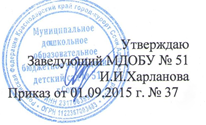  I  Обязательная часть программы I  Обязательная часть программы I  Обязательная часть программыВведение31.Целевой раздел1.1Пояснительная записка 5Цели и задачи реализации программы8Принципы и подходы к формированию программы10Значимые для разработки и реализации программы характеристики, характеристики особенностей детей раннего и дошкольного возраста121.2Планируемые результаты ( конкретные требования стандарта к целевым ориентирам с  учетом возрастных и индивидуальных возможностей)122. Содержательный раздел2.1 Описание образовательной деятельности в соответствии с направлениями развития детей по пяти образовательным областям с учетом  примерной программы172.2Описание вариативных форм, способов, методов и средств реализации программы212.3 Особенности образовательной деятельности разных видов и культурных практик282.4Способы и направления поддержки детской инициативы292.5Особенности взаимодействия педагогического коллектива с семьями воспитанников332.6Характеристики специфики программы ДОУ342.7 Содержание коррекционной работы (см. приложение- адаптированная образовательная программа ) деятельность ПМПк ДОУ453.Организационный раздел3.1Описание материально-технического обеспечения программы, обеспеченность методическими материалами и средствами обучения и воспитания453.2Распорядок и режим дня763.3Особенности организации развивающей предметно-пространственной среды            1013.4Кадровое обеспечение программы1053.5Финансовое обеспечение программы105II  Часть программы, формируемая участниками образовательного процесса«Формирование духовно-нравственных и патриотических чувств у детей дошкольного возраста средствами региональной культуры через взаимодействие с родителями»II  Часть программы, формируемая участниками образовательного процесса«Формирование духовно-нравственных и патриотических чувств у детей дошкольного возраста средствами региональной культуры через взаимодействие с родителями»II  Часть программы, формируемая участниками образовательного процесса«Формирование духовно-нравственных и патриотических чувств у детей дошкольного возраста средствами региональной культуры через взаимодействие с родителями»Введение1.Целевой раздел1.1Пояснительная записка 106Цели и задачи 106Принципы и подходы 109Значимые характеристики 1101.2Планируемые результаты 1112. Содержательный раздел2.1 Описание образовательной деятельности в соответствии с направлениями развития детей по пяти образовательным областям 1122.2Описание вариативных форм, способов, методов и средств реализации программы1122.3 Особенности образовательной деятельности разных видов и культурных практик1132.4Способы и направления поддержки детской инициативы1142.5Особенности взаимодействия педагогического коллектива с семьями воспитанников1152.6Характеристики специфики части программы, формируемой участниками образовательных отношений1153.Организационный раздел3.1Описание материально-технического обеспечения программы, обеспеченность методическими материалами и средствами обучения и воспитания1163.2Реализация части программы, формируемой участниками образовательных отношений в распорядке и режиме дня1163.3Особенности организации развивающей предметно-пространственной среды116                                           Краткая презентация ОП                                                                           117                                           Краткая презентация ОП                                                                           117                                           Краткая презентация ОП                                                                           117 Приложение Адаптированная образовательная программа Приложение Адаптированная образовательная программа Приложение Адаптированная образовательная программаГруппа№ группыВозраст Количество воспитанниковI-я младшая№ 12-32-я младшая№ 23-42-я младшая№ 83-4Средняя№ 34-5Средняя№ 74-5Старшая№ 55-6Старшая№45-6Подготовительная№ 66-7Группа «Особый ребенок»3-7ГКП «Адаптационная»2-3ГКП«Играя,обучаюсь»3-5ГКП «Будущий первоклассник»5-7Образовательные областиСодержание определено базовой частьюПрограммы, используемые участниками образовательных отношенийСоциально-коммуникативное развитие «От рождения до школы» и дополняется  Программа эмоционально-социального развития дошкольников «Я-ты-мы» автор О.Л. Князева, Мозаика-Синтез», М, 2010Программа «Театральная деятельность в детском саду» для занятий с детьми 4-5 лет, автор А.В. Щёткин, Мозаика-Синтез, М, 2010Программа «Театральная деятельность в детском саду» для занятий с детьми 5-6 лет, автор А.В. Щёткин, Мозаика-Синтез, М, 2010Программа «Ты, Кубань, ты, наша Родина», составители Т.П. Хлопова, Н.П.Лёгких, «Мир Кубани», 2004  Программа «Наследие» патриотическое воспитание в детском саду, автор М.Ю. Новицкая, Линка-Пресс, М, 2010 (реализация приоритетного направления работы МДОБУ)Программа духовно-нравственного воспитания старших дошкольников «Зернышки благочестия» Прокошевой Е.Д., 2012 г.Программа и методические рекомендации «Нравственное воспитание в детском саду» В.И.Петровой,2006 гПознавательное развитие «От рождения до школы» и дополняется Программа «Юный эколог» автор С.Н. Николаева, Мозаика-Синтез, М,2015 гПрограмма «Неизведанное рядом» авторы О.В. Дыбина, Н.П. Рахманова, В.В. Щетинина, тц Сфера, М, 2010Программа «Что было до…», игры-путешествия в прошлое предметов, автор О.В. Дыбина, тц Сфера, М, 2010Речевое развитие«От рождения до школы» и дополняется -Художественно-эстетическое развитие «От рождения до школы» и дополняется  Т.Н. Девятова «Звук- волшебник» Образовательная программа по воспитанию детей ,Старшего дошкольного возраста ,Москва 2006 г.Физическое развитие «От рождения до школы» и дополняется  -Виды детской деятельностиФормы организацииПериодичностьИгровая деятельностьСюжетно – ролевые игрыДидактические игрыРазвивающие игрыРежиссёрские игрыПодвижные игрыСтроительные  игрыВ соответствии с календарно - тематическим планированиемДвигательнаяПодвижные игры и/или народные подвижные игры (игры и игровые упражнения на развитие основных групп мышц и основных движений)Утренняя гимнастикаГимнастика после снаГимнастика для глаз (после НОД)Школа мяча, обруча, скакалкиДни здоровьяУпражнения для профилактики осанки и плоскостопияИгровые подгрупповые оздоровительные мероприятия с часто болеющими детьми и/или детьми имеющими отставание в физическом развитии и физической подготовке.В соответствии с календарно - тематическим планированием ТрудоваяСамообслуживаниеХозяйственно – бытовой труд: дежурства, поручения и т.д.Коллективный трудТруд в природеВ соответствии с календарно - тематическим планированиемКоммуникативнаяБеседаСитуативный разговорСоставление творческих рассказовСоставление описательных рассказовРассматривание картин, иллюстраций, репродукций и т.д.Работа по звукопроизношениюВ соответствии с календарно - тематическим планированием Художественно - продуктивнаяЛепкаАппликацияРисование КонструированиеОригами и/или ручной трудВ соответствии с календарно - тематическим планированиемТеатрализованная ИнсценировкиМонологДиалогТеатрализованные игры и/или игры-драматизацииСпектакли В соответствии с календарно - тематическим планированиемОзнакомление с художественной литературой и фольклоромЧтениеРассказываниеПересказЗаучивание наизустьЗагадывание и отгадывание загадокВ соответствии с календарно - тематическим планированиемМузыкальная ПениеСлушание музыкиМузыкально – ритмические движенияМузыкально – дидактические игрыИгра на детских музыкальных инструментахВ соответствии с календарно - тематическим планированием Познавательно - исследовательскаяЭкспериментированиеНаблюдение Целевые прогулкиЭкскурсииКоллекционированиеРазгадывание кроссвордов, ребусов, шарад и т.д.В соответствии с календарно - тематическим планированиемКультурно – досуговая РазвлечениеПраздник Театрализованное представлениеСоревнованияВ соответствии с календарно - тематическим планированием и годовым планомгодовым планомВ соответствие с годовым планомСоциальные партнёрыЦель взаимодействияЗадачиОсновные направления ДОО № 56,ДОО № 50,ДОО № 52,МОБУ СОШ № 100Создание преемственности в организации образовательной системы ДОО и школы, выработка общих подходов к оценке готовности ребенка к школе с позиции самоценности дошкольного возраста, непрерывность дошкольного и начального школьного  образования, развитие познавательной мотивации при подготовке детей к школьному обучению 1. Установление партнерских взаимоотношений детского сада и школы.  2. Создание преемственности образовательных систем, способствующих позитивному отношению дошкольников к своей будущей социальной роли - ученик.  3. Повышение уровня профессиональной компетентности педагогов и педагогической культуры родителей в подготовке детей к школе, посредством педагогического взаимодействия.4. Создать психолого-педагогические условия, обеспечивающие сохранность и укрепление здоровья, непрерывность психофизического развития дошкольника и младшего школьника. 5. Обеспечить условия для реализации плавного, комфортного перехода детей от игровой деятельности к учебной.Информационное Методическое ПрактическоеГБУЗ  Краевая больница № 4 детское поликлиническое отделениеСоздание единого образовательно -оздоровительного пространства ДОО с медицинскими учреждениями Адлерского района: снижение заболеваемости и укрепление здоровья детей; формирование основ здорового образа жизни; повышение компетентности родителей в вопросах формирования ЗОЖ.1. Объединить усилия сотрудников, родителей и медицинского учреждения для эффективной организации профилактики и оздоровительной работы.  2. Повысить функциональные и адаптационные возможности организма детей за счет внедрения здоровьесберегающих технологий.  3. Способствовать осознанному пониманию и отношению к своему здоровью всех участников образовательного процесса.Оздоровительное Валеологическое Санитарно - просветительское Физическое Психоэмоциональное благополучие.ПМПК ЦПДКСоздание единого методического и психо-медико-педагогичекого пространства ДОО с ЦПДК1.Объединить усилия педагогов дошкольного образования, родителей и специалистов ЦПДК для эффективной организации психо-медико-педагогической помощи детям с ОВЗ 2. Создать условия для гармоничного психического развития детей с ОВЗ, активизация индивидуальных способностей и самостоятельности. 3.Повышение квалификации педагогов и уровня знания родителей в области формирования и укрепления психического здоровья детей. 4.Оказание психологической поддержки родителям детей с ОВЗПсихо-медико-педагогическое.ФГБОУ ВПО «Сочинский государственный университет»Создание единого образовательно пространства ДОО с учреждениями высшего образования: привлечение научного руководства в инновационной деятельности и создать единую систему работы по приобщению молодых специалистов работе в ДОО, воспитанию будущего педагогического работника.1.Объединить усилия преподавателей ВУЗа и педагогов дошкольного образования, родителей и практикантов  СГУ к дошкольному образованию и участия в инновационной деятельности.2. Способствовать формированию интереса к работе в ДОО.3. Воспитание будущего потенциального педагогического работника.Инновационная деятельностьПовышение статуса педагогической деятельности у молодого поколенияУменьшение уровня текучести педагогических кадровГБУ Краснодарского края «Природный орнитологический парк в имеретинской низменности»Кавказский государственный природный биосферный заповедник имени Х. Г. ШапошниковаСоздание единого образовательно пространства ДОО с учреждениями: создать единую систему работы по ознакомлению дошкольников с разнообразием орнитологических видов, воспитание любви к природе, флоре и фауне.1.Объединить усилия педагогов дошкольного образования, родителей и работников парка для ознакомления их с природным разнообразием родного города, края. 2. Способствовать формированию любви и бережного отношения к природеПознавательное Художественно – эстетическое Психоэмоциональное благополучиеЭкологическое воспитаниеМРО православного Прихода храма Нерукотворного Образа Христа Спасителя в Имеретинской низменности г.Сочи Екатеринодарской и Кубанской Епархии Русской Православной Церкви (Московский Патриархат)Создание единого духовно-нравственного и патриотического пространства ДОО с МРО: создать единую систему работы по ознакомлению дошкольников с духовной историей РФ, воспитание нравственности и патриотизма.1.Объединить усилия педагогов дошкольного образования, родителей и работников МРО для ознакомления детей и семей воспитанников с духовной историей родного города, края, страны. 2. Способствовать формированию семейной, гражданской, духовной принадлежности, патриотических чувств.3. Воспитание патриота своей страныПознавательноеКоммуникативноеХудожественно – эстетическое Личностно- ориентированное Психоэмоциональное благополучиеДуховно-нравственное и патриотическое воспитаниеСрокиОсновные темыВариативные темыСодержание работыВариативные формы мероприятийРеализация приоритетного направления. Направления воспитательно-образовательной работы1-2 неделя сентябряЯ и моя семья«Из дома в сад» – для адаптационных группДень знаний Знакомство с детским садом. Адаптация к детскому саду. Формирование положительной установки к посещению детского сада. Формирование представления у детей старших групп о профессии учителя и «профессии» ученика, положительное отношение к этим видам деятельностиФотовыставки в группах, альбомы « Моя семья», «Наша группа»Акты обследований жилищных условий, социальные опросники родителей, составление социальных паспортов группПраздник «День знаний» для старших групп3-4 неделя сентябряОсенний урожайВсемирный день моряЗнакомство с осенними приметами, погодой осени, народными традициями Выставки ручного творчества, тематическое оформление групп и помещений ДОУСовместное с родителями оформление выставок и мини-музеев1-2 неделя октябряМоя семья и мой домДень пожилого человекаВсемирный день защиты животныхЗнакомство с историей семьи, традициями и семейным календаремСоздание фотоальбомов, портфолио групп,  выставки ручного творчестваСовместное с родителями оформление выставок и мини-музеев3-4 неделя октябряОсенины на РусиВсемирный день Черного моряЗнакомство с народными традициями , бытом и праздниками, народными играмиПраздник ОсениСовместная с родителями подготовка к осеннему празднику1-2 неделя ноябряНародный хороводНародная культура КубаниДень народного единстваЗнакомство с многообразием этноса Краснодарского края и города Сочи, с их традициями , культурой бытом и праздниками, народными играми, формирование положительного толерантного отношения к представителям других этносовВыставки ручного творчества, оформление мини-музеев, транслирование видео-роликов о народностях СочиСовместное с родителями оформление выставок и мини-музеев3-4 неделя ноябряМой город СочиМамин деньЗнакомство с домом, с родным городом, его названием,  с достопримечательностями микрорайона Веселое, Адлера и СочиФормирование уважительного и бережного отношения к мамеПополнение мини-музея «Мы гордимся Сочи», выставки ручного творчества, оформление мини-музеев, транслирование видео-роликов о достопримечательностях Сочи, оформление карт расположения и макетов известных зданий, парков и исторических местВыставки ручного творчества, оформление мини-музеев,Совместное с родителями оформление выставок и мини-музеев1-2 неделя декабряПриметы ЗимыЗима в горах Знакомство с приметами зимы, какая зима на юге, в горах и около моря, каких животные обитают зимой в горахВыставки ручного творчества, оформление мини-музеев, транслирование видео-ролика « Россия от края до края. Кавказ»Совместное с родителями оформление выставок и мини-музеев3-4 неделя декабряЗимние виды спортаНовогодний праздникЗнакомство с зимними видами спорта и выдающимися российскими спортсменами зимних видов спортаПроведение праздника «Новый год». Знакомство с традициями празднования Нового годаВыставка спортивной атрибутики зимних видов спорта, портретов выдающихся спортсменов Совместное с родителями оформление выставок и мини-музеев, проведение новогоднего праздника3-4 неделя январяРождественские посиделки Крещенский сочельникЗнакомство детей с библейской легендой и традициями празднования Рождества. Формирование духовно-нравственных качеств посредством приобщения детей к православным традициям. Тематические встречи «Рождественская сказка»Совместное с родителями оформление творческих работ1-2 неделя февраляЯ в мире человек Знакомство детей с законодательными актами, гарантирующими и защищающими их права.Тематические выставки в группах. Тематическое родительское собрание3-4 неделя февраляЗащитники ОтечестваЗнакомство детей с воинскими традициями в России.Музыкальный праздник «Славим наших защитников», тематическое оформление групп, выставки детских работ, изготовление подарков для пап, подготовка подарков для военнослужащих в/ч в Адлере.Привлечение родителей к участию в празднике.Семейный календарь «Как мы поздравляем папу (брата)»1-2 неделя мартаВесна-краснаМеждународный женский деньЗнакомство детей с особенностями погодных условий в Сочи весной. Выставки ручного творчества, тематическое оформление групп и помещений ДОУ Музыкальный праздник «Масленица», тематическое оформление групп и помещений ДОУ. Музыкальный праздник «8 марта », оформление сада и огородаПривлечение родителей к участию в празднике.Семейный календарь «Мы печем блины», «8 марта »3-4 неделя мартаГеография города Сочи (день земли и водных ресурсов)День земли и водных ресурсовЗнакомство детей с расположением города Сочи, горными вершинами, водными ресурсами, природным изобилием горно-климатического курортаТрансляция видеоролика о природных и географических особенностях города СочиСовместное с родителями оформление творческих работ. Привлечение родителей к созданию презентации об особенностях города Сочи.1-2 неделя апреляЗдоровье – наша сила Международный день птицВсемирный день здоровья Формирование положительной установки к ЗОЖ. Знакомство со здоровье-сберегающими технологиямиТрансляция видеоролика о ЗОЖ, наглядная агитацияСовместное проведение спортивного праздника с родителями. Конкурс для родителей на лучшую самодельную валеологическую находку (коврик-массажер, массажер для рук, дорожка здоровья и т.д.)3-4 неделя апреляКосмосЗемля – наш общий домВсемирный день Земли, Марш парковЗнакомство детей с историей освоения космоса и первооткрывателями космоса, космическими кораблями и планетами. Воспитание экологической культуры, стремление беречь нашу Землю. Тематические выставки в группах и холлах ДОУ, оформление тематических альбомов « Космическая одиссея»Совместное с родителями оформление творческих работ1-2 неделя маяПраздник ПобедыПасха День Святого ГеоргияЗнакомство детей с историей Великой отечественной войны, с ветеранами города и героями ВОВ своей семьиПодготовка подарков ветеранам, участие в митинге памяти у мемориала Скорбящей матери, выставка рисунков «Подвиг российских воинов», тематическая беседа сотрудников Адлерского краеведческого музея, музыкальный праздник «День святой для Россиян…», праздник в честь дня ПобедыПривлечение родителей к участию в празднике и в городской акции «Бессмертный полк»,Семейный календарь «Спасибо деду за победу»3-4 неделя маяЗдравствуй лето!День Славянской письменности Знакомство детей с особенностями погодных условий в Сочи летом и с понятием курортный сезон. Подготовка к летней оздоровительной компании.Музыкальный праздник «До свидания, детский сад!» для подготовительной группы. выставки детских творческих работ, тематические выставки «Растения нашего сада», тематическое оформление групп и помещений ДОУ, оформление сада и огородаПривлечение родителей к участию в празднике и подготовке к ЛОП.№ п/пНаименованиеВид материально-технического обеспеченияКоличество Определение Стол детскийДетская мебель3Игровые группСтол детский «Ромашка»Детская мебель1Игровые группИгрушка «Автомобиль»Игровое оборудование2Игровые группИгровая железнодорожная станция Plan ToysИгровое оборудование2Игровые группИгровой набор Супермаркет с корзиной Игровое оборудование1Игровые группКоляскаИгровое оборудование2Игровые группПазлыИгровое оборудование20Игровые группАвтомобилиИгровое оборудование20Игровые группКонструкторыИгровое оборудование15Игровые группНабор кубиковИгровое оборудование15Игровые группДоминоИгровое оборудование10Игровые группМозаикаИгровое оборудование13Игровые группЮлаИгровое оборудование4Игровые группЛотоИгровое оборудование10Игровые группКонструктор «Мультистрой»Игровое оборудование1Игровые группКонструктор выдувной КубикиИгровое оборудование1Игровые группКубики деревянные 100 деталейИгровое оборудование1Игровые группЛабиринтИгровое оборудование1Игровые группМетодические пособия по программе « От рождения до школы»Учебно-методические пособия31Методический кабинетНаглядно-дидактические пособия по программе «От рождения до школы»Учебно-наглядныепособия94Методический кабинетМягкий конструктор «Бензоколонка»Игровое оборудование1Игровые группМягкий конструктор зеленый/желтыйИгровое оборудование2Игровые группМягкий конструктор красный/желтыйИгровое оборудование2Игровые группМягкий конструктор  «Кубик»Игровое оборудование2Игровые группМягкий конструктор «Светофор»Игровое оборудование4Игровые группМягкий конструктор синий /желтыйИгровое оборудование2Игровые группМягкий модуль «Фургон»Игровое оборудование1Игровые группПуфик зеленый/желтыйИгровое оборудование1Игровые группСтол для игры с водой и пескомИгровое оборудование3Игровые группСтроительный наборИгровое оборудование1Игровые группСтанция PlanToysИгровое оборудование2Игровые группШирма для кукольного театра из дереваИгровое оборудование3Игровые группНабор «Юный хоккеист» (2 клюшки и 2 шайбы )Спортивное оборудование2Физкультурный залМат гимнастический складнойСпортивное оборудование6Физкультурный залСкамья гимнастическаяСпортивное оборудование14Физкультурный залЛавка для шкафаДетская мебель48Приемные группыСтеллаж для выносного оборудования и игрушек Игровое оборудование8Теневые навесыСтенка гимнастическаяСпортивное оборудование8Физкультурный залСтойка для прыжковСпортивное оборудование1Физкультурный залСтол детский квадратныйДетская мебель55Игровые группСтул детский регулируемыйДетская мебель362Игровые группКомплект мягкой мебели (диван и кресло)Мебель1Холл ДОУПианиноМузыкальное оборудование1Муз. залМузыкальный центрМузыкальное оборудование1Муз. залМультимедийный проектор OptomaМультимедийное оборудование1Муз. залМультимедийный проекционный экран LumienМультимедийное оборудование1Муз. залНоутбукИнформационно-телекоммуникационное оборудование4Кабинет заведующегоКабинет заведующего хозяйствомМетодический кабинетМузыкальный зал«Особый ребенок»МФУ EpsonПечатноеКопировальное оборудование1Методический кабинетМФУ SamsungПечатноеКопировальное оборудование1Кабинет заведующегоМФУ HP Laser JetПечатноеКопировальное оборудование1Кабинет заведующего хозяйствомПлазменный телевизор Мультимедийное оборудование2Холлы ДОУЖК-телевизор PanasonicМультимедийное оборудование3Холлы ДОУКровать 2-х яруснаяДетская мебель2Спальни группКровать 3-х яруснаяДетская мебель18Спальни группШкаф 3-х секционный для одеждыДетская мебель52Спальни группКровать детская с матрацемДетская мебель25Спальни группКровать детскаяДетская мебель141Спальни группСтенд информационный для родителейИнформационное оборудование13Приемные группИгра «Магазин»Игровое оборудование4Игровые группИгровой «Центр песка и воды»Оборудование для познавательно-исследовательской деятельности1Игровые группИгровой шкафчик с ящикамиИгровое оборудование2Игровые группКухонная стенка игроваяИгровое оборудование4Игровые группСпальня для кукол игроваяИгровое оборудование4Игровые группСтенд « Методический уголок»Информационное оборудование1Холлы ДОУСтенд « Музыкальный вернисаж»Информационное оборудование1Холлы ДОУСтенд « Охрана труда»Информационное оборудование1Холлы ДОУСтенд « Профсоюз»Информационное оборудование1Холлы ДОУСтенд «Психолог советует»Информационное оборудование1Холлы ДОУСтенд « Спорт»Информационное оборудование1Холлы ДОУСтенд « Уголок логопеда»Информационное оборудование1Холлы ДОУСтенд «Здоровое питание»Информационное оборудование1Холлы ДОУСтенд « Азбука безопасности»Информационное оборудование1Холлы ДОУСтенд « Хотим видеть своих детей»Информационное оборудование1Холлы ДОУИнформационный стендИнформационное оборудование1Холлы ДОУИнформационная стойкаИнформационное оборудование2Холлы ДОУУгловой стеллаж учебныйДетская мебель8Игровые группУгловой стеллаж учебный для пособийДетская мебель3Игровые группУчебный уголок природыОборудование для познавательно-исследовательской деятельности8Игровые группКовер «Империал»Мягкое оборудование1Муз.залБатут детский «Прыжок»Спортивное оборудование2Физкультурный залБревно гимнастическое напольноеСпортивное оборудование1Физкультурный залБревно детское трапециевидноеСпортивное оборудование1Физкультурный залДетский спортивный комплекс «Юниор»Спортивное оборудование1Физкультурный залДоска одноэлементная настеннаяВизуальноеИнформационноеоборудование8Физкультурный залСтеллаж для игрушекИгровое оборудование1Игровые группСтеллаж «Пирамида» для наглядных пособийДетская мебель3Игровые группСтенка для игрушек 5-ти секционнаяИгровое оборудование6Игровые группШкаф для игрушекДетская мебель4Игровые группДеревянный конструкторИгровое оборудование1Игровые группДеревянный конструктор-каталкаИгровое оборудование1Игровые группДомик-игровойУличное оборудование3Игровые группИгровой набор МишкаИгровое оборудование6Игровые группКомплект деревянного зодчестваИгровое оборудование1Игровые группКомплект магнитных конструкторовИгровое оборудование1Игровые группКонструктор для сборки животныхИгровое оборудование2Игровые группширмаИгровое оборудование1Игровые группКонструктор мягкий ФабрикаИгровое оборудование4Игровые группКонструктор пластиковый с креплением ClicsИгровое оборудование1Игровые группКухня из серии WinxsИгровое оборудование1Игровые группМагнитный конструкторИгровое оборудование1Игровые группМодель дома Plan ToysИгровое оборудование1Игровые группМягкий модуль КрокодилИгровое оборудование11Игровые группНабор для конструирования и развития мышления WedgitsИгровое оборудование1Игровые группПособие для познавательной деятельности «Календарь природы»Учебно-методическоепособие19Игровые группБрус гимнастическийСпортивное оборудование1Физкультурный залВелотренажер детскийСпортивное оборудование2Физкультурный залГорка миниСпортивное оборудование1Физкультурный залДетская беговая дорожкаСпортивное оборудование2Физкультурный залДетский спортивный комплекс «Радуга»Спортивное оборудование1Физкультурный залТеневые навесыМалые архитектурные формы8Прогулочные площадкиКачели «Рыбки»Уличное оборудование6Прогулочные площадкиКачели «Кораблик»Уличное оборудование6Прогулочные площадкиКарусельУличное оборудование6Прогулочные площадкиКачели с жесткой подвескойУличное оборудование6Прогулочные площадкиПесочница с крышкойУличное оборудование8ЛазУличное оборудование1Прогулочные площадкиСтолы и лавкиУличное оборудование2Прогулочные площадкиМини-горка для лазанияСпортивное оборудование1Спортивная площадкаТурник «Лазалки»Спортивное оборудование2Спортивная площадкаТурник среднеуровневый (полуобруч)Спортивное оборудование1Спортивная площадкаСкамья садово-парковая без спинкиУличное оборудование10Спортивная площадкаДетская стенка для лазанияСпортивное оборудование1Спортивная площадкаКухня игроваяДетская мебель6Игровые группУголок книголюбаДетская мебель1Игровые группСпальня игроваяДетская мебель4Игровые группМагазин игровойДетская мебель4Игровые группИгровой центр песка и водыДетская мебель1Игровая 1 младшей группыКомплект мягкой мебели (диван и стулья)Детская мебель3Игровые группСветофорДетская мебель4Игровые группСветовой модуль для пескаУчебное оборудование (сенсорное)1Кабинет педагога-психологаФибероптическая тактильная панельУчебное оборудование (сенсорное)1Группа «Особый ребенок»Контроллер БимзУчебное оборудование (сенсорное)1Группа «Особый ребенок»Интерактивная доскаУчебное оборудование (сенсорное)1Группа «Особый ребенок»Мультимедийный проекторТехническое оборудование 1Группа «Особый ребенок»Тактильная дорожкаУчебное оборудование (сенсорное)1Физкультурный залНабор тактильных ячеекУчебное оборудование (сенсорное)1Группа «Особый ребенок»Акустическая тактильная панельУчебное оборудование (сенсорное)1Группа «Особый ребенок»Сухой душУчебное оборудование (сенсорное)1Группа «Особый ребенок»Набор ФребеляУчебное оборудование (сенсорное)1Методический кабинетКарточки Сома (алфавит)Учебное оборудование1Методический кабинетЗвуковое панноУчебное оборудование (сенсорное)1Группа «Особый ребенок»№ п/пНазваниеВид методического обеспеченияКоличество определениеадресатМетодические пособия по программе « От рождения до школы»Учебно-методические пособия31Методический кабинетСтарший воспитательВоспитателиСпециалистыНаглядно-дидактические пособия по программе «От рождения до школы»Учебно-наглядныепособия94Методический кабинетВоспитателиСпециалисты«Исправление недостатков речи у дошкольников»Г.А. Каше Москва «Книга по требованию» издательство «Просвещение» Москва 1971 г.Учебно-методические пособия1Группа «Особый ребенок»Учитель-логопед«Система коррекционно –развивающего обучения и воспитания» программа дошкольных образовательных учреждений компенсирующего вида для детей с нарушением интеллекта » Е.А. Екжанова , Е.А.Стребелева Дефектология  2006 г  издание Москва просвещение.Учебно-методические пособия1Группа «Особый ребенок»Учитель-логопедПедагог-психологДефектологВоспитатель группы«Подготовка к школе детей с задержкой психического развития»   Москва «Школьная Пресса»2004 гУчебно-методические пособия1Группа «Особый ребенок»Педагог-психологДефектологВоспитатель группы«Программа воспитания и обучения дошкольников с интеллектуальной недостаточностью» Баряева Л.Б., Гаврилушкина О.П., Зарина А.П., Соколова Н.Д. Издательство «СОЮЗ»2001-2003г.гУчебно-методические пособия1Группа «Особый ребенок»Учитель-логопедПедагог-психологДефектологВоспитатель группы«Обучение детей с выраженным недоразвитием интеллекта» Программно- методические материалы под редакцией психологических наук , профессора И.М. Бгажноковой, Москва 2007 г.Учебно-методические пособия1Группа «Особый ребенок»Учитель-логопедПедагог-психологДефектологВоспитатель группыМ.Б. Зацепина  Развитие ребенка в музыкальной деятельности   Москва 2010г.Обзор программ дошкольного образованияУчебно-методические пособия1Музыкальный залМузыкальный руководительТ.Н. Девятова Звук- волшебникОбразовательная программа по воспитанию детейСтаршего дошкольного возраста Москва 2006 г.Учебно-методические пособия1Музыкальный залМузыкальный руководительА.В. Щеткин Театральная деятельность в детском саду для занятий с детьми с 5-6 лет Москва 2010 г.Учебно-методические пособия1Музыкальный залМузыкальный руководительЗ.Н. Бугаева Музыкальные занятия в детском саду  2005 г.Учебно-методические пособия1Музыкальный залМузыкальный руководительС.Н. Захарова Пособие для педагогов дошкольных учреждений Москва 2006г.Учебно-методические пособия1Музыкальный залМузыкальный руководительНиколай Шуть Детский праздник и основы драматургии2015 г.Учебно-методические пособия1Музыкальный залМузыкальный руководительС.Н. Захарова Пособие для педагогов дошкольных учреждений Москва 2006г.Учебно-методические пособия1Музыкальный залМузыкальный руководительЛ.Г. Горького  Л.А. Обухова. А.С. Петелин Праздники и развлечения в детском саду Москва 2004 г.Учебно-методические пособия1Музыкальный залМузыкальный руководительЕ. Шушакова Праздничные сценарии для детского сада  Москва 2006 г.Учебно-методические пособия1Музыкальный залМузыкальный руководительНаталия Луконина Любовь Чадова Утренники в детском саду Сценарии о природе Москва 2006 гУчебно-методические пособия1Музыкальный залМузыкальный руководительНаталия Зарецкая  Сценарии праздников для детского сада Москва 2007 г.Учебно-методические пособия1Музыкальный залМузыкальный руководительЗинаида Роот Музыкальные сценарии для детского сада  Москва 2006 г.Учебно-методические пособия1Музыкальный залМузыкальный руководительНаталия Луконина, Любовь Чадова Утренники в детском саду Сценарии о природеУчебно-методические пособия1Музыкальный залМузыкальный руководительМ.Б. Зацепина Развитие ребенка в театрализованной Деятельности  Москва 2010 г.Учебно-методические пособия1Музыкальный залМузыкальный руководительН.Г.Кононова «Муз.-дид. игры для дошкольников».Москва»Просвещение»1982г.Учебно-методические пособия1Музыкальный залМузыкальный руководительО.П.Радынова «Слушаем музыку»Москва «Просвещение»1990гУчебно-методические пособия1Музыкальный залМузыкальный руководительПесенник для детей на стихи Пляцковского.Москва изд.объеденение «Композитор»1992г.Учебно-методические пособия1Музыкальный залМузыкальный руководительК.И.Бекина «Музыка и движение».Москва «Просвещение»1983г.Учебно-методические пособия1Музыкальный залМузыкальный руководительЕ.Д.Макшанцева «Детские забавы».Москва «Просвещение»1991г.Учебно-методические пособия1Музыкальный залМузыкальный руководительЛ.С.Фурмина «Развлечения в детском саду».Москва «Просвещение»1990г.Учебно-методические пособия1Музыкальный залМузыкальный руководительН.Копчевский «Музыкальные картинки».Москва изд.»Композитор»1970г.Учебно-методические пособия1Музыкальный залМузыкальный руководительПериодическое издание «Музыкальная палитра» №2-2004г.Учебно-методические пособия1Музыкальный залМузыкальный руководительА.М.Драговой «Песни для детского сада».Москва Айрис пресс.2007г.Учебно-методические пособия1Музыкальный залМузыкальный руководительИ.Зигс «Праздник».Москва изд.»Композитор»1985г.Учебно-методические пособия1Музыкальный залМузыкальный руководительПериодическое изд. «Дошкольное воспитание» №12-1997г.Учебно-методические пособия1Музыкальный залМузыкальный руководительЛ.Петухова «На зарядку становись»Москва «Музыка» 1986	Учебно-методические пособия1Музыкальный залМузыкальный руководительА.Г.Юсорин «Песни-картинки» вып.7Москва изд. «Композитор»1976г.Учебно-методические пособия1Музыкальный залМузыкальный руководительА.Гоморев «Песни из мультфильмов» вып.4Москва изд.»Композитор»1984г.Учебно-методические пособия1Музыкальный залМузыкальный руководительИ.В.Кошмина «Давайте играть» (муз.игры и песни)вып.1Москва «Музыка» 1989 г.Учебно-методические пособия1Музыкальный залМузыкальный руководительЕ.М.Дубинский «Нашим детям» (игры,пляски,муз.-двиг.упр.)Ленинград «Музыка»1985г.Учебно-методические пособия1Музыкальный залМузыкальный руководительН.В.Петишкина «Сборник песен нашим детям» Киев «Музыка»1981г.Учебно-методические пособия1Музыкальный залМузыкальный руководительИ.В.Козлова «Гусельки» вып.76 Москва изд.»Композитор»1985г.Учебно-методические пособия1Музыкальный залМузыкальный руководительА.С.Велицкая «С Новым годом».Москва «Музыка»1990гУчебно-методические пособия1Музыкальный залМузыкальный руководительА.Гоморев «Музыкальные сказки».Москва «Композитор»1987гУчебно-методические пособия1Музыкальный залМузыкальный руководительЭ.Я. Степаненкова « Физическое воспитание в детском саду» с детьми 2-7 летУчебно-методические пособия1Спортивный залИнструктор по физической культуреЛ.И.Пензулаева «Физическая культура в детском саду».Учебно-методические пособия1Спортивный залИнструктор по физической культуреЛ. И. Пензулаева « Физическая культура в детском саду» вторая младшая группа.Учебно-методические пособия1Спортивный залИнструктор по физической культуреЛ.И. Пензулаева « Физическая культура в детском саду» средняя группа.Учебно-методические пособия1Спортивный залИнструктор по физической культуреЛ.И. Пензулаева « Физическая культура в детском саду» старшая группа.Учебно-методические пособия1Спортивный залИнструктор по физической культуреЛ.И. Пензулаева « Физическая культура в детском саду» подготовительная к школе группа.Учебно-методические пособия1Спортивный залИнструктор по физической культуреМ.М.Борисова «Малоподвижные игры и игровые упражнения».Учебно-методические пособия1Спортивный залИнструктор по физической культуреЭ.Я.Степаненкова «Сборник подвижных игр».Учебно-методические пособия1Спортивный залИнструктор по физической культуре. Л.И.Пензулаева «Оздоровительная гимнастика для детей 3-7 лет».Учебно-методические пособия1Спортивный залИнструктор по физической культуре«Тематические дни недели в детском саду» Планирование и конспекты Е.А АЛЯБЬЕВА Т.Ц СФЕРА МОСКВА 2010ГМетодические пособия1Методический кабинетСтарший воспитатель«ДЕТСКИЙ САД ОТ А ДО Я» Книга руководителя воспитателя, психолога ДОУ. Ростов -на -Дону Феникс 2006Методические пособия1Методический кабинетСтарший воспитатель«Педсовет в дошкольном образовательном учреждении» подготовка и проведение Т.Ц сфера Москва 2010.К.Ю БЕЛАЯМетодические пособия1Методический кабинетСтарший воспитатель«Детский сад оформляем документацию» Т.Ц СФЕРА МОСКВА 2011Методические пособия1Методический кабинетСтарший воспитательОрганизационные аспекты работы с педагогическими кадрами ДОУ Т.ЦСФЕРА Л.И ЛУКИНА 2010Методические пособия1Методический кабинетСтарший воспитатель«Годовое планирование в ДОУ» Т.Ц СФЕРА МОСКВА 2011Методические пособия1Методический кабинетСтарший воспитатель«Организация воспитательной и оздоровительной работы в ДОУ» Т.Ц МОСКВА 2006Методические пособия1Методический кабинетСтарший воспитатель«Педагогические чтения» методическая работа в ДОУ Т.Ц СФЕРА 2006 г.Методические пособия1Методический кабинетСтарший воспитатель«Методическая деятельность в ДОО» Т.Ц СФЕРА К.Ю.БЕЛАЯ 2015 Г.Методические пособия1Методический кабинетСтарший воспитатель«Настольная книга старшего воспитателя» документация старшего воспитателя   Елжова .Н.В   2012 Г.Методические пособия1Методический кабинетСтарший воспитатель«Практикум для воспитателей ДОУ» Ростов –на-Дону ФЕНИКС 2011Методические пособия1Методический кабинетСтарший воспитатель«Скорая помощь для старшего воспитателя» Н.В ЕЛЖОВА Ростов-на-Дону Феникс. Методические пособия1Методический кабинетСтарший воспитатель«Центр оценки качества образования» г.Сочи. Управление по образованию и науке администрации города СОЧИ 2014 г.2014ЭОР1Методический кабинетСтарший воспитатель«Оценка качества деятельности педагога  ДОО» 2014 г.ЭОР1Методический кабинетСтарший воспитатель«Здоровье детей» 2011г.ЭОР1Методический кабинетСтарший воспитатель«Сценарии праздников досугов развлечений» 2014 г.ЭОР1Методический кабинетСтарший воспитательМузыкальный руководитель«Здоровье детей» 2014 г.ЭОР1Методический кабинетСтарший воспитательВ.В. Гербова «Развитие речи в детском саду» Первая младшая группа . Мозайка-синтезУчебно-методические пособия11 младшая группа (2-3 года)воспитательД.Н. Колдина «Лепка и рисование с детьми 2-3 лет» Мозайка-синтезУчебно-методические пособия11 младшая группа (2-3 года)воспитательО.В. Дыбина «Ребенок и окружающий мир» Мозайка-синтезУчебно-методические пособия11 младшая группа (2-3 года)воспитательЕ.И Подольская «Оздоровительная гимнастика. Игровые комплексы. Занятия. Физические упражнения» Первая младшая группа. Издательство «Учитель»Учебно-методические пособия11 младшая группа (2-3 года)воспитательК.Ю Белая «Формирование основ безопасности у дошкольников» Мозайка-синтез 2014Учебно-методические пособия11 младшая группа (2-3 года)воспитательН.Ф. Губанова «Развитие игровой деятельности» Первая младшая группа. Мозайка-синтез 2014Учебно-методические пособия11 младшая группа (2-3 года)воспитательВ.В. Гербова «Приобщение детей к художественной литератере».Мозайка-синтез 2010Учебно-методические пособия11 младшая группа (2-3 года)воспитательЭ.Я. Степаненкова «Сборник подвижных игр» Мозайка-синтез. 2015Учебно-методические пособия11 младшая группа (2-3 года)воспитательО.В. Дыбина «Ознакомление с предметным и социальным окружением». Младшая группа Москва «Мозаика – синтез» 2014г.Учебно-методические пособия22 младшая (3-4 года)воспитательО.А. Соломенникова «Ознакомление с природой в детском саду». Младшая группа. Москва «Мозаика – синтез» 2015 г.Учебно-методические пособия22 младшая (3-4 года)воспитательМ.Ю.Новицкая Наследие».Москва « Линка- Пресс».2003г.Учебно-методические пособия22 младшая (3-4 года)воспитательВ.В. Гербова «Развитие речи в детском саду»,Вторая младшая группа.Москва «Мозаика синтез».2014г.Учебно-методические пособия22 младшая (3-4 года)воспитательИ.А.Помораева, И.А.Позина «Формирование элементарных математических представлений». Младшая группа. Москва «Мозаика синтез».2016г.Учебно-методические пособия22 младшая (3-4 года)воспитательЛ.И.Пензулаева «Оздоровительная гимнастика.Комплексы упражнений.Москва «Мозаика синтез».2015Учебно-методические пособия22 младшая (3-4 года)воспитательК.Ю.Белая «Основы безопасности». Москва «Мозаика синтез».2015г.Учебно-методические пособия22 младшая (3-4 года)воспитательТ.С.Комарова «Изобразительная деятельность в детском саду». Младшая группа. Москва «Мозаика синтез». 2016г.Учебно-методические пособия22 младшая (3-4 года)воспитательЛ.В. Куцакова «Конструирование и художественный труд в детском саду» Москва – 2015 г.Учебно-методические пособия22 младшая (3-4 года)воспитатель«Народное искусство детям». Москва «Мозаика синтез».2015г.Учебно-методические пособия22 младшая (3-4 года)воспитательР.С.Буре « Социально-нравственное воспитание дошкольников».Москва «Мозаика синтез».2015г.Учебно-методические пособия22 младшая (3-4 года)воспитательН.Ф.Губанова «Развитие игровой деятельности». Москва «Мозаика синтез».2016г.Учебно-методические пособия22 младшая (3-4 года)воспитательТ.А.Шорыгина «О детях –героях Великой Отечественной войны».Учебно-методические пособия22 младшая (3-4 года)воспитательВ.П.Новикова «Математика в детском саду».Москва «Мозаика синтез» 2014г.Учебно-методические пособия22 младшая (3-4 года)воспитательЛ.И. Пензулаева «Физическая культура в детском саду» вторая младшая группа. «Мозаика-синтез» Москва-2015 г.Учебно-методические пособия22 младшая (3-4 года)воспитательЛ.И. Пензулаева «Оздоровительная гимнастика» «Мозаика-синтез» Москва-2015 г.Учебно-методические пособия22 младшая (3-4 года)воспитательН.Ф. Губанова «Игровая деятельность в детском саду» «Мозаика-синтез» Москва-2015 г.Учебно-методические пособия22 младшая (3-4 года)воспитательС.Н.Теплюк «Игры-занятия на прогулке с малышами» «Мозаика-синтез» Москва-2015 г.Учебно-методические пособия22 младшая (3-4 года)воспитательР.С.Буре «Социально-нравственное воспитание дошкольников» «Мозаика-синтез» Москва-2015 г.Учебно-методические пособия22 младшая (3-4 года)воспитательТ.С. Комарова «Изобразительная деятельность в детском саду» Средняя группа.Мозайка-синтез.2015Учебно-методические пособия2Средняя (4-5 лет)воспитательО.В.Дыбина «Ознакомление с предметным и социальным окружением». Средняя группа. Мозайка-синтез.2015Учебно-методические пособия2Средняя (4-5 лет)воспитательВ.В.Гербова «Развитие речи в детском саду». Средняя группа. Мозайка-синтез. 2015Учебно-методические пособия2Средняя (4-5 лет)воспитательИ.А. Помораева, В.А. Позина «Формирование элементарных математических представлений». Средняя группа. Мозайка-синтез. 2015Учебно-методические пособия2Средняя (4-5 лет)воспитательЛ.В. Куцакова «Конструирование из строительного материала» Средняя группа. Мозайка-синтез. 2015Учебно-методические пособия2Средняя (4-5 лет)воспитательЛ.В. Куцакова «Конструирование из строительного материала» Старшая группа. Мозайка-синтез. 2015Учебно-методические пособия1Старшая (5-6)воспитательО.А. Соломенникова «Ознакомление с природой в детском саду» Средняя группа. Мозайка-синтез. 2015Учебно-методические пособия2Средняя (4-5 лет)воспитательН.Ф.Губанова «Развитие игровой деятельности» Средняя группа. Мозайка-синтез. 2015Учебно-методические пособия2Средняя (4-5 лет)воспитательЛ.И. Пензулаева «Оздоровительная гимнастика. Комплексы упражнений» Мозайка-синтез. 2015Учебно-методические пособия2Средняя (4-5 лет)воспитательТ.Ф. Саулина «Знакомим дошкольников с правилами дорожного движения». Мозайка-синтез. 2014Учебно-методические пособия2Средняя (4-5 лет)воспитательК.Ю.Белая «Формирование основ безопасности у дошкольников» Мозайка-синтез. 2014Учебно-методические пособия2Средняя (4-5 лет)воспитательЛ.Ю. Павлова «Сборник дидактических игр по ознакомлению с окружающим миром» Мозайка-синтез.2015Учебно-методические пособия2Средняя (4-5 лет)воспитательЭ.Я. Степаненкова «Сборник подвижных игр» Мозайка-синтез.2015Учебно-методические пособия2Средняя (4-5 лет)воспитательН.Ф.Губанова «Игровая деятельность в детском саду» Мозайка-синтез. 2015Учебно-методические пособия2Средняя (4-5 лет)воспитательР.С. Буре «Социально-нравственное воспитание дошкольников»Мозайка-синтез. 2014Учебно-методические пособия2Средняя (4-5 лет)воспитательО.А. Шиян «Развитие творческого мышления. Работаем по сказке» Мозайка-синтез. 2013Учебно-методические пособия2Средняя (4-5 лет)воспитательТ.С. Комарова «Детское художественное творчество» Мозайка-синтез.2015Учебно-методические пособия2Средняя (4-5 лет)воспитательЛ.В. Куцакова «Трудовое воспитание в детском саду» Мозайка-синтез .2015Учебно-методические пособия2Средняя (4-5 лет)воспитательМ.М. Борисова «Малоподвижные игры и игровые упражнения» Мозайка-синтез.2015Учебно-методические пособия2Средняя (4-5 лет)воспитательВ.В. Гербова «Приобщение детей к художественной литературе». Мозайка-синтез. 2010Учебно-методические пособия2Средняя (4-5 лет)воспитательЕ.А. Бабенкова, Т.С. параничева «Подвижные игры на прогулке» Издательство «ТЦ СФЕРА» 2015Учебно-методические пособия2Средняя (4-5 лет)воспитательО.И.Давыдова, А.А.Майер, Л.Г. Богославец «Проекты в работе с семьей» Издательство «ТЦ СФЕРА»2012Учебно-методические пособия2Средняя (4-5 лет)воспитательИ.А. Лыкова «Изобразительная деятельность в детском саду». Средняя группа. Издательский дом «Цветной мир» 2014Учебно-методические пособия2Средняя (4-5 лет)воспитательИ.А. Лыкова «Игрушки и подарки из природного материала. Творческое конструирование в детском саду, начальной школе и семье». Издательский дом «Цветной мир» 2014Учебно-методические пособия2Средняя (4-5 лет)воспитательНаглядно-дидактические пособия из серии «Учебные пособия для дошкольников» Оформление ООО «Форпост»Наглядно-дидактические пособия2Средняя (4-5 лет)воспитательДидактический материал из серии «Познаем мир»ООО «Стекоза»Наглядно-дидактические пособия2Средняя (4-5 лет)воспитательСерия наглядно-дидактических пособий «Расскажи детям»Наглядно-дидактические пособия2Средняя (4-5 лет)воспитательДидактические пособия  «Для занятий в группах детских садов и индивидуально» ИП Бурдина С.В.Наглядно-дидактические пособия2Средняя (4-5 лет)воспитательНаглядное пособие для воспитателей, учителей и родителей «Беседы по картинкам» Демонстрационный материал. Издательство КругозорНаглядно-дидактические пособия2Средняя (4-5 лет)воспитательДемонстрационный материал «Беседы по картинкам» издательство ТЦ СФЕРАНаглядно-дидактические пособия2Средняя (4-5 лет)воспитательПримерное комплексно-тематическое планирование к программе «От рождения до школы» Средняя группа. Мозайка-синтез 2015Учебно-методические пособия2Средняя (4-5 лет)воспитательОбразовательный процесс . Планирование на каждый день. По программе «От рождения до школы» Средняя группа. Мозайка-синтез .2016.Учебно-методические пособия2Средняя (4-5 лет)воспитательТ.В. Лисина, Г.В. Морозова «Подвижные тематические игры для дошкольников» ООО «ТЦ СФЕРА» 2014Учебно-методические пособия2Средняя (4-5 лет)воспитательСерия «Раннее развитие» дидактические игры. МЦ «Развитие»Учебно-методические пособия2Средняя (4-5 лет)воспитательСерия «Вместе с детьми»  беседы ООО «ТЦ СФЕРА» 2005Учебно-методические пособия2Средняя (4-5 лет)воспитательО.А. Соломенникова «Ознакомление с природой в детском саду» Москва «Мозаика – синтез» 2015 г.Учебно-методические пособия2Старшая группа (5-6 лет)воспитательО.В. Дыбина «Ознакомление с предметрым и социальным окружением» Москва «Мозаика -синтез»2015гУчебно-методические пособия2воспитательВ.В. Гербова .Развитие речи в детском саду.Мозаика –синтез  2014 г.Учебно-методические пособия2Старшая группа (5-6 лет)воспитательЛ.В.Куцакова.Трудовое воспитание в детском саду. Москва Мозаика –синтез.2014гУчебно-методические пособия2Старшая группа (5-6 лет)воспитательИ.А.Помораева  В.А. Позина.Формирование элементарных математических представлений » Москва «Мозаика – синтез»-2016 г.Учебно-методические пособия2Старшая группа (5-6 лет)воспитательТ.Ф Саулина.Знакомим Дошкольников с правилами дорожного движения.Мозаика –синтез.2015гУчебно-методические пособия2Старшая группа (5-6 лет)воспитательТ.С. Комарова «Изобразительная деятельность в детском саду. Старшая группа». Москва Мозаика-синтез 2015 г.Учебно-методические пособия2Старшая группа (5-6 лет)воспитательЛ.В. Куцакова «Конструирование из строительного материала в детском саду» Москва Мозайка –синтез 2016г .Учебно-методические пособия2Старшая группа (5-6 лет)воспитательЛ.И. Пензулаева «Физкультурные занятия  в детском саду» Москва Мозаика -синтез 2010 г.Учебно-методические пособия2Старшая группа (5-6 лет)воспитательМ.Б.Зацепина «Развитие ребенка в театрализованной деятельности». «ТЦ Сфера».2010г.Учебно-методические пособия1Старшая группа (5-6 лет)воспитательА.В.Щеткин Театральная деятельность в детском саду».Москва.Мозаика синтез.2010г.Учебно-методические пособия1Старшая группа (5-6 лет)воспитательИ.А.Помораева, В.Я.Позина « Формирование элементарных математических представлений подготовительная к школе группа» 2015 гиздательство Мозаика-синтезУчебно-методические пособия1Подготовительная группа (6-7)воспитательО.В. Дыбина «Ознакомление с предметрым и социальным окружением» подготовительная группа ,Москва «Мозаика -синтез»2015гУчебно-методические пособия1Подготовительная группа (6-7)воспитательТ.С. Комарова «Изобразительная деятельность в детском саду. подготовительная группа». Москва Мозаика-синтез 2015 г.Учебно-методические пособия1Подготовительная группа (6-7)воспитательЛ.В. Куцакова «Конструирование из строительного материала в детском саду. Подготовительная группа» Москва Мозайка –синтез 2016г .Учебно-методические пособия1Подготовительная группа (6-7)воспитательВ.В. Гербова «Развитие речи в детском саду» подготовительная группа Мозаика –синтез  2014 г.Учебно-методические пособия1Подготовительная группа (6-7)воспитательН.Ю.Николаева «Юный эколог» Москва Мозаика-синтез 2015 г.Учебно-методические пособия1Подготовительная группа (6-7)воспитательГ.А.Широкова                                                                                Справочник дошкольного психолога                                         Ростов- на Дону «Феникс» 2010Методические пособия1Кабинет педагога-психологаПедагог-психологЛ.П.Морозова                                                                       Психология                                                                              Занимательные материалы                                                     Старшая группа                                                                              Издательско-торговый дом «Корифей»Волгоград 2010Методические пособия1Кабинет педагога-психологаПедагог-психологИ.А Крестинина «Содержание и организация коррекционной работы в образовательном учреждении»Киров 2014г.Методические пособия1Кабинет педагога-психологаПедагог-психологН.Ю.Куражева,Н.В.Вараева,А.С.Тузаева , И.А.Козлова        «Цветик-Семицветик»                                                             Программа психолого-педагогических занятий для дошкольников( 3-4г.)                                                  речь Санкт-Петербург-Москва 2014г.Методические пособия1Кабинет педагога-психологаПедагог-психологН.Ю.Куражева,Н.В.Вараева,А.С.Тузаева,И.А.Козлова         «Цветик-Семицветик»                                                              Программа психолого-педагогических занятий для дошкольников(4-5л.)                                                  речь Санкт-Петербург-Москва 2014г.Методические пособия1Кабинет педагога-психологаПедагог-психологН.Ю Куражева ,Н.В.Вараева ,А.С Тузаева ,И.А.Козлова                                                                                         Цветик –Семицветик                                                                    Программа психологических занятий для дошкольников 6-7 лет.                                                           Речь Санкт –Петербург-Москва 2014г.Методические пособия1Кабинет педагога-психологаПедагог-психолог«Коррекционная работа с аутичным ребенком»,Москва 2015Коррекционно-развивающее обучение детей в процессе дидактических игр, Е.А.Стребелева Москва 2015Методические пособия1Кабинет педагога-психологаПедагог-психологСправочник педагога -психолога                                                                                                                                                                                                                                     Периодические изданияКабинет педагога-психологаПедагог-психологА.С.Роньжина                                                                                      Занятия с психолога с детьми 2-4 лет в период адаптации к дошкольному учреждению.                                Книголюб 2003         Методические пособия1Кабинет педагога-психологаПедагог-психологЕ.А.Панько,Е.П.Чеснокова,Т.М.Недвецкая                            Психологическое здоровье ребенка  издательство «Речь» Санкт- Петербург 2014Методические пособия1Кабинет педагога-психологаПедагог-психологВ.В.Воскобович,Л.С.Вакуленко                                         Развивающие игры Воскобовича                                                                  Издательство «ТЦ  СФЕРА» 2015Методические пособия1Кабинет педагога-психологаПедагог-психологА.Н.Веракса                                                                         Индивидуальная психологическая диагностика ребенка 5-7лет                                                                                         Изд.Мозаика-Синтез 2012         Методические пособия1Кабинет педагога-психологаПедагог-психологЛ.Н.Галигузова,Т.В.Ермолова,С.ю.Мещерякова,Е.О.Смирнова                Диагностика психического развития ребенка                                      Младенческий возраст                                                                               Изд.Мозаика-Синтез Москва2013Методические пособия1Кабинет педагога-психологаПедагог-психологА.Н.Веракса ,М.Ф.Гуторова                                                                 Практический психолог в детском саду                                                           Изд.Мозаика-Синтез 2012Методические пособия1Кабинет педагога-психологаПедагог-психологЛ.В.Белкина                                                                                                            Адаптация детей раннего возраста к условиям ДОУ                      ТЦ «Учитель»  Воронеж 2004Методические пособия1Кабинет педагога-психологаПедагог-психологТ.В.Бавина ,Е.И.Агаркова                                                                    Детские страхи:Решение проблемы в условиях детского сада                              Изд.Аркти Москва 2008Методические пособия1Кабинет педагога-психологаПедагог-психологС.В.Крюкова,Н.П. Слободяник                                                              Удивляюсь,злюсь,боюсь,хвастаюсь и радуюсь.                                     Изд.»Генезис» Москва 2010Методические пособия1Кабинет педагога-психологаПедагог-психологВ.Я.Зедгенидзе                                                                                                     Предупреждение и разрешение конфликтов у дошкольников               Изд.АЙРИС  ПРЕСС  Москва 2005                                               Методические пособия1Кабинет педагога-психологаПедагог-психологТ.Г.Юрченко                                                                                               Волшебный мир детства  (арттерапия,артпедагогика в развитии  дошкольников)                                                                                                             Краснодар 2006Методические пособия1Кабинет педагога-психологаПедагог-психологА.Н.Малахова                                                                                                 Небесное путешествие                                                                                 Программа игротерапии для  дошкольников                                                                                                                                                                                              речь  Санкт- Петербург 2008Методические пособия1Кабинет педагога-психологаПедагог-психологН.В.Бабкина                                                                                                          Оценка готовности к школьному обучению  детей  с задержкой психического развития                                                       Москва                                                                                                                             Школьная книга 2015Методические пособия1Кабинет педагога-психологаПедагог-психологПсиходиагностика детей в дошкольных организациях сост. Е.В.Доценко,Волгоград 2015Методические пособия1Кабинет педагога-психологаПедагог-психологПарциальная программа по экологическому воспитанию «Юный эколог» 3-7 лет  С.Н.Николаева , 2015Учебно-Методическое пособие1Методический кабинетСт. Воспитательвоспитатели«Юный эколог» 3-4 года Учебно-Методическое пособие1Методический кабинетВоспитатель«Юный эколог» 4-5 лет система работыУчебно-Методическое пособие1Методический кабинетВоспитатель«Юный эколог» 5-6 лет система работыУчебно-Методическое пособие1Методический кабинетВоспитатель«Юный эколог» 6-7 лет система работыУчебно-Методическое пособие1Методический кабинетВоспитатель№НаименованиеКол-во1.2.3.4. 5.6.7.8.9.10.11.12.13.14.15.16.17.18.19.20.21.22.23.24.25.26.27.28.29.30.31.32.33.34.35.36.37.38.39.40.41.42.43.44.45.46.47.48.49.50.51.52.53.54.55.56.57.58.59.60.61.62.63.К.Ю.Белая  « Основы безопасности. Младшая группа. Москва «Мозаика Синтез» .2015г.И.Ю. Бордачева «Безопасность на дороге». Москва.»Мозаика Синтез»2014г.К.Ю.Белая «Основы безопасности.Подготовительная группа». Москва. Мозаика Синтез».2015г.К.Ю.Белая «Основы безопасности Старшая группа»,Москва «Мозаика Синтез».2015гК.Ю.Белая «Основы безопасности Средняя группа», Москва. «Мозаика Синтез»2015г.И.Ю.Бордачева «Дорожные знаки» Москва «Мозаика Синтез»2015г.Т.А.Шорыгина «Беседы о правилах пожарной безопасности».Творческий центр ».2005г.Т.А.Шорыгина «Беседы о правилах  дорожного движения». «ТЦ Сфера «2009г.В.В.Гербова Развитие речи в детском саду.Для занятий с детьми 3-4 лет.» Москва. «Мозаика Синтез».2014г.В.В.Гербова « Развитие речи в детском саду.для занятий с детьми 2-3лет». Мозаика Синтез»2014г.Настольный театр «Спящая красавица».Москва. «Мозаика Синтез».2014г.Настольный театр «Маша и медведи».Москва. «Мозаика Синтез».2014г.Настольный театр  «Красная шапочка». Москва «Мозаика –Синтез».2014г.Играем в сказку «Теремок».Играем в сказку Репка». Моква,»Мозаика –Синтез».2015г.Играем в сказку «Три поросенка».Москва «Мозаика-Синтез». 2015г.Играем в сказку Три медведя». Москва. «Мозаика –Синтез».2015г.Мир а картинках «Музыкальные инструменты». Москва. «Мозаика-Синтез».2015г.Мир в картинках «Космос». Москва. «Мозаика-Синтез».2015г.Мир в картинках «Бытовая техника». Москва. «Мозаика синтез».2015г.Мир в картинках. «Автомобильный транспорт». Москва. «Мозаика-Синтез».2015г.Мир в картинках. «Водный мир». Москва. «Мозаика- Синтез».2015.Мир в картинках. «Домашние животные». Москва. «Мозаика- Синтез».2015.Мир в картинках. «Животные  домашние питомцы». Москва. «Мозаика- Синтез».2015г.Мир в картинках. «Защитники Отечества». Москва. «Мозаика- Синтез».2015г.Мир в картинках. «Посуда». Москва. «Мозаика- Синтез».2015г.Мир в картинках. «Цветы». Москва. «Мозаика- Синтез».2015г.Мир в картинках. «Инструменты домашнего мастера». Москва. «Мозаика- Синтез».2015г.Мир в картинках. «Животные жарких стран». Москва. «Мозаика- Синтез».2015г.Мир в картинках. «Птицы средней полосы». Москва. «Мозаика- Синтез».2015г.Мир в картинках. «Арктика и Антарктика». Москва. «Мозаика- Синтез».2015г.Мир в картинках. «Фрукты». Москва. «Мозаика- Синтез».2015г.Мир в картинках. «Высоко в горах». Москва. «Мозаика- Синтез».2015г.Мир в картинках. «Рептилии и амфибии». Москва. «Мозаика- Синтез».2015г.Мир в картинках. «Птицы домашние». Москва. «Мозаика- Синтез».2015г.Мир в картинках. «Офисная мебель». Москва. «Мозаика- Синтез».2015г.Мир в картинках. «Спортивный инвентарь». Москва. «Мозаика- Синтез».2015г.Мир в картинках. «Ягоды садовые». Москва. «Мозаика- Синтез».2015г.Мир в картинках. «Животные средней полосы». Москва. «Мозаика- Синтез».2015г.Мир в картинках. «Ягоды лесные». Москва. «Мозаика- Синтез».2015г.Рассказы по картинкам «Репка». Москва. «Мозаика-Синтез».2015г.Рассказы по картинкам «Зимние виды спорта». Москва. «Мозаика-Синтез».2015г.Рассказы по картинкам «Курочка Ряба». Москва. «Мозаика-Синтез».2015г.Рассказы по картинкам «Колобок». Москва. «Мозаика-Синтез».2015г.Рассказы по картинкам «В деревне». Москва. «Мозаика-Синтез».2015г.Рассказы по картинкам «Теремок». Москва. «Мозаика-Синтез».2015г.Рассказы по картинкам «Лето». Москва. «Мозаика-Синтез».2015г.Рассказы по картинкам «Зима». Москва. «Мозаика-Синтез».2015г. Рассказы по картинкам «Весна». Москва. «Мозаика-Синтез».2015г.Рассказы по картинкам «Родная природа». Москва. «Мозаика-Синтез».2015г.Рассказы по картинкам «Профессии». Москва. «Мозаика-Синтез».2015г. Рассказы по картинкам «Времена года». Москва. «Мозаика-Синтез».2015г.Рассказы по картинкам «Летние виды спорта». Москва. «Мозаика-Синтез».2015г.Рассказы по картинкам «Кем быть?». Москва. «Мозаика-Синтез».2015г.Демонстрационный материал «Деревья». ООО «Книголюб».2000г.Ягодное лотоУчебно-игровой комплект «Осень». ТЦ «Сфера».2015г.Демонстрационный материал «Математика в детском саду. 3-7лет».Москва. «Мозаика –Синтез».2014гРаздаточный материал  «Математика в детском саду.5-7лет.» Москва. «Мозаика-Синтез».2015г.Раздаточный материал «Математика в детском саду.3-5лет.» Москва.»Мозаика-Синтез».2015г.Н.В.Дурова «Обучение дошкольников грамоте».(4книги).»Школьная книга».2015г.Учебно-игровой комплект «Твёрдые согласные звуки».ТЦ «Сфера».2015г.«Ладушки» Программа музыкального воспитанияКаплунова2822281111111111111111111111111111111111111111111111111111111111164.65.66.67.68.69.70.71.72.73.74.75.76.77.78.79.80.81.82.83.84.85.86.87.88.89.90.91.92.93.94.95.96.97.98.99.100.101.102.103.104.105.106.107.108.109.110.111.112.113.114.115.Р.С. Буре «Социально-нравственное воспитание дошкольников» Мозайка-синтез. 2014Л.В. Куцакова «Конструирование из строительного материала» Средняя группа.Мозайка-синтез. 2014О.А. Соломенникова «Ознакомление с природой в дестком саду» Средняя группа. Мозайка-синтез. 2014И.А. Помораева, В.А. Позина «Формирование элементарных математических представлений» Средняя группа. Мзайка-синтез . 2014Т.С. Комарова «Изобразительная деятельность в детском саду ».Средняя группа.Мозайка-синтез. 2014О.В. Дыбина «Занятия по ознакомлению с окружающем миром в средней группе детского сада» Мозайка-синтез. 2011В.В.Гербова «Развитие речи в детском саду» Старшая группа. Мозайка-синтез. 2014М.Б. Зацепина «Культурно-досуговая деятельность в детском саду» Мозайка-синтез. 2009Примерная общая образовательная программа дошкольного образования«От рождения до школы». Мозайка-синтез . 2014Т.С. Комарова «развитие художественных способностей дошкольников» Мозайка-синтез. 2015Н.С. Варенцова «Обучение дошкольников грамоте». Мозайка-синтез. 2012Н.Е. Веракса, А.Н Веракса «Проектная деятельность дошкольников» Мозайка-синтез. 2015О.А. Соломенникова «Ознакомление с природой в дестком саду» Старшая группа. Мозайка-синтез. 2014И.И. Комарова. А.В. Туликов «Информационно-коммуникационные технологии в дошкольном образовании» Мозайка-синтез. 2013Л.В. Куцакова «Конструирование из строительного материала. Система работы в средней группе детского сада» Мозайка-синтез. 2013И.А. Помараева , В.А. Позина«Занятия по формированию элементарных математических представлений в средней группе детского сада» Мозайка-синтез. 2013Л.В. Куцакова «Нравственно-трудовое воспитание в детском саду» Мозайка-синтез. 2008Л.И. Пензулаева «Физкультурные занятия в детском саду. Вторая младшая группа» . Мозайка-синтез. 2013О.А. Соломенникова «Занятия по формированию элементарных экологических представлений во второй младшей группе» Мозайка-синтез. 2012Т.С. Комарова «Изобразительная деятельность в детском саду. Младшая группа» мозайка-синтез. 2015Н.Е. Веракса, А.Н. Веракса «Проектная деятельность дошкольников» мозайка-синтез. 2010О. А. Соломенникова «Ознакомление с природой в детском саду. Вторая группа раннего возраста» мозайка-синтез. 2015С. Н. Теплюк «ребенок третьего года жизни» Мозайка-синтез  2011.А.О. Соломенникова «Экологическое воспитание в детском саду» мозайка-синтез. 2009В.И. Петрова , Т.Д. Стольник«Этические беседы с дошкольниками» мозайка-синтез. 2015.С.М. Панина «Духовно-нравственное становление дошкольников. Конспекты непосредственной образовательной деятельности»  Издательство «Учитель».2014В.И. Петрова, Т.Д. Стольник «Нравственное воспитание в детском саду». Мозайка-синтез. 2006.М.Б. Зацепина «Дни воинской славы.  Патриотическое воспитание дошкольников» Мозайка-синтез. 2010. В.Я . Лысова , Т.С. Яковлева, М.Б. Зацепина, О.И. Воробьева «Спортивные праздники и развлечения» АРКТИ Москва. 2000А.Н.Давидчук «Обучение и игра»Мозайка-синтез . 2004Н. Коскова «Поиграй со мной. Развивающие игры и упражнения для детей 3 лет» Сибирское университетское издательство. 2008О.В. Дыбина , Н.П. Рахманова, В.В. Щетинина «Неизведанное рядом. Занимательные опыты и эксперименты для дошкольников» Москва. 2005Н.Н. Авдеева, Г.Б. Степанова «Экологическое воспитание дошкольников. Жизнь вокруг нас» Ярославль. 2003Т. М. Бондаренко «Экологические занятия с детьми 5-6 лет» Издательство «Учитель» 2002Л.П. Молодова «Игровые экологические занятия с детьми» ЦГЛ Москва. 2003О. В. Дыбина «Игры-путешествия в прошлое предметов» Москва. 2004С.В. Машкова, Г.Н. Суздалева «Познавательно-исследовательские занятия с детьми 5-7 лет . На экологической тропе» Волгоград. 2012М.Ю. Новицкая «Наследие. Патриотическое воспитание в детском саду» Москва . 2003О.Л. Князева «Программа социально-эмоционального развития дошкольников Я-Ты-Мы» мозайка-синтез. 2003Развивающие пособия  «Народное искусство - детям».Сказочная гжель.Городецкая росписьПолхов-майданСказочная Гжель. Альбом для творчества.Дымковская игрушкаКаргопольская игрушкаФилимоновская игрушкаФилимоновская игрушка . Альбом для творчества. Мозайка-синтез. 2000Т. Андреева Детская энциклопедия «Махаон» Цивилизации Древнего Мира. Махаон. 2006Т. Андреева Детская энциклопедия «Махаон» Горы. Махаон. 2007Т. Андреева Детская энциклопедия «Махаон» Мир моря. Махаон. 2007Т. Андреева Детская энциклопедия «Махаон» Тайны природы. Махаон. 2006Л.Я. Гаперштейн «Моя первая энциклопедия» Москва 20071111111111111111111111111111111111111111111111111111Социально-коммуникативное развитиеПрограммы и методикиСоциально-коммуникативное развитиеПримерная общеобразовательная программа дошкольного образования «От рождения до школы» под редакцией Н.Е. Вераксы, Т.С. Комаровой, М.А., Васильевой. -М.: МОЗАИКА-СИНТЕЗ, 2015.Социально-коммуникативное развитиеРазвитие игровой деятельности. Система работы в первой младшей группе детского сада. Н.Ф. Губанова, Мозаика-Синтез, М, 2015Социально-коммуникативное развитиеРазвитие игровой деятельности. Система работы во второй младшей группе детского сада. Н.Ф. Губанова, Мозаика-Синтез, М, 2015Социально-коммуникативное развитиеРазвитие игровой деятельности. Система работы в средней группе детского сада.Н.Ф. Губанова, Мозаика-Синтез, М, 2015Социально-коммуникативное развитиеРазвитие игровой деятельности. Система работы в старшей группе детского сада.Н.Ф. Губанова, Мозаика-Синтез, М, 2015Социально-коммуникативное развитиеРазвитие игровой деятельности. Система работы в подготовительной группе детского сада.Н.Ф. Губанова, Мозаика-Синтез, М, 2015Социально-коммуникативное развитиеПознавательно-исследовательские занятия с детьми 5-7 лет на экологической тропе.С.В. Машкова, Г.Н. Суздалева, Л.А. Егорова, Я.К. Березняк и др., «Учитель», Волгоград, 2012Социально-коммуникативное развитиеЭтические беседы с детьми 4-7 лет.В.И. Петрова, Т.Д. Стульник, Мозаика-Синтез, М, 2013Социально-коммуникативное развитиеНравственно-трудовое воспитание в детском саду.Л.В. Куцакова, Мозаика-Синтез, М, 2015Социально-коммуникативное развитиеНравственно-трудовое воспитание ребёнка-дошкольника.Л.В. Куцакова, Владос, М, 2015Социально-коммуникативное развитиеДни воинской славы. Патриотическое воспитание дошкольников.М.Б. Зацепина, Мозаика-Синтез, М, 2015Социально-коммуникативное развитиеИнтеграция образовательных областей в педагогическом процессе ДОУ.Под редакцией О.В. Дыбиной, Мозаика-Синтез, М, 2015Социально-коммуникативное развитиеФормирование основ безопасности у дошкольников.К.Ю. Белая, Мозаика-Синтез, М, 2015Социально-коммуникативное развитиеОсновы безопасности детей дошкольного возрастапод редакцией Н.Н.Авдеева, О.Л.Князева, Р.Б.Стеркина, ДЕТСТВО-Пресс,2002г. Социально-коммуникативное развитиеЯ-Ты-Мы. Программа социально-эмоционального развития дошкольников.О.Л. Князева, Мозаика-Синтез, М, 2003Социально-коммуникативное развитиеНаследие. Патриотическое воспитание в детском садуу.М.Ю. Новицкая, Линка-Пресс, М, 2003Социально-коммуникативное развитиеТы, Кубань, ты наша Родина.Т.П.Хлопова, Н.П. Легких и др., Мир Кубани, Краснодар, 2004Социально-коммуникативное развитие«Детство с родным городом» Т.И. Бабаева 2012 гПознавательное развитиеПримерная общеобразовательная программа дошкольного образования «От рождениядо школы» под редакцией Н.Е. Вераксы, Т.С. Комаровой, М.А., Васильевой.-М.:МОЗАИКА-СИНТЕЗ, 2015Познавательное развитиеОзнакомление с предметным и социальным окружением. Система работы в первой младшей группе детского сада.О.В. Дыбина, Мозаика-Синтез, М, 2015Познавательное развитиеОзнакомление с предметным и социальным окружением. Система работы во второй младшей группе детского сада.О.В. Дыбина, Мозаика-Синтез, М, 2015Познавательное развитиеОзнакомление с предметным и социальным окружением. Система работы в средней группе детского сада.О.В. Дыбина, Мозаика-Синтез, М, 2015Познавательное развитиеОзнакомление с предметным и социальным окружением. Система работы в старшей группе детского сада.О.В. Дыбина, Мозаика-Синтез, М, 2015Познавательное развитиеОзнакомление с предметным и социальным окружением. Система работы в подготовительной группе детского сада.О.В. Дыбина, Мозаика-Синтез, М, 2015Познавательное развитиеРебенок и окружающий мир.О.В. Дыбина, Мозаика-Синтез, М, 2015Познавательное развитиеЗанятия по ознакомлению с окружающим миром в первой младшей группе детского сада.О.В. Дыбина, Мозаика-Синтез, М, 2015Познавательное развитиеЗанятия по ознакомлению с окружающим миром во второй младшей группе детского сада.О.В. Дыбина, Мозаика-Синтез, М, 2015Познавательное развитиеЗанятия по ознакомлению с окружающим миром в средней группе детского сада.О.В. Дыбина, Мозаика-Синтез, М, 2015Познавательное развитиеЗанятия по ознакомлению с окружающим миром в старшей группе детского сада.О.В. Дыбина, Мозаика-Синтез, М, 2015Познавательное развитиеЗанятия по ознакомлению с окружающим миром в подготовительной группе детского сада.О.В. Дыбина, Мозаика-Синтез, М, 2015Познавательное развитиеЗанятия по формированию элементарных экологических представлений в первой младшей группе детского сада.О.А. Соломенникова, Мозаика-Синтез, М, 2015Познавательное развитиеЗанятия по формированию элементарных экологических представлений во второй младшей группе детского сада.О.А. Соломенникова, Мозаика-Синтез, М, 2015Познавательное развитиеОзнакомление с природой. Система работы в первой младшей группе детского сада.О.А. Соломенникова, Мозаика-Синтез, М, 2015Познавательное развитиеОзнакомление с природой. Система работы во второй младшей группе детского сада.О.А. Соломенникова, Мозаика-Синтез, М, 2015Познавательное развитиеЭкологическое воспитание в детском саду. Для занятий с детьми 2-7 лет.О.А. Соломенникова, Мозаика-Синтез, М, 2015Познавательное развитиеКонструирование из строительного материала. Система работы в средней группе детского сада.Л.В. Куцакова, Мозаика-Синтез, М, 2015Познавательное развитиеКонструирование из строительного материала. Система работы в старшей группе детского сада.Л.В. Куцакова, Мозаика-Синтез, М, 2015Познавательное развитиеКонструирование из строительного материала. Система работы в подготовительной группе детского сада.Л.В. Куцакова, Мозаика-Синтез, М, 2015Познавательное развитиеЗанятия по формированию элементарных математических представлений во второй младшей группе детского сада. И.А. Помораева, В.А. Позина, Мозаика-Синтез, М, 2015Познавательное развитиеЗанятия по формированию элементарных математических представлений в средней группе детского сада. И.А. Помораева, В.А. Позина, Мозаика-Синтез, М, 2015Познавательное развитиеЗанятия по формированию элементарных математических представлений в старшей группе детского сада. И.А. Помораева, В.А. Позина, Мозаика-Синтез, М, 2015Познавательное развитиеЗанятия по формированию элементарных математических представлений в подготовительной группе детского сада. И.А. Помораева, В.А. Позина, Мозаика-Синтез, М, 2015Познавательное развитиеПроектная деятельность дошкольников. Для работы с детьми 5-7 лет.Н.Е. Веракса, А.Н. Веракса, Мозаика-Синтез, М, 2015Познавательное развитиеИнформационно-коммуникативные технологии в дошкольном образовании.И.И. Комарова, А.В. Туликов, Мозаика-Синтез, М, 2015Познавательное развитиеЮный эколог.Николаева С.Н., Мозаика-Синтез, М,2010 гПознавательное развитиеНеизведанное рядом.О.В. Дыбина, Н.П. Рахманова, В.В. Щетинина, тц Сфера, М, 2010Познавательное развитиеЧто было до…, игры-путешествия в прошлое предметов,О.В. Дыбина, тц Сфера, М, 2010Речевое развитиеПримерная общеобразовательная программа дошкольного образования «От рождениядо школы» под редакцией Н.Е. Вераксы, Т.С. Комаровой, М.А., Васильевой. -М.: МОЗАИКА-СИНТЕЗ, 2015.Речевое развитиеКоммуникация. Развитие речи и общения детей в первой младшей группе детского сада.В.В. Гербова, Мозаика-Синтез, М, 2015Речевое развитиеКоммуникация. Развитие речи и общения детей во второй младшей группе детского сада.В.В. Гербова, Мозаика-Синтез, М, 2015Речевое развитиеКоммуникация. Развитие речи и общения детей в средней группе детского сада.В.В. Гербова, Мозаика-Синтез, М, 2015Речевое развитиеКоммуникация. Развитие речи и общения детей в старшей группе детского сада.В.В. Гербова, Мозаика-Синтез, М, 2015Речевое развитиеКоммуникация. Развитие речи и общения детей в подготовительной группе детского сада.В.В. Гербова, Мозаика-Синтез, М, 2015Речевое развитиеОбучение дошкольников грамоте. Для занятий с детьми 3-7 лет.Н.С. Варенцова, Мозаика-Синтез, М, 2015Художественно-эстетическое развитиеПримерная общеобразовательная программа дошкольного образования «От рождениядо школы» под редакцией Н.Е. Вераксы, Т.С. Комаровой, М.А., Васильевой. -М.: МОЗАИКА-СИНТЕЗ, 2015.Художественно-эстетическое развитиеХудожественное творчество. Система работы в первой младшей группе детского сада.Т.С. Комарова, Мозаика-Синтез, М, 2015Художественно-эстетическое развитиеХудожественное творчество. Система работы во второй младшей группе детского сада.Т.С. Комарова, Мозаика-Синтез, М, 2015Художественно-эстетическое развитиеХудожественное творчество. Система работы в средней группе детского сада.Т.С. Комарова, Мозаика-Синтез, М, 2015Художественно-эстетическое развитиеХудожественное творчество. Система работы в старшей группе детского сада.Т.С. Комарова, Мозаика-Синтез, М, 2015Художественно-эстетическое развитиеХудожественное творчество. Система работы в подготовительной группе детского сада.Т.С. Комарова, Мозаика-Синтез, М, 2015Художественно-эстетическое развитиеЗанятия по изобразительной деятельности в первой младшей группе детского сада.Т.С. Комарова, Мозаика-Синтез, М, 2015Художественно-эстетическое развитиеЗанятия по изобразительной деятельности во второй младшей группе детского сада.Т.С. Комарова, Мозаика-Синтез, М, 2015Художественно-эстетическое развитиеЗанятия по изобразительной деятельности в средней группе детского сада.Т.С. Комарова, Мозаика-Синтез, М, 2015Художественно-эстетическое развитиеЗанятия по изобразительной деятельности в старшей группе детского сада.Т.С. Комарова, Мозаика-Синтез, М, 2015Художественно-эстетическое развитиеЗанятия по изобразительной деятельности в подготовительной группе детского сада.Т.С. Комарова, Мозаика-Синтез, М, 2015Художественно-эстетическое развитиеОт навыков к творчеству. Обучение детей 2-7 лет технике рисования.Е.В. Баранова, А.М. Савельева, мозаика-Синтез, М, 2009Художественно-эстетическое развитиеКультурно-досуговая деятельность в детском саду. Для занятий с детьми 2-7 лет.М.Б. Зацепина, Мозаика-Синтез, М, 2015Художественно-эстетическое развитиеТематические дни и недели в детском саду.Е.А. Алябьева, ТЦ «Сфера», М, 2010Художественно-эстетическое развитиеРитмическая мозаика А.И. Бурениной по ритмической пластике для детей от 3 до 9 лет (СПб ЛОИРО, 2000) Художественно-эстетическое развитиеТоп-хлоп, малыши по музыкально-ритмическому воспитанию детей 2-3 лет. А.И. Бурениной, А.Т. Сауко , СПб, 2015Художественно-эстетическое развитиеТеатральная деятельность в детском саду. Для занятий с детьми 4-5 лет.А.В. Щеткин, Мозаика-Синтез, М, 2015Художественно-эстетическое развитиеТеатральная деятельность в детском саду. Для занятий с детьми 5-6 лет.А.В. Щеткин, Мозаика-Синтез, М, 2015Художественно-эстетическое развитиеЗвук-волшебник.Т.Н. Девятова, Линка-Пресс, 2006Физическое развитиеПримерная общеобразовательная программа дошкольного образования «От рождениядо школы» под редакцией Н.Е. Вераксы, Т.С. Комаровой, М.А., Васильевой.-М.:МОЗАИКА-СИНТЕЗ, 2015.Физическое развитиеФизическая культура в дошкольном детстве 3-4 года.Н.В.Полтавцева, Н.А.Гордова, М.: Просвещение 2015Физическое развитиеФизическая культура в дошкольном детстве 4-5 лет.Н.В.Полтавцева, Н.А.Гордова, М.: Просвещение 2015Физическое развитиеФизическая культура в дошкольном детстве 5-6 лет.Н.В.Полтавцева, Н.А.Гордова, М.: Просвещение 2015Физическое развитиеФизическая культура в дошкольном детстве 6-7 лет.Н.В.Полтавцева, Н.А.Гордова, М.: Просвещение 2015Физическое развитиеФизическая культура в дошкольном детстве. Пособие для инструкторов физкультуры и воспитателей, работающих с детьми 3-4 лет.Н.В.Полтавцева, Н.А.Гордова, М. 2015Физическое развитиеФизическая культура в дошкольном детстве. Пособие для инструкторов физкультуры и воспитателей, работающих с детьми 4-5 лет.Н.В.Полтавцева, Н.А.Гордова, М. 2015Физическое развитиеФизическая культура в дошкольном детстве. Пособие для инструкторов физкультуры и воспитателей, работающих с детьми 5-6 лет.Н.В.Полтавцева, Н.А.Гордова, М. 2015Физическое развитиеФизическая культура в дошкольном детстве. Пособие для инструкторов физкультуры и воспитателей, работающих с детьми 7-го года жизни.Н.В.Полтавцева, Н.А.Гордова, М. 2015Физическое развитиеИгры-занятия на прогулке с детьми 2-4 лет.С.Н. Теплюк, Мозаика-Синтез, М, 2015Физическое развитиеМетодика проведения подвижных игр.Э.Я. Степаненкова, Мозаика-Синтез, М, 2015Физическое развитиеФормирование представлений о здоровом образе жизни у дошкольников.И.М. Новикова, Мозаика-Синтез, М, 2015Физическое развитиеУтренняя гимнастика для детей 2-7 лет.Г.А. Прохорова, Айрис Пресс, М, 2005Физическое развитиеОздоровительная гимнастика. Первая младшая группа.Е.И. Подольская, «Учитель», Волгоград, 2011Физическое развитиеПрограмма «Занятия с использованием детских тренажеров». Рунова М.А., Комиссарова Н.В. ФИРО, Минобрнауки, РАМСР, 2007.Виды детской деятельностиФормы работы с детьмиФормы работы с детьмиПриём детей на улице, прогулка, различные виды детской деятельности7.30-8.00Утренний сбор, беседа,утренняя гимнастикаПриём детей на улице, прогулка, различные виды детской деятельности7.30-8.00Самостоятельная деятельность детейВозвращение с прогулки, подготовка к завтраку, завтрак,различные виды детской деятельности8.00-8.55Самообслуживание, хозяйственно – бытовой труд, поручения, работа в уголке дежурства т.д., работа в уголке природыВозвращение с прогулки, подготовка к завтраку, завтрак,различные виды детской деятельности8.00-8.55Рассматривание наглядной продукции (картины, иллюстрации, картины, альбомы, ММ  и т.д.)Возвращение с прогулки, подготовка к завтраку, завтрак,различные виды детской деятельности8.00-8.55Игровая деятельность. Возвращение с прогулки, подготовка к завтраку, завтрак,различные виды детской деятельности8.00-8.55Самостоятельная деятельность детейВозвращение с прогулки, подготовка к завтраку, завтрак,различные виды детской деятельности8.00-8.55КГН, приём пищиООД9.00-9.109.20-9.30 занятия по расписаниюСамостоятельная деятельность детей9.10-9.209.30-9.40Самостоятельная деятельность детейВторой завтрак9.50-10.00КГН, приём пищиВоспитательно – образовательная деятельность в ходе режимных моментов: подготовка к прогулке, прогулка – различные виды детской деятельности.9.45-11.20Сбор, гимнастика для глазВоспитательно – образовательная деятельность в ходе режимных моментов: подготовка к прогулке, прогулка – различные виды детской деятельности.9.45-11.20Наблюдения: живая и неживая природа, рукотворный мирВоспитательно – образовательная деятельность в ходе режимных моментов: подготовка к прогулке, прогулка – различные виды детской деятельности.9.45-11.20Трудовая деятельность: коллективный труд, труд в природе (работы на участке, на огороде, на клумбе и т.д.), самообслуживаниеВоспитательно – образовательная деятельность в ходе режимных моментов: подготовка к прогулке, прогулка – различные виды детской деятельности.9.45-11.20Подвижные игры. Двигательная деятельность и/или школа мяча, обруча, скакалкиВоспитательно – образовательная деятельность в ходе режимных моментов: подготовка к прогулке, прогулка – различные виды детской деятельности.9.45-11.20Самостоятельная деятельность детейВозвращение с прогулки, гигиенические процедуры, самостоятельная деятельность детей11.20-11.40Самостоятельная деятельность детейВозвращение с прогулки, гигиенические процедуры, самостоятельная деятельность детей11.20-11.40КГНПодготовка к обеду, обед.11.40-12.00Работа по формированию навыков здорового питанияПодготовка к обеду, обед.11.40-12.00КГН, приём пищиПодготовка ко сну, сон.12.00-15.00ЧтениеПодготовка ко сну, сон.12.00-15.00КГН, сонПодъём, закаливающие процедуры, самостоятельная деятельность детей.15.10-15.30Гимнастика после снаПодъём, закаливающие процедуры, самостоятельная деятельность детей.15.10-15.30КГНПодготовка к полднику полдник15.30-15.40Самостоятельная деятельность детейПодготовка к полднику полдник15.30-15.40КГНСамостоятельная деятельность детей /различные виды детской деятельности: подготовка к прогулке15.40-16.00Самостоятельная деятельность детейСамостоятельная деятельность детей /различные виды детской деятельности: подготовка к прогулке15.40-16.00Театрализованная деятельность. Работа по развитию речиСамостоятельная деятельность детей /различные виды детской деятельности: подготовка к прогулке15.40-16.00Работа по приоритетному направлению деятельностиВоспитательно – образовательная деятельность в ходе режимных моментов: прогулка – различные виды детской деятельности.16.00-18.00Самостоятельная деятельность детейВоспитательно – образовательная деятельность в ходе режимных моментов: прогулка – различные виды детской деятельности.16.00-18.00Работа по приоритетному направлению деятельностиВоспитательно – образовательная деятельность в ходе режимных моментов: прогулка – различные виды детской деятельности.16.00-18.00Игровая деятельность. Работа по познавательному развитию.Взаимодействие с родителями17.30-18.00Работа с родителями.Виды детской деятельностиФормы работы с детьмиФормы работы с детьмиПриём детей на улице, прогулка, различные виды детской деятельности7.30-8.00Утренний сбор, беседа. Утренняя гимнастика.Приём детей на улице, прогулка, различные виды детской деятельности7.30-8.00Самостоятельная деятельность детейВозвращение с прогулки, подготовка к завтраку, завтрак,различные виды детской деятельности8.00-8.55Самообслуживание, хозяйственно – бытовой труд, поручения, работа в уголке дежурства т.д.Возвращение с прогулки, подготовка к завтраку, завтрак,различные виды детской деятельности8.00-8.55 Работа в уголке природыВозвращение с прогулки, подготовка к завтраку, завтрак,различные виды детской деятельности8.00-8.55Рассматривание наглядной продукции (картины, иллюстрации, картины, альбомы, ММ  и т.д.)Возвращение с прогулки, подготовка к завтраку, завтрак,различные виды детской деятельности8.00-8.55Игровая деятельность. Работа по музыкальному воспитаниюВозвращение с прогулки, подготовка к завтраку, завтрак,различные виды детской деятельности8.00-8.55Самостоятельная деятельность детейВозвращение с прогулки, подготовка к завтраку, завтрак,различные виды детской деятельности8.00-8.55КГН, приём пищиООД9.00-9.159.30-9.45 занятия по расписаниюСамостоятельная деятельность детей 9.15-9.309.45-10.00Самостоятельная деятельность детейВторой завтрак10.00-10.10КГН, приём пищиВоспитательно – образовательная деятельность в ходе режимных моментов: подготовка к прогулке, прогулка – различные виды детской деятельности.10.10-11.30Сбор, гимнастика для глазВоспитательно – образовательная деятельность в ходе режимных моментов: подготовка к прогулке, прогулка – различные виды детской деятельности.10.10-11.30Наблюдения: живая и неживая природа, рукотворный мир Воспитательно – образовательная деятельность в ходе режимных моментов: подготовка к прогулке, прогулка – различные виды детской деятельности.10.10-11.30Трудовая деятельность: коллективный труд, труд в природе (работы на участке, на огороде, на клумбе и т.д.), самообслуживаниеВоспитательно – образовательная деятельность в ходе режимных моментов: подготовка к прогулке, прогулка – различные виды детской деятельности.10.10-11.30Подвижные игры. Двигательная деятельность и/или школа мяча, обруча, скакалкиВоспитательно – образовательная деятельность в ходе режимных моментов: подготовка к прогулке, прогулка – различные виды детской деятельности.10.10-11.30Самостоятельная деятельность детейВозвращение с прогулки, гигиенические процедуры, самостоятельная деятельность детей11.30-11.50Самостоятельная деятельность детейВозвращение с прогулки, гигиенические процедуры, самостоятельная деятельность детей11.30-11.50КГНПодготовка к обеду, обед.11.50-12.10Работа по формированию навыков здорового питанияПодготовка к обеду, обед.11.50-12.10КГН, приём пищиПодготовка ко сну, сон.12.10-15.00ЧтениеПодготовка ко сну, сон.12.10-15.00КГН, сонПодъём, закаливающие процедуры, самостоятельная деятельность детей.15.00-15.15Гимнастика после снаПодъём, закаливающие процедуры, самостоятельная деятельность детей.15.00-15.15КГНПодготовка к полднику полдник15.15-15.35Самостоятельная деятельность детейПодготовка к полднику полдник15.15-15.35КГНСамостоятельная деятельность детей /различные виды детской деятельности: подготовка к прогулке15.35-16.00Самостоятельная деятельность детейСамостоятельная деятельность детей /различные виды детской деятельности: подготовка к прогулке15.35-16.00Театрализованная деятельность. Работа по развитию речи. Поисково – познавательная деятельностьСамостоятельная деятельность детей /различные виды детской деятельности: подготовка к прогулке15.35-16.00Работа по приоритетному направлению деятельности Воспитательно – образовательная деятельность в ходе режимных моментов: прогулка – различные виды детской деятельности.16.00-18.00Самостоятельная деятельность детейВоспитательно – образовательная деятельность в ходе режимных моментов: прогулка – различные виды детской деятельности.16.00-18.00Работа по приоритетному направлению деятельностиВоспитательно – образовательная деятельность в ходе режимных моментов: прогулка – различные виды детской деятельности.16.00-18.00Игровая деятельностьВоспитательно – образовательная деятельность в ходе режимных моментов: прогулка – различные виды детской деятельности.16.00-18.00Работа по познавательному развитиюВзаимодействие с родителями17.30-18.00Работа с родителямиВиды детской деятельностиФормы работы с детьмиФормы работы с детьмиПриём детей на улице, прогулка, различные виды детской деятельности7.30-8.00Утренний сбор, беседа.Утренняя гимнастикаПриём детей на улице, прогулка, различные виды детской деятельности7.30-8.00Самостоятельная деятельность детейВозвращение с прогулки, подготовка к завтраку, завтрак,различные виды детской деятельности8.00-8.55Самообслуживание, хозяйственно – бытовой труд, поручения, работа в уголке дежурства т.д.Возвращение с прогулки, подготовка к завтраку, завтрак,различные виды детской деятельности8.00-8.55Работа в уголке природыВозвращение с прогулки, подготовка к завтраку, завтрак,различные виды детской деятельности8.00-8.55Рассматривание наглядной продукции (картины, иллюстрации, картины, альбомы, ММ  и т.д.)Возвращение с прогулки, подготовка к завтраку, завтрак,различные виды детской деятельности8.00-8.55Игровая деятельность.Работа по музыкальному воспитаниюВозвращение с прогулки, подготовка к завтраку, завтрак,различные виды детской деятельности8.00-8.55Самостоятельная деятельность детейВозвращение с прогулки, подготовка к завтраку, завтрак,различные виды детской деятельности8.00-8.55КГН, приём пищиООД9.00-9.209.30-9.509.35-9.559.55-10.159.50-10.10 занятия по расписаниюСамостоятельная деятельность детей 9.20-9.309.20-9.359.20-9.559.20-9.50Самостоятельная деятельность детейВторой завтрак10.05–10.10КГН, приём пищиВоспитательно – образовательная деятельность в ходе режимных моментов: подготовка к прогулке, прогулка – различные виды детской деятельности.10.15-12.00Сбор, гимнастика для глазВоспитательно – образовательная деятельность в ходе режимных моментов: подготовка к прогулке, прогулка – различные виды детской деятельности.10.15-12.00Наблюдения: живая и неживая природа, рукотворный мир Воспитательно – образовательная деятельность в ходе режимных моментов: подготовка к прогулке, прогулка – различные виды детской деятельности.10.15-12.00Трудовая деятельность: коллективный труд, труд в природе (работы на участке, на огороде, на клумбе и т.д.), самообслуживаниеВоспитательно – образовательная деятельность в ходе режимных моментов: подготовка к прогулке, прогулка – различные виды детской деятельности.10.15-12.00Подвижные игры.Двигательная деятельность и/или школа мяча, обруча, скакалкиВоспитательно – образовательная деятельность в ходе режимных моментов: подготовка к прогулке, прогулка – различные виды детской деятельности.10.15-12.00Самостоятельная деятельность детейВозвращение с прогулки, гигиенические процедуры, самостоятельная деятельность детей12.00-12.20Самостоятельная деятельность детейВозвращение с прогулки, гигиенические процедуры, самостоятельная деятельность детей12.00-12.20КГНПодготовка к обеду, обед.12.20-12.40Работа по формированию навыков здорового питанияПодготовка к обеду, обед.12.20-12.40КГН, приём пищиПодготовка ко сну, сон.12.40-15.00ЧтениеПодготовка ко сну, сон.12.40-15.00КГН, сонПодъём, закаливающие процедуры, самостоятельная деятельность детей.15.00-15.20Гимнастика после снаПодъём, закаливающие процедуры, самостоятельная деятельность детей.15.00-15.20КГНПодготовка к полднику полдник15.20-15.40Самостоятельная деятельность детейПодготовка к полднику полдник15.20-15.40КГНСамостоятельная деятельность детей /различные виды детской деятельности: подготовка к прогулке15.40-16.10Самостоятельная деятельность детейСамостоятельная деятельность детей /различные виды детской деятельности: подготовка к прогулке15.40-16.10Театрализованная деятельность.Работа по развитию речиСамостоятельная деятельность детей /различные виды детской деятельности: подготовка к прогулке15.40-16.10Поисково – познавательная деятельностьСамостоятельная деятельность детей /различные виды детской деятельности: подготовка к прогулке15.40-16.10Работа по приоритетному направлению деятельности Воспитательно – образовательная деятельность в ходе режимных моментов: прогулка – различные виды детской деятельности.16.10-18.00Самостоятельная деятельность детейВоспитательно – образовательная деятельность в ходе режимных моментов: прогулка – различные виды детской деятельности.16.10-18.00Работа по приоритетному направлению деятельностиВоспитательно – образовательная деятельность в ходе режимных моментов: прогулка – различные виды детской деятельности.16.10-18.00Игровая деятельностьВоспитательно – образовательная деятельность в ходе режимных моментов: прогулка – различные виды детской деятельности.16.10-18.00Работа по познавательному развитиюВзаимодействие с родителями17.30-18.00Работа с родителямиВиды детской деятельностиФормы работы с детьмиФормы работы с детьмиПриём детей на улице, прогулка, различные виды детской деятельности7.30-8.00Утренний сбор, беседа.Утренняя гимнастикаПриём детей на улице, прогулка, различные виды детской деятельности7.30-8.00Самостоятельная деятельность детейВозвращение с прогулки, подготовка к завтраку, завтрак,различные виды детской деятельности8.00-8.55Самообслуживание, хозяйственно – бытовой труд, поручения, работа в уголке дежурства т.д.Возвращение с прогулки, подготовка к завтраку, завтрак,различные виды детской деятельности8.00-8.55Работа в уголке природыВозвращение с прогулки, подготовка к завтраку, завтрак,различные виды детской деятельности8.00-8.55Рассматривание наглядной продукции (картины, иллюстрации, картины, альбомы, ММ  и т.д.)Возвращение с прогулки, подготовка к завтраку, завтрак,различные виды детской деятельности8.00-8.55Игровая деятельность.Работа по музыкальному воспитаниюВозвращение с прогулки, подготовка к завтраку, завтрак,различные виды детской деятельности8.00-8.55Самостоятельная деятельность детейВозвращение с прогулки, подготовка к завтраку, завтрак,различные виды детской деятельности8.00-8.55КГН, приём пищиООД9.00-9.259.35-10.00 9.50-10.159.55-10.20 (10.10-10.35) в дни трех занятий занятия по расписаниюСамостоятельная деятельность детей 9.25-9.35     10.00-10.10     9.25-9.50     9.25-9.55Самостоятельная деятельность детейВторой завтрак10.10-10.15КГН, приём пищиВоспитательно – образовательная деятельность в ходе режимных моментов: подготовка к прогулке, прогулка – различные виды детской деятельности.10.20-12.20(10.40 -12.20)в дни трех занятийСбор, гимнастика для глазВоспитательно – образовательная деятельность в ходе режимных моментов: подготовка к прогулке, прогулка – различные виды детской деятельности.10.20-12.20(10.40 -12.20)в дни трех занятийНаблюдения: живая и неживая природа, рукотворный мир Воспитательно – образовательная деятельность в ходе режимных моментов: подготовка к прогулке, прогулка – различные виды детской деятельности.10.20-12.20(10.40 -12.20)в дни трех занятийТрудовая деятельность: коллективный труд, труд в природе (работы на участке, на огороде, на клумбе и т.д.), самообслуживаниеВоспитательно – образовательная деятельность в ходе режимных моментов: подготовка к прогулке, прогулка – различные виды детской деятельности.10.20-12.20(10.40 -12.20)в дни трех занятийПодвижные игры.Двигательная деятельность и/или школа мяча, обруча, скакалкиВоспитательно – образовательная деятельность в ходе режимных моментов: подготовка к прогулке, прогулка – различные виды детской деятельности.10.20-12.20(10.40 -12.20)в дни трех занятийСамостоятельная деятельность детейВозвращение с прогулки, гигиенические процедуры, самостоятельная деятельность детей12.20-12.40Самостоятельная деятельность детейВозвращение с прогулки, гигиенические процедуры, самостоятельная деятельность детей12.20-12.40КГНПодготовка к обеду, обед.12.40-13.00Работа по формированию навыков здорового питанияПодготовка к обеду, обед.12.40-13.00КГН, приём пищиПодготовка ко сну, сон.13.00-15.00ЧтениеПодготовка ко сну, сон.13.00-15.00КГН, сонПодъём, закаливающие процедуры, самостоятельная деятельность детей.15.00-15.25Гимнастика после снаПодъём, закаливающие процедуры, самостоятельная деятельность детей.15.00-15.25Самостоятельная деятельность детейПодъём, закаливающие процедуры, самостоятельная деятельность детей.15.00-15.25КГНПодготовка к полднику полдник15.25-15.45Самостоятельная деятельность детейПодготовка к полднику полдник15.25-15.45КГНСамостоятельная деятельность детей /различные виды детской деятельности: подготовка к прогулке15.45-16.15Театрализованная деятельность.Работа по развитию речи.Самостоятельная деятельность детей /различные виды детской деятельности: подготовка к прогулке15.45-16.15Поисково – познавательная деятельностьСамостоятельная деятельность детей /различные виды детской деятельности: подготовка к прогулке15.45-16.15Работа по приоритетному направлению деятельности Воспитательно – образовательная деятельность в ходе режимных моментов: прогулка – различные виды детской деятельности.16.15-18.00Самостоятельная деятельность детейВоспитательно – образовательная деятельность в ходе режимных моментов: прогулка – различные виды детской деятельности.16.15-18.00Работа по приоритетному направлению деятельностиВоспитательно – образовательная деятельность в ходе режимных моментов: прогулка – различные виды детской деятельности.16.15-18.00Игровая деятельностьВоспитательно – образовательная деятельность в ходе режимных моментов: прогулка – различные виды детской деятельности.16.15-18.00Работа по познавательному развитиюВзаимодействие с родителями17.30-18.00Работа с родителямиВиды детской деятельностиФормы работы с детьмиФормы работы с детьмиПриём детей на улице, прогулка, различные виды детской деятельности7.30-8.00Утренний сбор, беседа.Утренняя гимнастикаПриём детей на улице, прогулка, различные виды детской деятельности7.30-8.00Самостоятельная деятельность детейВозвращение с прогулки, подготовка к завтраку, завтрак,различные виды детской деятельности8.00-9.00Самообслуживание, хозяйственно – бытовой труд, поручения, работа в уголке дежурства т.д.Возвращение с прогулки, подготовка к завтраку, завтрак,различные виды детской деятельности8.00-9.00Работа в уголке природыВозвращение с прогулки, подготовка к завтраку, завтрак,различные виды детской деятельности8.00-9.00Рассматривание наглядной продукции (картины, иллюстрации, картины, альбомы, ММ  и т.д.)Возвращение с прогулки, подготовка к завтраку, завтрак,различные виды детской деятельности8.00-9.00Игровая деятельностьВозвращение с прогулки, подготовка к завтраку, завтрак,различные виды детской деятельности8.00-9.00Работа по музыкальному воспитаниюВозвращение с прогулки, подготовка к завтраку, завтрак,различные виды детской деятельности8.00-9.00Самостоятельная деятельность детейВозвращение с прогулки, подготовка к завтраку, завтрак,различные виды детской деятельности8.00-9.00КГН, приём пищиООД9.00-9.309.40-10.10 10.15-10.45     10.20-10.50     10.25-10.5510.40-11.10 занятия по расписаниюСамостоятельная деятельность детей 9.30-9.409.30-10.1510.10-10.2010.10-10.40Самостоятельная деятельность детейВторой завтрак10.10–10.15КГН, приём пищиВоспитательно – образовательная деятельность в ходе режимных моментов: подготовка к прогулке, прогулка – различные виды детской деятельности. 11.10 -12.35Сбор, гимнастика для глазВоспитательно – образовательная деятельность в ходе режимных моментов: подготовка к прогулке, прогулка – различные виды детской деятельности. 11.10 -12.35Наблюдения: живая и неживая природа, рукотворный мир Воспитательно – образовательная деятельность в ходе режимных моментов: подготовка к прогулке, прогулка – различные виды детской деятельности. 11.10 -12.35Трудовая деятельность: коллективный труд, труд в природе (работы на участке, на огороде, на клумбе и т.д.), самообслуживаниеВоспитательно – образовательная деятельность в ходе режимных моментов: подготовка к прогулке, прогулка – различные виды детской деятельности. 11.10 -12.35Подвижные игры. Двигательная деятельность и/или школа мяча, обруча, скакалкиВоспитательно – образовательная деятельность в ходе режимных моментов: подготовка к прогулке, прогулка – различные виды детской деятельности. 11.10 -12.35Самостоятельная деятельность детейВозвращение с прогулки, гигиенические процедуры, самостоятельная деятельность детей12.35-12.50Самостоятельная деятельность детейВозвращение с прогулки, гигиенические процедуры, самостоятельная деятельность детей12.35-12.50КГНПодготовка к обеду, обед.12.50-13.10Работа по формированию навыков здорового питанияПодготовка к обеду, обед.12.50-13.10КГН, приём пищиПодготовка ко сну, сон.13.10-15.00Чтение и/или рассказываниеПодготовка ко сну, сон.13.10-15.00КГН, сонПодъём, закаливающие процедуры, самостоятельная деятельность детей.15.00-15.30Гимнастика после снаПодъём, закаливающие процедуры, самостоятельная деятельность детей.15.00-15.30Самостоятельная деятельность детейПодъём, закаливающие процедуры, самостоятельная деятельность детей.15.00-15.30КГНПодготовка к полднику полдник15.30-15.50Самостоятельная деятельность детейПодготовка к полднику полдник15.30-15.50КГНСамостоятельная деятельность детей /различные виды детской деятельности: подготовка к прогулке15.50-16.15Театрализованная деятельностьСамостоятельная деятельность детей /различные виды детской деятельности: подготовка к прогулке15.50-16.15Работа по развитию речиСамостоятельная деятельность детей /различные виды детской деятельности: подготовка к прогулке15.50-16.15Поисково – познавательная деятельностьСамостоятельная деятельность детей /различные виды детской деятельности: подготовка к прогулке15.50-16.15Работа по приоритетному направлению деятельности Воспитательно – образовательная деятельность в ходе режимных моментов: прогулка – различные виды детской деятельности.16.15-18.00Самостоятельная деятельность детейВоспитательно – образовательная деятельность в ходе режимных моментов: прогулка – различные виды детской деятельности.16.15-18.00Работа по приоритетному направлению деятельностиВоспитательно – образовательная деятельность в ходе режимных моментов: прогулка – различные виды детской деятельности.16.15-18.00Игровая деятельностьВоспитательно – образовательная деятельность в ходе режимных моментов: прогулка – различные виды детской деятельности.16.15-18.00Работа по познавательному развитиюВзаимодействие с родителями17.30-18.00Работа с родителямиВиды детской деятельностиФормы работы с детьмиФормы работы с детьмиПриём детей на улице, прогулка, различные виды детской деятельности7.30-8.00Утренний сбор, беседа.Утренняя гимнастикаПриём детей на улице, прогулка, различные виды детской деятельности7.30-8.00Самостоятельная деятельность детейВозвращение с прогулки, подготовка к завтраку, завтрак,различные виды детской деятельности8.00-8.55Самообслуживание, хозяйственно – бытовой труд, поручения, работа в уголке дежурства т.д.Возвращение с прогулки, подготовка к завтраку, завтрак,различные виды детской деятельности8.00-8.55Работа в уголке природыВозвращение с прогулки, подготовка к завтраку, завтрак,различные виды детской деятельности8.00-8.55Рассматривание наглядной продукции (картины, иллюстрации, картины, альбомы, ММ  и т.д.)Возвращение с прогулки, подготовка к завтраку, завтрак,различные виды детской деятельности8.00-8.55Игровая деятельность.Работа по музыкальному воспитаниюВозвращение с прогулки, подготовка к завтраку, завтрак,различные виды детской деятельности8.00-8.55Самостоятельная деятельность детейВозвращение с прогулки, подготовка к завтраку, завтрак,различные виды детской деятельности8.00-8.55КГН, приём пищиООД9.00-9.209.30-9.509.35-9.559.45-10.05 9.50-10.10 занятия по расписаниюСамостоятельная деятельность детей 9.20-9.309.20-9.359.20-9.45 9.20-9.50Самостоятельная деятельность детейВторой завтрак10.05–10.10КГН, приём пищиВоспитательно – образовательная деятельность в ходе режимных моментов: подготовка к прогулке, прогулка – различные виды детской деятельности.10.15-12.00Сбор, гимнастика для глазВоспитательно – образовательная деятельность в ходе режимных моментов: подготовка к прогулке, прогулка – различные виды детской деятельности.10.15-12.00Наблюдения: живая и неживая природа, рукотворный мир Воспитательно – образовательная деятельность в ходе режимных моментов: подготовка к прогулке, прогулка – различные виды детской деятельности.10.15-12.00Трудовая деятельность: коллективный труд, труд в природе (работы на участке, на огороде, на клумбе и т.д.), самообслуживаниеВоспитательно – образовательная деятельность в ходе режимных моментов: подготовка к прогулке, прогулка – различные виды детской деятельности.10.15-12.00Подвижные игры.Двигательная деятельность и/или школа мяча, обруча, скакалкиВоспитательно – образовательная деятельность в ходе режимных моментов: подготовка к прогулке, прогулка – различные виды детской деятельности.10.15-12.00Самостоятельная деятельность детейВозвращение с прогулки, гигиенические процедуры, самостоятельная деятельность детей12.00-12.20Самостоятельная деятельность детейВозвращение с прогулки, гигиенические процедуры, самостоятельная деятельность детей12.00-12.20КГНПодготовка к обеду, обед.12.20-12.40Работа по формированию навыков здорового питанияПодготовка к обеду, обед.12.20-12.40КГН, приём пищиПодготовка ко сну, сон.12.40-15.00ЧтениеПодготовка ко сну, сон.12.40-15.00КГН, сонПодъём, закаливающие процедуры, самостоятельная деятельность детей.15.00-15.20Гимнастика после снаПодъём, закаливающие процедуры, самостоятельная деятельность детей.15.00-15.20КГНПодготовка к полднику полдник15.20-15.40Самостоятельная деятельность детейПодготовка к полднику полдник15.20-15.40КГНСамостоятельная деятельность детей /различные виды детской деятельности: подготовка к прогулке15.40-16.10Самостоятельная деятельность детейСамостоятельная деятельность детей /различные виды детской деятельности: подготовка к прогулке15.40-16.10Театрализованная деятельность.Работа по развитию речиСамостоятельная деятельность детей /различные виды детской деятельности: подготовка к прогулке15.40-16.10Поисково – познавательная деятельностьСамостоятельная деятельность детей /различные виды детской деятельности: подготовка к прогулке15.40-16.10Работа по приоритетному направлению деятельности Воспитательно – образовательная деятельность в ходе режимных моментов: прогулка – различные виды детской деятельности.16.10-18.00Самостоятельная деятельность детейВоспитательно – образовательная деятельность в ходе режимных моментов: прогулка – различные виды детской деятельности.16.10-18.00Работа по приоритетному направлению деятельностиВоспитательно – образовательная деятельность в ходе режимных моментов: прогулка – различные виды детской деятельности.16.10-18.00Игровая деятельностьВоспитательно – образовательная деятельность в ходе режимных моментов: прогулка – различные виды детской деятельности.16.10-18.00Работа по познавательному развитиюВзаимодействие с родителями17.30-18.00Работа с родителямиВиды детской деятельностиФормы работы с детьмиФормы работы с детьмиПриём детей на улице, прогулка, различные виды детской деятельности7.30-8.00Утренний сбор, беседа.Утренняя гимнастикаПриём детей на улице, прогулка, различные виды детской деятельности7.30-8.00Самостоятельная деятельность детейВозвращение с прогулки, подготовка к завтраку, завтрак,различные виды детской деятельности8.00-8.55Самообслуживание, хозяйственно – бытовой труд, поручения, работа в уголке дежурства т.д.Возвращение с прогулки, подготовка к завтраку, завтрак,различные виды детской деятельности8.00-8.55Работа в уголке природыВозвращение с прогулки, подготовка к завтраку, завтрак,различные виды детской деятельности8.00-8.55Рассматривание наглядной продукции (картины, иллюстрации, картины, альбомы, ММ  и т.д.)Возвращение с прогулки, подготовка к завтраку, завтрак,различные виды детской деятельности8.00-8.55Игровая деятельность.Работа по музыкальному воспитаниюВозвращение с прогулки, подготовка к завтраку, завтрак,различные виды детской деятельности8.00-8.55Самостоятельная деятельность детейВозвращение с прогулки, подготовка к завтраку, завтрак,различные виды детской деятельности8.00-8.55КГН, приём пищиООД9.00-9.259.35-10.0010.00-10.2510.15-10.4010.20-10.4510.10-10.35 занятия по расписаниюСамостоятельная деятельность детей 9.25-9.359.25-10.009.25-10.15    10.00-10.20    10.00-10.10Самостоятельная деятельность детейВторой завтрак10.10-10.20КГН, приём пищиВоспитательно – образовательная деятельность в ходе режимных моментов: подготовка к прогулке, прогулка – различные виды детской деятельности.10.45-12.20Сбор, гимнастика для глазВоспитательно – образовательная деятельность в ходе режимных моментов: подготовка к прогулке, прогулка – различные виды детской деятельности.10.45-12.20Наблюдения: живая и неживая природа, рукотворный мир Воспитательно – образовательная деятельность в ходе режимных моментов: подготовка к прогулке, прогулка – различные виды детской деятельности.10.45-12.20Трудовая деятельность: коллективный труд, труд в природе (работы на участке, на огороде, на клумбе и т.д.), самообслуживаниеВоспитательно – образовательная деятельность в ходе режимных моментов: подготовка к прогулке, прогулка – различные виды детской деятельности.10.45-12.20Подвижные игры.Двигательная деятельность и/или школа мяча, обруча, скакалкиВоспитательно – образовательная деятельность в ходе режимных моментов: подготовка к прогулке, прогулка – различные виды детской деятельности.10.45-12.20Самостоятельная деятельность детейВозвращение с прогулки, гигиенические процедуры, самостоятельная деятельность детей12.20-12.40Самостоятельная деятельность детейВозвращение с прогулки, гигиенические процедуры, самостоятельная деятельность детей12.20-12.40КГНПодготовка к обеду, обед.12.40-13.00Работа по формированию навыков здорового питанияПодготовка к обеду, обед.12.40-13.00КГН, приём пищиПодготовка ко сну, сон.13.00-15.00ЧтениеПодготовка ко сну, сон.13.00-15.00КГН, сонПодъём, закаливающие процедуры, самостоятельная деятельность детей.15.00-15.25Гимнастика после снаПодъём, закаливающие процедуры, самостоятельная деятельность детей.15.00-15.25Самостоятельная деятельность детейПодъём, закаливающие процедуры, самостоятельная деятельность детей.15.00-15.25КГНПодготовка к полднику полдник15.25-15.45Самостоятельная деятельность детейПодготовка к полднику полдник15.25-15.45КГНСамостоятельная деятельность детей /различные виды детской деятельности: подготовка к прогулке15.45-16.15Театрализованная деятельность.Работа по развитию речи.Самостоятельная деятельность детей /различные виды детской деятельности: подготовка к прогулке15.45-16.15Поисково – познавательная деятельностьСамостоятельная деятельность детей /различные виды детской деятельности: подготовка к прогулке15.45-16.15Работа по приоритетному направлению деятельности Воспитательно – образовательная деятельность в ходе режимных моментов: прогулка – различные виды детской деятельности.16.15-18.00Самостоятельная деятельность детейВоспитательно – образовательная деятельность в ходе режимных моментов: прогулка – различные виды детской деятельности.16.15-18.00Работа по приоритетному направлению деятельностиВоспитательно – образовательная деятельность в ходе режимных моментов: прогулка – различные виды детской деятельности.16.15-18.00Игровая деятельностьВоспитательно – образовательная деятельность в ходе режимных моментов: прогулка – различные виды детской деятельности.16.15-18.00Работа по познавательному развитиюВзаимодействие с родителями17.30-18.00Работа с родителямиВиды детской деятельностиВремяПрием детей, утренняя гимнастика, совместная деятельность детей7.30-8.20Подготовка к завтраку,завтрак8.20-8.50Подготовка к прогулке, прогулка8.50 – 10.00Второй завтрак10.00-10.10Прогулка, развлечения по плану ЛОП :1 мл.2 мл.средниестаршиеподготовительная10.10-12.5510.10- 11.1010.10-11.4010.10-12.1010.10-12.20Возвращение с прогулки, подготовка  к обеду, обед, подготовка ко сну11.10-13.101 мл.2 мл.срстПодг.11.10-11.4011.40-12.1012.10-12.4012.20-12.5012.40-13.10Дневной  сон11.40-15.001 мл.2 мл.срстПодг.11.40-15.0012.10-15.0012.40-15.0012.50-15.0013.10-15.00Подьем,гигиенические процедуры15.00-15.15Полдник15.15-15.35Подготовка к прогулке, прогулка, уход домой15.35-18.00Виды детскойдеятельностиФормы организацииПериодичностьИгровая деятельностьСюжетно – ролевые игрыДидактические игрыРазвивающие игрыПодвижные игрыСтроительные игры1 раз в неделю1 раз в неделю1 раз в неделюЕжедневно1 раз в неделюФизкультурно - оздоровительнаяПодвижные игрыПрогулкиУтренняя гимнастикаГимнастика после снаГимнастика для глаз (после НОД) Упражнения для профилактики осанки и плоскостопияЕжедневноЕжедневно 3 раза в деньЕжедневноЕжедневноЕжедневно после НОДЕжедневно во время гимнастики после снаОбразовательнаяОрганизованная образовательная деятельность - ООДЦелевые прогулкиЭкскурсииВ соответствии с учебным планомПо плану воспитателя1 раз в месяц (старший дошкольный возраст)ТрудоваяСамообслуживаниеХозяйственно – бытовой труд: дежурства, поручения и т.д.Коллективный трудТруд в природеЕжедневноТеатрализованная деятельностьИнсценировкиМонологДиалогТеатрализованные игры По плану воспитателяОзнакомление с художественной литературойЧтениеРассказываниеПересказЗаучивание наизустьЗагадывание и отгадывание загадок1 раз в неделюМузыкальная деятельностьПениеСлушание музыкиМузыкально – ритмические движенияМузыкально – дидактические игрыИгра на детских музыкальных инструментахПо плану воспитателяПроектная деятельностьПроектыПо плану воспитателяЭкспериментальная деятельностьОпытыЭкспериментНаблюдение1 раз в неделю1 раз в месяц (I-я неделя месяца)ЕжедневноКультурно – досуговая деятельностьРазвлечениеПраздникТеатрализованное представлениеСоревнования В соответствие с годовым планомВозрастВремя(минуты) необходимое для реализации Программы(100%)Время(минуты) необходимое для реализации основной части Программы(60 %)Время(минуты) необходимое для реализации части Программы, формируемой участниками образовательного процесса(40 %)2-316096643-4180108724-5210126845-6240144966-7270162108Организованная образовательная деятельностьОрганизованная образовательная деятельностьОрганизованная образовательная деятельностьОрганизованная образовательная деятельностьОрганизованная образовательная деятельностьОрганизованная образовательная деятельностьОрганизованная образовательная деятельностьОрганизованная образовательная деятельностьОрганизованная образовательная деятельностьБазовыйвид деятельностиПериодичностьПериодичностьПериодичностьПериодичностьПериодичностьПериодичностьПериодичностьПериодичностьБазовыйвид деятельностиПервая младшая группаПервая младшая группаПервая младшая группаВторая младшая группаВторая младшая группаСредняя группаСтаршая группаПодготовительная группаФизическая культурав помещении2 раза в неделю2 раза в неделю2 раза в неделю2 раза в неделю2 раза в неделю2 раза в неделю2 раза в неделю2 раза в неделюФизическая культурана прогулке1 раз в неделю1 раз в неделю1 раз в неделю1 раз в неделю1 раз в неделю1 раз в неделю1 раз в неделю1 раз в неделюПознавательноеРазвитие1 раз в неделю1 раз в неделю1 раз в неделю2 раза в неделю2 раза в неделю2 раза в неделю3 раза в неделю4 раза в неделюРазвитие речи2 раза в неделю2 раза в неделю2 раза в неделю1 раз в неделю1 раз в неделю1 раз в неделю2 раза в неделю2 раза в неделюРисование1 раз в неделю1 раз в неделю1 раз в неделю1 раз в неделю1 раз в неделю1 раз в неделю2 раза в неделю2 раза в неделюЛепка1 раз в неделю1 раз в неделю1 раз в неделю1 раз в 2 недели1 раз в 2 недели1 раз в 2 недели1 раз в 2 недели1 раз в 2 неделиАппликация---1 раз в 2 недели1 раз в 2 недели1 раз в 2 недели1 раз в 2 недели1 раз в 2 неделиМузыка2 раза в неделю2 раза в неделю2 раза в неделю2 раза в неделю2 раза в неделю2 раза в неделю2 раза в неделю2 раза в неделюИТОГО занятий в неделю1010101010101314Образовательная деятельность в ходе режимных моментовОбразовательная деятельность в ходе режимных моментовОбразовательная деятельность в ходе режимных моментовОбразовательная деятельность в ходе режимных моментовОбразовательная деятельность в ходе режимных моментовОбразовательная деятельность в ходе режимных моментовОбразовательная деятельность в ходе режимных моментовОбразовательная деятельность в ходе режимных моментовОбразовательная деятельность в ходе режимных моментовУтренняя гимнастикаЕжедневно Ежедневно Ежедневно Ежедневно ЕжедневноЕжедневноЕжедневно Ежедневно Комплексы закаливающих процедурЕжедневно Ежедневно Ежедневно Ежедневно ЕжедневноЕжедневноЕжедневно Ежедневно Гигиенические процедурыЕжедневно Ежедневно Ежедневно Ежедневно ЕжедневноЕжедневноЕжедневно Ежедневно Ситуативные беседы при проведении режимных моментовЕжедневно Ежедневно Ежедневно Ежедневно ЕжедневноЕжедневноЕжедневно Ежедневно Чтение художественной литературыЕжедневно Ежедневно Ежедневно Ежедневно ЕжедневноЕжедневноЕжедневно Ежедневно ДежурстваЕжедневно Ежедневно Ежедневно Ежедневно ЕжедневноЕжедневноЕжедневно Ежедневно Прогулки Ежедневно Ежедневно Ежедневно Ежедневно ЕжедневноЕжедневноЕжедневно Ежедневно Самостоятельная деятельность детейСамостоятельная деятельность детейСамостоятельная деятельность детейСамостоятельная деятельность детейСамостоятельная деятельность детейСамостоятельная деятельность детейСамостоятельная деятельность детейСамостоятельная деятельность детейСамостоятельная деятельность детейИграИграЕжедневно Ежедневно Ежедневно Ежедневно ЕжедневноЕжедневно Ежедневно Самостоятельная деятельность детей Самостоятельная деятельность детей Ежедневно Ежедневно Ежедневно Ежедневно ЕжедневноЕжедневно Ежедневно Базовая образовательная областьКол - воКол - воКто проводитВремяПрограммно – методическое обеспечениеБазовая образовательная областьМесяцНеделяКто проводитВремяПрограммно – методическое обеспечениеФизическое развитиеФизическая культура123Воспитатель10Оздоровительная гимнастика – игровые комплексы, занятия ,физические упражнения для первой младшей группы  Е.И.Подольская 2010 г.ПознаниеПриобщение к социокультурным ценностям//Ознакомление с миром природы41Воспитатель10О.В.Дыбина « Ребенок  и окружающий мир детей » 2015г.О.А.Соломенникова Ознакомление с природой в детском саду. Издательство Мозаика –Синтез  2015 гРечевое развитиеРазвитие речи 82Воспитатель10В.В. Гербова.   «Развитие речи в детском саду» .: Мозаика-Синтез, 2015г.Чтение художественной литературыЕжедневноЕжедневноВоспитатель10В.В. Гербова. Развитие речи и общение детей .: Мозаика-Синтез, 2015г.Книга для чтения 2-4Художественно- эстетическое развитиеРисование41Воспитатель10Д.Н. Колдина Лепка и рисование с детьми 2-3 годаМозаика Синтез 2015 гХудожественно – эстетическое развитиеЛепка41Воспитатель10Д.Н. Колдина Лепка и рисование с детьми 2-3 годаМозаика Синтез 2015 гМузыка82Музыкальный  руководитель10 Программа «От рождения до школы» Н.Е.Веракса,Т.С.Комарова М.А.Васильева  Мозаика –Синтез,2015 гБазовая образовательная областьКол - воКол - воКто проводитВремяПрограммно – методическое обеспечениеБазовая образовательная областьМесяцНеделяКто проводитВремяПрограммно – методическое обеспечениеФизическое развитиеФизическая культура123Руководитель  ФИЗО15Л.И. Пензулаева «Физкультурные занятия в детском саду», М.: «Мозаика-Синтез», 2014.Познанавательное развитиеФормирование элементарных математических представлений41Воспитатель15И.А. Помораева  «Занятия по формированию элементарных математических представлений»М.: «Мозаика-Синтез», 2015.Приобщение к социокультурным ценностям//Ознакомление с миром природы41ВоспитательВоспитатель1515О.В. Дыбина «Занятия по ознакомлению с окружающим миром»,М.: «Мозаика-Синтез», 2014.О.А. СоломенниковаФормирование элементарных экологических представленийМозаика Синтез М 2015гРечевое развитиеРазвитие речи41Воспитатель15В.В. Гербова «Занятия по развитию речи», М.: «Мозаика-Синтез»,  2014.Чтение художественной литературыЕжедневноЕжедневноВоспитатель15Книга для чтения (3 – 4 года)Художественно-эстетическоеРисование41Воспитатель15Т.С. Комарова «Изобразительная деятельность в детском саду»М.: «Мозаика-Синтез», 2015.Лепка20,5Воспитатель15Т.С. Комарова «Изобразительная деятельность в детском саду»М.: «Мозаика-Синтез», 2015.Аппликация20,5Воспитатель15Т.С. Комарова «Изобразительная деятельность в детском саду»М.: «Мозаика-Синтез», 2015.Музыка82Музыкальный руководитель15Программа «От рождения до школы» Н.Е.Веракса,Т.С.Комарова М.А.Васильева  Мозаика –Синтез,2015г.Базовая образовательная областьКол - воКол - воКто проводитВремяПрограммно – методическое обеспечениеБазовая образовательная областьМесяцНеделяКто проводитВремяПрограммно – методическое обеспечениеФизическое развитиеФизическая культура123  Руководитель  ФИЗО20Л.И. Пензулаева «Физкультурные занятия в детском саду»,М.: «Мозаика-Синтез», 2014.Познавательное развитиеФормирование элементарных математических представлений41Воспитатель20И.А. Помораева «Занятия по формированию элементарных математических представлений»М.: «Мозаика-Синтез», 2015Приобщение к социокультурным ценностям//Ознакомление с природой41Воспитатель20О.В. Дыбина Ознакомление с предметным и социальным миром,М.: «Мозаика-Синтез», 2015 г.О.А. Соломенникова Ознакомление с природойМ.: «Мозаика-Синтез», 2014 г.Речевое развитиеРазвитие речи 41Воспитатель20В.В. Гербова  «Развитию речи и общение детей», М.: «Мозаика-Синтез», 2015Чтение художественной литературыЕжедневноЕжедневноВоспитатель20Книга для чтения (4 – 5 лет)Художественно-эстетическое развитиеРисование41Воспитатель20Т.С. Комарова Художественное творчество,М.: «Мозаика-Синтез», 2015Лепка20,5Воспитатель20Т.С. Комарова Художественное творчество,М.: «Мозаика-Синтез», 2015Аппликация20,5Воспитатель20Т.С. Комарова Художественное творчество,М.: «Мозаика-Синтез», 2015Музыка82Музыкальный руководитель20Программа «От рождения до школы» Н.Е.Веракса,Т.С.Комарова М.А.Васильева  Мозаика –Синтез,2012г..Базовая образовательная областьКол - воКол - воКто проводитВремяПрограммно – методическое обеспечениеБазовая образовательная областьМесяцНеделяКто проводитВремяПрограммно – методическое обеспечениеФизическое развитиеФизическая культура123Руководитель  ФИЗО25Л.И. Пензулаева «Физическая культура в детском саду в детском саду»,М.: «Мозаика-Синтез», 2014.Познавательное развитиеФормирование элементарных математических представлений41Воспитатель25И.А. Помараева «Занятия по формированию элементарных математических представлений»М.: «Мозаика-Синтез», 2015Приобщение к социокультурным ценностям//ознакомление с миром  природы41Воспитатель25О.В. Дыбина «Занятия по ознакомлению с окружающим миром»,М.: «Мозаика-Синтез»,2015 О.А.Соломенникова «Ознакомление с природой с детском саду», М. «Мозаика-синтез» 2015Речевое развитиеРазвитие речи82Воспитатель25В.В. Гербова «Занятия по развитию речи»,  М.: «Мозаика-Синтез», 2014Чтение художественной литературыЕжедневноЕжедневноВоспитатель25Книга для чтения (5 – 6 лет)Художественно-эстетическое развитиеРисование82Воспитатель25Т.С. Комарова «Занятие по изодеятельности»М.: «Мозаика-Синтез», 2015Лепка20,5Воспитатель25Т.С. Комарова «Занятие по изодеятельности»М.: «Мозаика-Синтез», 2015Аппликация20,5Воспитатель25Т.С. Комарова «Занятие по изодеятельности»М.: «Мозаика-Синтез», 2015Музыка82Музыкальный руководитель25Программа «От рождения до школы» Н.Е.Веракса,Т.С.Комарова М.А.Васильева  Мозаика –Синтез,2012г...Конструктивно модельнаяКонструирование и художественный труд41Воспитатель25Л.В. Куцакова «Занятия по конструированию из строительного материала» М.: «Мозаика-Синтез», 2016Л.В. Куцакова «Занятия по конструированию и художественному труду в старшей группеМ.: «Сфера», 2015Базовая образовательная областьКол - воКол - воКто проводитВремяПрограммно – методическое обеспечениеБазовая образовательная областьМесяцНеделяКто проводитВремяПрограммно – методическое обеспечениеПознавательное развитиеФормирование элементарных математических представлений82Воспитатель30И.А. Помораева «Занятия по формированию элементарных математических представлений»М.: «Мозаика-Синтез», 2014Приобщение к социокультурным ценностям//Ознакомление с природой41Воспитатель30О.В. Дыбина «Занятия по ознакомлению с окружающим миром»,М.: «Мозаика-Синтез», 2015О.А.Соломенникова «Ознакомление с природой»,М «Мозаика-синтез», 2015 С.Н.Николаева «Юный эколог» М.: «Мозаика-Синтез»,2012Речевое развитиеРазвитие речи 82Воспитатель30В.В. Гербова «Развитие речи и общение детей»,М.: «Мозаика-Синтез», 2013Чтение художественной литературыЕжедневноЕжедневноВоспитатель30Книга для чтения (5 – 7 лет)Художественно-эстетическое развитиеРисование82Воспитатель30Т.С. Комарова «Художественное творчество»,М.: «Мозаика-Синтез», 2015Лепка20,5Воспитатель30Т.С. Комарова «Художественное творчество»,М.: «Мозаика-Синтез», 2015Аппликация20,5Воспитатель30Т.С. Комарова «Художественное творчество»,М.: «Мозаика-Синтез», 2015Музыка82Музыкальный руководитель30Программа «От рождения до школы» Н.Е.Веракса,Т.С.Комарова М.А.Васильева  Мозаика –Синтез,2012г....Модельно-конструктивнаяКонструирование и художественный труд41воспитатель30Л.В. Куцакова «Занятия по конструированию из строительного материала» М.: «Мозаика-Синтез», 2015Л.В. Куцакова «Занятия по конструированию и художественному труду М « Сфера» 2015г.Физическое развитиеФизическая культура123Руководитель  ФИЗО30Л.И. Пензулаева «Физкультурные занятия в детском саду»,М.: «Мозаика-Синтез», 2015Структурные компонентыНаправление деятельностиАдминистративно - хозяйственный блокКоординирует деятельность всех компонентов образовательного процессаОсуществляет функцию контроляПедагогический блокОсуществляет воспитательно – образовательный процессОбеспечивает взаимодействие с родителямиМедицинский блокОбеспечивает медицинское сопровождение воспитанников и сотрудниковОбеспечивает выполнение требований СанПиНа в учрежденииПсихолого – медико – педагогический  консилиумНаправлен на создание и обеспечение оптимальных условий для развития детей с учётом их возрастных и индивидуальных особенностей, состояния соматического и психического здоровья (по запросам родителей/законных представителей). Период образовательной деятельностьСроки его протеканияОсобенности организации образовательной деятельностиПериод образовательной деятельностьСроки его протеканияОбразовательная деятельность в процессе:Учебный год С 1 сентября по 31 мая организованная образовательная деятельность; организации и проведения режимных моментов; самостоятельной деятельности детей Летний период С 1 июня по 31августа организации игровых ситуаций, культурно-досуговой деятельности, организации и проведения режимных моментов; самостоятельной деятельности детей Структурные компонентыНаправление деятельностиАдминистративно - хозяйственный блокКоординирует деятельность всех компонентов образовательного процессаОсуществляет функцию контроляПедагогический блокОсуществляет воспитательно – образовательный процессОбеспечивает взаимодействие с родителямиМедицинский блокОбеспечивает медицинское сопровождение воспитанников и сотрудниковОбеспечивает выполнение требований СанПиНа в учрежденииПсихолого – медико – педагогический консилиумНаправлен на создание и обеспечение оптимальных условий для развития детей с учётом их возрастных и индивидуальных особенностей, состояния соматического и психического здоровья.Микросреда ДОУМакросреда ДОУМузыкальный залспортивный залМедицинский блок (кабинет медицинской сестры, изолятор, процедурный кабинет)Методический кабинетКабинет педагога-психологаИгровые участкиОгородРазвивающее пространство групп:- уголок природ- уголок дежурств- книжный уголок- уголок для художественного творчества- физкультурный уголок- уголки для сюжетно-ролевых игр- уголок музыкально – театрализованной деятельности-  уголок интеллектуального развития-  уголок для игр со строительным материалом- Уголки ПДД и ОБЖ- Патриотические уголки- уголок для родителей- мини-музеи- выставки в холлах ДОУ- сенсорное оборудование в группе «Особый ребенок»Мемориал «Скорбящей матери»МОБУ СОШ № 100Адлерский краеведческий музей.Орнитологический парк Храм Нерукотворного образа Христа СпасителяВид помещения.Функциональное использование.Кабинет педагога-психолога Индивидуальные и подгрупповые коррекционно-развивающие занятия с детьмиМузыкальный зал - непосредственно образовательная деятельность по образовательной области «Художественно-эстетическое развитие»; - индивидуальные занятия; - тематические досуги, развлечения; - театрализованные представления; - праздники и утренники; - родительские собрания и прочие мероприятия для родителей;Спортивный зал- непосредственно образовательная деятельность по образовательной области «Физическое развитие»;- индивидуальные занятия; - тематические досуги, развлечения; НациональностьКоличество в %русские120- 43,5 %армяне143 - 52 %грузины3- 3,5 %украинцы9 – 3%ПомещениеНаправление  деятельности Содержание  Музыкальный залФизкультурный залКультурно – досуговая деятельность Праздники, развлечения и т.д.Музыкальный залФизкультурный залМузыкальная деятельностьОрганизованная образовательная деятельность по музыкальному воспитаниюМузыкальные вечера, встречи, концерты и т.д.Музыкальный залФизкультурный залОзнакомление с художественной литературой и фольклоромЛитературные викторина, литературные вечера и встречи, конкурсы чтецов и т.д.Музыкальный залФизкультурный залТеатрализованнаяСпектаклиМузыкальный залФизкультурный залХудожественно – продуктивная деятельностьОрганизация художественных выставок и сменных экспозицийМузыкальный залФизкультурный залКоммуникативная деятельностьОбщение в различных видах деятельностиМузыкальный залФизкультурный залДвигательная деятельностьСпортивные и физкультурные праздники, развлечения, досуги Музыкальный залФизкультурный залВзаимодействие с родителямиРодительские собрания Совместные праздники и развлечения, досуги и т.д.Групповая комнатаВсе виды детской деятельностиОбучение, воспитание развитие детейСамоопределение в соответствии с календарно – тематическим планированиемХоллы ДООСтенды Мини-музеиСменные выставочные экспозицииИнформационно – просветительская работа с родителямиВзаимодействие с родителями, оформление РППС и наглядного культурно-исторического материалаХоллы ДООСтенды Мини-музеиСменные выставочные экспозицииРазмещение информации, организация выставок Воспитательно – образовательная деятельность с воспитанниками. Просветительская работа с педагогами и родителями воспитанников.Территория ООВсе виды детской деятельностиОбучение, воспитание развитие детей№Направление работыСрокиОтветственные1Диагностическая работаДиагностическая работаДиагностическая работа1.1Анализ реализации приоритетного направления деятельностиИюнь Ст.воспитатель2Организованная образовательная деятельностьОрганизованная образовательная деятельностьОрганизованная образовательная деятельность2.1Игровые занятия по познавательному развитиюВ течение годапо расписаниюВоспитатели3Воспитательно – образовательная работа, проводимая в ходе проведения режимных моментовВоспитательно – образовательная работа, проводимая в ходе проведения режимных моментовВоспитательно – образовательная работа, проводимая в ходе проведения режимных моментов3.1Воспитательно – образовательные дела в течение дняВ течение годаВоспитатели4Контрольные мероприятияКонтрольные мероприятияКонтрольные мероприятия4.1Комплекс контрольных мероприятийВ течение года(в соответствии с годовым планом)Ст.воспитатель5.Методическая работаМетодическая работаМетодическая работа5.1Взаимодействие специалистов по вопросам реализации приоритетного направления деятельности ООВ течение годаВсе6.Просветительская работаПросветительская работаПросветительская работа6.1Пропаганда педагогических знаний в вопросах духовно-нравственного и  патриотического воспитания дошкольниковВ течение годаСт.воспитательВоспитателиСоциальные партнерыРодители7.Взаимодействие с родителямиВзаимодействие с родителямиВзаимодействие с родителями7.1Реализация комплекса совместных мероприятий по приоритетному направлению деятельности В течение годаЗаведующийСт.воспитательВоспитателиСоциальные партнерыРодители8Взаимодействие с социумомВзаимодействие с социумомВзаимодействие с социумом8.1Реализация комплекса совместных мероприятий по приоритетному направлению деятельности В течение годаЗаведующийСт.воспитательВоспитателиСоциальные партнерыРодители